     __________________									«____» ______________ 20__ р   (Підпис)											(Дата заповнення)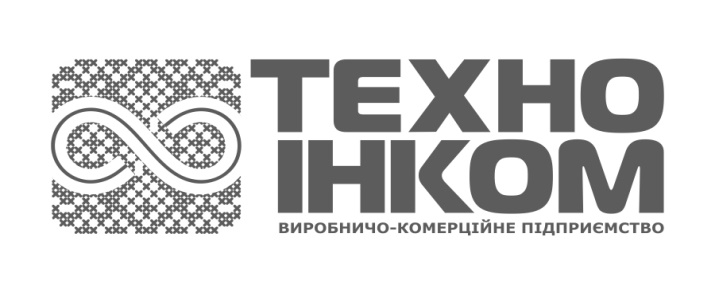 Україна, м. Черкасивул. Лісна, 6, 18031094 8 385 808  047 2 385 808E-mail: tehnoincom@ukr.net  www.tehnoincom.com.uа      Україна, м. Черкасивул. Лісна, 6, 18031094 8 385 808  047 2 385 808E-mail: tehnoincom@ukr.net  www.tehnoincom.com.uа      Україна, м. Черкасивул. Лісна, 6, 18031094 8 385 808  047 2 385 808E-mail: tehnoincom@ukr.net  www.tehnoincom.com.uа      Україна, м. Черкасивул. Лісна, 6, 18031094 8 385 808  047 2 385 808E-mail: tehnoincom@ukr.net  www.tehnoincom.com.uа      Україна, м. Черкасивул. Лісна, 6, 18031094 8 385 808  047 2 385 808E-mail: tehnoincom@ukr.net  www.tehnoincom.com.uа      Україна, м. Черкасивул. Лісна, 6, 18031094 8 385 808  047 2 385 808E-mail: tehnoincom@ukr.net  www.tehnoincom.com.uа      Україна, м. Черкасивул. Лісна, 6, 18031094 8 385 808  047 2 385 808E-mail: tehnoincom@ukr.net  www.tehnoincom.com.uа      Україна, м. Черкасивул. Лісна, 6, 18031094 8 385 808  047 2 385 808E-mail: tehnoincom@ukr.net  www.tehnoincom.com.uа      Україна, м. Черкасивул. Лісна, 6, 18031094 8 385 808  047 2 385 808E-mail: tehnoincom@ukr.net  www.tehnoincom.com.uа      Україна, м. Черкасивул. Лісна, 6, 18031094 8 385 808  047 2 385 808E-mail: tehnoincom@ukr.net  www.tehnoincom.com.uа      Україна, м. Черкасивул. Лісна, 6, 18031094 8 385 808  047 2 385 808E-mail: tehnoincom@ukr.net  www.tehnoincom.com.uа      Україна, м. Черкасивул. Лісна, 6, 18031094 8 385 808  047 2 385 808E-mail: tehnoincom@ukr.net  www.tehnoincom.com.uа      Україна, м. Черкасивул. Лісна, 6, 18031094 8 385 808  047 2 385 808E-mail: tehnoincom@ukr.net  www.tehnoincom.com.uа      Україна, м. Черкасивул. Лісна, 6, 18031094 8 385 808  047 2 385 808E-mail: tehnoincom@ukr.net  www.tehnoincom.com.uа      Україна, м. Черкасивул. Лісна, 6, 18031094 8 385 808  047 2 385 808E-mail: tehnoincom@ukr.net  www.tehnoincom.com.uа      Україна, м. Черкасивул. Лісна, 6, 18031094 8 385 808  047 2 385 808E-mail: tehnoincom@ukr.net  www.tehnoincom.com.uа      Україна, м. Черкасивул. Лісна, 6, 18031094 8 385 808  047 2 385 808E-mail: tehnoincom@ukr.net  www.tehnoincom.com.uа      Україна, м. Черкасивул. Лісна, 6, 18031094 8 385 808  047 2 385 808E-mail: tehnoincom@ukr.net  www.tehnoincom.com.uа      Україна, м. Черкасивул. Лісна, 6, 18031094 8 385 808  047 2 385 808E-mail: tehnoincom@ukr.net  www.tehnoincom.com.uа      Україна, м. Черкасивул. Лісна, 6, 18031094 8 385 808  047 2 385 808E-mail: tehnoincom@ukr.net  www.tehnoincom.com.uа      Україна, м. Черкасивул. Лісна, 6, 18031094 8 385 808  047 2 385 808E-mail: tehnoincom@ukr.net  www.tehnoincom.com.uа      Україна, м. Черкасивул. Лісна, 6, 18031094 8 385 808  047 2 385 808E-mail: tehnoincom@ukr.net  www.tehnoincom.com.uа      Україна, м. Черкасивул. Лісна, 6, 18031094 8 385 808  047 2 385 808E-mail: tehnoincom@ukr.net  www.tehnoincom.com.uа      Україна, м. Черкасивул. Лісна, 6, 18031094 8 385 808  047 2 385 808E-mail: tehnoincom@ukr.net  www.tehnoincom.com.uа      Україна, м. Черкасивул. Лісна, 6, 18031094 8 385 808  047 2 385 808E-mail: tehnoincom@ukr.net  www.tehnoincom.com.uа      Україна, м. Черкасивул. Лісна, 6, 18031094 8 385 808  047 2 385 808E-mail: tehnoincom@ukr.net  www.tehnoincom.com.uа      Україна, м. Черкасивул. Лісна, 6, 18031094 8 385 808  047 2 385 808E-mail: tehnoincom@ukr.net  www.tehnoincom.com.uа      Україна, м. Черкасивул. Лісна, 6, 18031094 8 385 808  047 2 385 808E-mail: tehnoincom@ukr.net  www.tehnoincom.com.uа      Україна, м. Черкасивул. Лісна, 6, 18031094 8 385 808  047 2 385 808E-mail: tehnoincom@ukr.net  www.tehnoincom.com.uа      Україна, м. Черкасивул. Лісна, 6, 18031094 8 385 808  047 2 385 808E-mail: tehnoincom@ukr.net  www.tehnoincom.com.uа      Україна, м. Черкасивул. Лісна, 6, 18031094 8 385 808  047 2 385 808E-mail: tehnoincom@ukr.net  www.tehnoincom.com.uа      Україна, м. Черкасивул. Лісна, 6, 18031094 8 385 808  047 2 385 808E-mail: tehnoincom@ukr.net  www.tehnoincom.com.uа      Україна, м. Черкасивул. Лісна, 6, 18031094 8 385 808  047 2 385 808E-mail: tehnoincom@ukr.net  www.tehnoincom.com.uа      Україна, м. Черкасивул. Лісна, 6, 18031094 8 385 808  047 2 385 808E-mail: tehnoincom@ukr.net  www.tehnoincom.com.uа      Україна, м. Черкасивул. Лісна, 6, 18031094 8 385 808  047 2 385 808E-mail: tehnoincom@ukr.net  www.tehnoincom.com.uа      Україна, м. Черкасивул. Лісна, 6, 18031094 8 385 808  047 2 385 808E-mail: tehnoincom@ukr.net  www.tehnoincom.com.uа      Україна, м. Черкасивул. Лісна, 6, 18031094 8 385 808  047 2 385 808E-mail: tehnoincom@ukr.net  www.tehnoincom.com.uа      Україна, м. Черкасивул. Лісна, 6, 18031094 8 385 808  047 2 385 808E-mail: tehnoincom@ukr.net  www.tehnoincom.com.uа      Україна, м. Черкасивул. Лісна, 6, 18031094 8 385 808  047 2 385 808E-mail: tehnoincom@ukr.net  www.tehnoincom.com.uа      Україна, м. Черкасивул. Лісна, 6, 18031094 8 385 808  047 2 385 808E-mail: tehnoincom@ukr.net  www.tehnoincom.com.uа      Україна, м. Черкасивул. Лісна, 6, 18031094 8 385 808  047 2 385 808E-mail: tehnoincom@ukr.net  www.tehnoincom.com.uа      Україна, м. Черкасивул. Лісна, 6, 18031094 8 385 808  047 2 385 808E-mail: tehnoincom@ukr.net  www.tehnoincom.com.uа      Україна, м. Черкасивул. Лісна, 6, 18031094 8 385 808  047 2 385 808E-mail: tehnoincom@ukr.net  www.tehnoincom.com.uа      Україна, м. Черкасивул. Лісна, 6, 18031094 8 385 808  047 2 385 808E-mail: tehnoincom@ukr.net  www.tehnoincom.com.uа      Україна, м. Черкасивул. Лісна, 6, 18031094 8 385 808  047 2 385 808E-mail: tehnoincom@ukr.net  www.tehnoincom.com.uа      Україна, м. Черкасивул. Лісна, 6, 18031094 8 385 808  047 2 385 808E-mail: tehnoincom@ukr.net  www.tehnoincom.com.uа      Україна, м. Черкасивул. Лісна, 6, 18031094 8 385 808  047 2 385 808E-mail: tehnoincom@ukr.net  www.tehnoincom.com.uа      Україна, м. Черкасивул. Лісна, 6, 18031094 8 385 808  047 2 385 808E-mail: tehnoincom@ukr.net  www.tehnoincom.com.uа      Україна, м. Черкасивул. Лісна, 6, 18031094 8 385 808  047 2 385 808E-mail: tehnoincom@ukr.net  www.tehnoincom.com.uа      Україна, м. Черкасивул. Лісна, 6, 18031094 8 385 808  047 2 385 808E-mail: tehnoincom@ukr.net  www.tehnoincom.com.uа      Україна, м. Черкасивул. Лісна, 6, 18031094 8 385 808  047 2 385 808E-mail: tehnoincom@ukr.net  www.tehnoincom.com.uа      Україна, м. Черкасивул. Лісна, 6, 18031094 8 385 808  047 2 385 808E-mail: tehnoincom@ukr.net  www.tehnoincom.com.uа      Україна, м. Черкасивул. Лісна, 6, 18031094 8 385 808  047 2 385 808E-mail: tehnoincom@ukr.net  www.tehnoincom.com.uа      Україна, м. Черкасивул. Лісна, 6, 18031094 8 385 808  047 2 385 808E-mail: tehnoincom@ukr.net  www.tehnoincom.com.uа      Україна, м. Черкасивул. Лісна, 6, 18031094 8 385 808  047 2 385 808E-mail: tehnoincom@ukr.net  www.tehnoincom.com.uа      Україна, м. Черкасивул. Лісна, 6, 18031094 8 385 808  047 2 385 808E-mail: tehnoincom@ukr.net  www.tehnoincom.com.uа      Україна, м. Черкасивул. Лісна, 6, 18031094 8 385 808  047 2 385 808E-mail: tehnoincom@ukr.net  www.tehnoincom.com.uа      Україна, м. Черкасивул. Лісна, 6, 18031094 8 385 808  047 2 385 808E-mail: tehnoincom@ukr.net  www.tehnoincom.com.uа      Україна, м. Черкасивул. Лісна, 6, 18031094 8 385 808  047 2 385 808E-mail: tehnoincom@ukr.net  www.tehnoincom.com.uа      Україна, м. Черкасивул. Лісна, 6, 18031094 8 385 808  047 2 385 808E-mail: tehnoincom@ukr.net  www.tehnoincom.com.uа      Україна, м. Черкасивул. Лісна, 6, 18031094 8 385 808  047 2 385 808E-mail: tehnoincom@ukr.net  www.tehnoincom.com.uа      Україна, м. Черкасивул. Лісна, 6, 18031094 8 385 808  047 2 385 808E-mail: tehnoincom@ukr.net  www.tehnoincom.com.uа      Україна, м. Черкасивул. Лісна, 6, 18031094 8 385 808  047 2 385 808E-mail: tehnoincom@ukr.net  www.tehnoincom.com.uа      Україна, м. Черкасивул. Лісна, 6, 18031094 8 385 808  047 2 385 808E-mail: tehnoincom@ukr.net  www.tehnoincom.com.uа      Україна, м. Черкасивул. Лісна, 6, 18031094 8 385 808  047 2 385 808E-mail: tehnoincom@ukr.net  www.tehnoincom.com.uа      Україна, м. Черкасивул. Лісна, 6, 18031094 8 385 808  047 2 385 808E-mail: tehnoincom@ukr.net  www.tehnoincom.com.uа      Україна, м. Черкасивул. Лісна, 6, 18031094 8 385 808  047 2 385 808E-mail: tehnoincom@ukr.net  www.tehnoincom.com.uа      Україна, м. Черкасивул. Лісна, 6, 18031094 8 385 808  047 2 385 808E-mail: tehnoincom@ukr.net  www.tehnoincom.com.uа      Україна, м. Черкасивул. Лісна, 6, 18031094 8 385 808  047 2 385 808E-mail: tehnoincom@ukr.net  www.tehnoincom.com.uа      Україна, м. Черкасивул. Лісна, 6, 18031094 8 385 808  047 2 385 808E-mail: tehnoincom@ukr.net  www.tehnoincom.com.uа      Україна, м. Черкасивул. Лісна, 6, 18031094 8 385 808  047 2 385 808E-mail: tehnoincom@ukr.net  www.tehnoincom.com.uа      Україна, м. Черкасивул. Лісна, 6, 18031094 8 385 808  047 2 385 808E-mail: tehnoincom@ukr.net  www.tehnoincom.com.uа      Україна, м. Черкасивул. Лісна, 6, 18031094 8 385 808  047 2 385 808E-mail: tehnoincom@ukr.net  www.tehnoincom.com.uа      Україна, м. Черкасивул. Лісна, 6, 18031094 8 385 808  047 2 385 808E-mail: tehnoincom@ukr.net  www.tehnoincom.com.uа      Україна, м. Черкасивул. Лісна, 6, 18031094 8 385 808  047 2 385 808E-mail: tehnoincom@ukr.net  www.tehnoincom.com.uа      Україна, м. Черкасивул. Лісна, 6, 18031094 8 385 808  047 2 385 808E-mail: tehnoincom@ukr.net  www.tehnoincom.com.uа      Україна, м. Черкасивул. Лісна, 6, 18031094 8 385 808  047 2 385 808E-mail: tehnoincom@ukr.net  www.tehnoincom.com.uа      Україна, м. Черкасивул. Лісна, 6, 18031094 8 385 808  047 2 385 808E-mail: tehnoincom@ukr.net  www.tehnoincom.com.uа      Україна, м. Черкасивул. Лісна, 6, 18031094 8 385 808  047 2 385 808E-mail: tehnoincom@ukr.net  www.tehnoincom.com.uа      Україна, м. Черкасивул. Лісна, 6, 18031094 8 385 808  047 2 385 808E-mail: tehnoincom@ukr.net  www.tehnoincom.com.uа      Україна, м. Черкасивул. Лісна, 6, 18031094 8 385 808  047 2 385 808E-mail: tehnoincom@ukr.net  www.tehnoincom.com.uа      Україна, м. Черкасивул. Лісна, 6, 18031094 8 385 808  047 2 385 808E-mail: tehnoincom@ukr.net  www.tehnoincom.com.uа      Україна, м. Черкасивул. Лісна, 6, 18031094 8 385 808  047 2 385 808E-mail: tehnoincom@ukr.net  www.tehnoincom.com.uа      Україна, м. Черкасивул. Лісна, 6, 18031094 8 385 808  047 2 385 808E-mail: tehnoincom@ukr.net  www.tehnoincom.com.uа      Україна, м. Черкасивул. Лісна, 6, 18031094 8 385 808  047 2 385 808E-mail: tehnoincom@ukr.net  www.tehnoincom.com.uа      Україна, м. Черкасивул. Лісна, 6, 18031094 8 385 808  047 2 385 808E-mail: tehnoincom@ukr.net  www.tehnoincom.com.uа      Україна, м. Черкасивул. Лісна, 6, 18031094 8 385 808  047 2 385 808E-mail: tehnoincom@ukr.net  www.tehnoincom.com.uа      Україна, м. Черкасивул. Лісна, 6, 18031094 8 385 808  047 2 385 808E-mail: tehnoincom@ukr.net  www.tehnoincom.com.uа      Україна, м. Черкасивул. Лісна, 6, 18031094 8 385 808  047 2 385 808E-mail: tehnoincom@ukr.net  www.tehnoincom.com.uа      Україна, м. Черкасивул. Лісна, 6, 18031094 8 385 808  047 2 385 808E-mail: tehnoincom@ukr.net  www.tehnoincom.com.uа      Україна, м. Черкасивул. Лісна, 6, 18031094 8 385 808  047 2 385 808E-mail: tehnoincom@ukr.net  www.tehnoincom.com.uа      Україна, м. Черкасивул. Лісна, 6, 18031094 8 385 808  047 2 385 808E-mail: tehnoincom@ukr.net  www.tehnoincom.com.uа      Україна, м. Черкасивул. Лісна, 6, 18031094 8 385 808  047 2 385 808E-mail: tehnoincom@ukr.net  www.tehnoincom.com.uа      Україна, м. Черкасивул. Лісна, 6, 18031094 8 385 808  047 2 385 808E-mail: tehnoincom@ukr.net  www.tehnoincom.com.uа      Україна, м. Черкасивул. Лісна, 6, 18031094 8 385 808  047 2 385 808E-mail: tehnoincom@ukr.net  www.tehnoincom.com.uа      Україна, м. Черкасивул. Лісна, 6, 18031094 8 385 808  047 2 385 808E-mail: tehnoincom@ukr.net  www.tehnoincom.com.uа      Україна, м. Черкасивул. Лісна, 6, 18031094 8 385 808  047 2 385 808E-mail: tehnoincom@ukr.net  www.tehnoincom.com.uа      Україна, м. Черкасивул. Лісна, 6, 18031094 8 385 808  047 2 385 808E-mail: tehnoincom@ukr.net  www.tehnoincom.com.uа      Україна, м. Черкасивул. Лісна, 6, 18031094 8 385 808  047 2 385 808E-mail: tehnoincom@ukr.net  www.tehnoincom.com.uа      Україна, м. Черкасивул. Лісна, 6, 18031094 8 385 808  047 2 385 808E-mail: tehnoincom@ukr.net  www.tehnoincom.com.uа      Україна, м. Черкасивул. Лісна, 6, 18031094 8 385 808  047 2 385 808E-mail: tehnoincom@ukr.net  www.tehnoincom.com.uа      Україна, м. Черкасивул. Лісна, 6, 18031094 8 385 808  047 2 385 808E-mail: tehnoincom@ukr.net  www.tehnoincom.com.uа      Україна, м. Черкасивул. Лісна, 6, 18031094 8 385 808  047 2 385 808E-mail: tehnoincom@ukr.net  www.tehnoincom.com.uа      Україна, м. Черкасивул. Лісна, 6, 18031094 8 385 808  047 2 385 808E-mail: tehnoincom@ukr.net  www.tehnoincom.com.uа      Україна, м. Черкасивул. Лісна, 6, 18031094 8 385 808  047 2 385 808E-mail: tehnoincom@ukr.net  www.tehnoincom.com.uа      Україна, м. Черкасивул. Лісна, 6, 18031094 8 385 808  047 2 385 808E-mail: tehnoincom@ukr.net  www.tehnoincom.com.uа      Україна, м. Черкасивул. Лісна, 6, 18031094 8 385 808  047 2 385 808E-mail: tehnoincom@ukr.net  www.tehnoincom.com.uа      Україна, м. Черкасивул. Лісна, 6, 18031094 8 385 808  047 2 385 808E-mail: tehnoincom@ukr.net  www.tehnoincom.com.uа      Опитувальний лист для замовленняКОТЕЛЬНІ МОДУЛЬНОЇ ТРАНСПОРТАБЕЛЬНОЇ ТВЕРДОПАЛИВНОЇОпитувальний лист для замовленняКОТЕЛЬНІ МОДУЛЬНОЇ ТРАНСПОРТАБЕЛЬНОЇ ТВЕРДОПАЛИВНОЇОпитувальний лист для замовленняКОТЕЛЬНІ МОДУЛЬНОЇ ТРАНСПОРТАБЕЛЬНОЇ ТВЕРДОПАЛИВНОЇОпитувальний лист для замовленняКОТЕЛЬНІ МОДУЛЬНОЇ ТРАНСПОРТАБЕЛЬНОЇ ТВЕРДОПАЛИВНОЇОпитувальний лист для замовленняКОТЕЛЬНІ МОДУЛЬНОЇ ТРАНСПОРТАБЕЛЬНОЇ ТВЕРДОПАЛИВНОЇОпитувальний лист для замовленняКОТЕЛЬНІ МОДУЛЬНОЇ ТРАНСПОРТАБЕЛЬНОЇ ТВЕРДОПАЛИВНОЇОпитувальний лист для замовленняКОТЕЛЬНІ МОДУЛЬНОЇ ТРАНСПОРТАБЕЛЬНОЇ ТВЕРДОПАЛИВНОЇОпитувальний лист для замовленняКОТЕЛЬНІ МОДУЛЬНОЇ ТРАНСПОРТАБЕЛЬНОЇ ТВЕРДОПАЛИВНОЇОпитувальний лист для замовленняКОТЕЛЬНІ МОДУЛЬНОЇ ТРАНСПОРТАБЕЛЬНОЇ ТВЕРДОПАЛИВНОЇОпитувальний лист для замовленняКОТЕЛЬНІ МОДУЛЬНОЇ ТРАНСПОРТАБЕЛЬНОЇ ТВЕРДОПАЛИВНОЇОпитувальний лист для замовленняКОТЕЛЬНІ МОДУЛЬНОЇ ТРАНСПОРТАБЕЛЬНОЇ ТВЕРДОПАЛИВНОЇОпитувальний лист для замовленняКОТЕЛЬНІ МОДУЛЬНОЇ ТРАНСПОРТАБЕЛЬНОЇ ТВЕРДОПАЛИВНОЇОпитувальний лист для замовленняКОТЕЛЬНІ МОДУЛЬНОЇ ТРАНСПОРТАБЕЛЬНОЇ ТВЕРДОПАЛИВНОЇОпитувальний лист для замовленняКОТЕЛЬНІ МОДУЛЬНОЇ ТРАНСПОРТАБЕЛЬНОЇ ТВЕРДОПАЛИВНОЇОпитувальний лист для замовленняКОТЕЛЬНІ МОДУЛЬНОЇ ТРАНСПОРТАБЕЛЬНОЇ ТВЕРДОПАЛИВНОЇОпитувальний лист для замовленняКОТЕЛЬНІ МОДУЛЬНОЇ ТРАНСПОРТАБЕЛЬНОЇ ТВЕРДОПАЛИВНОЇОпитувальний лист для замовленняКОТЕЛЬНІ МОДУЛЬНОЇ ТРАНСПОРТАБЕЛЬНОЇ ТВЕРДОПАЛИВНОЇОпитувальний лист для замовленняКОТЕЛЬНІ МОДУЛЬНОЇ ТРАНСПОРТАБЕЛЬНОЇ ТВЕРДОПАЛИВНОЇОпитувальний лист для замовленняКОТЕЛЬНІ МОДУЛЬНОЇ ТРАНСПОРТАБЕЛЬНОЇ ТВЕРДОПАЛИВНОЇОпитувальний лист для замовленняКОТЕЛЬНІ МОДУЛЬНОЇ ТРАНСПОРТАБЕЛЬНОЇ ТВЕРДОПАЛИВНОЇОпитувальний лист для замовленняКОТЕЛЬНІ МОДУЛЬНОЇ ТРАНСПОРТАБЕЛЬНОЇ ТВЕРДОПАЛИВНОЇОпитувальний лист для замовленняКОТЕЛЬНІ МОДУЛЬНОЇ ТРАНСПОРТАБЕЛЬНОЇ ТВЕРДОПАЛИВНОЇОпитувальний лист для замовленняКОТЕЛЬНІ МОДУЛЬНОЇ ТРАНСПОРТАБЕЛЬНОЇ ТВЕРДОПАЛИВНОЇОпитувальний лист для замовленняКОТЕЛЬНІ МОДУЛЬНОЇ ТРАНСПОРТАБЕЛЬНОЇ ТВЕРДОПАЛИВНОЇОпитувальний лист для замовленняКОТЕЛЬНІ МОДУЛЬНОЇ ТРАНСПОРТАБЕЛЬНОЇ ТВЕРДОПАЛИВНОЇОпитувальний лист для замовленняКОТЕЛЬНІ МОДУЛЬНОЇ ТРАНСПОРТАБЕЛЬНОЇ ТВЕРДОПАЛИВНОЇОпитувальний лист для замовленняКОТЕЛЬНІ МОДУЛЬНОЇ ТРАНСПОРТАБЕЛЬНОЇ ТВЕРДОПАЛИВНОЇОпитувальний лист для замовленняКОТЕЛЬНІ МОДУЛЬНОЇ ТРАНСПОРТАБЕЛЬНОЇ ТВЕРДОПАЛИВНОЇОпитувальний лист для замовленняКОТЕЛЬНІ МОДУЛЬНОЇ ТРАНСПОРТАБЕЛЬНОЇ ТВЕРДОПАЛИВНОЇОпитувальний лист для замовленняКОТЕЛЬНІ МОДУЛЬНОЇ ТРАНСПОРТАБЕЛЬНОЇ ТВЕРДОПАЛИВНОЇОпитувальний лист для замовленняКОТЕЛЬНІ МОДУЛЬНОЇ ТРАНСПОРТАБЕЛЬНОЇ ТВЕРДОПАЛИВНОЇОпитувальний лист для замовленняКОТЕЛЬНІ МОДУЛЬНОЇ ТРАНСПОРТАБЕЛЬНОЇ ТВЕРДОПАЛИВНОЇОпитувальний лист для замовленняКОТЕЛЬНІ МОДУЛЬНОЇ ТРАНСПОРТАБЕЛЬНОЇ ТВЕРДОПАЛИВНОЇОпитувальний лист для замовленняКОТЕЛЬНІ МОДУЛЬНОЇ ТРАНСПОРТАБЕЛЬНОЇ ТВЕРДОПАЛИВНОЇОпитувальний лист для замовленняКОТЕЛЬНІ МОДУЛЬНОЇ ТРАНСПОРТАБЕЛЬНОЇ ТВЕРДОПАЛИВНОЇОпитувальний лист для замовленняКОТЕЛЬНІ МОДУЛЬНОЇ ТРАНСПОРТАБЕЛЬНОЇ ТВЕРДОПАЛИВНОЇОпитувальний лист для замовленняКОТЕЛЬНІ МОДУЛЬНОЇ ТРАНСПОРТАБЕЛЬНОЇ ТВЕРДОПАЛИВНОЇОпитувальний лист для замовленняКОТЕЛЬНІ МОДУЛЬНОЇ ТРАНСПОРТАБЕЛЬНОЇ ТВЕРДОПАЛИВНОЇОпитувальний лист для замовленняКОТЕЛЬНІ МОДУЛЬНОЇ ТРАНСПОРТАБЕЛЬНОЇ ТВЕРДОПАЛИВНОЇОпитувальний лист для замовленняКОТЕЛЬНІ МОДУЛЬНОЇ ТРАНСПОРТАБЕЛЬНОЇ ТВЕРДОПАЛИВНОЇОпитувальний лист для замовленняКОТЕЛЬНІ МОДУЛЬНОЇ ТРАНСПОРТАБЕЛЬНОЇ ТВЕРДОПАЛИВНОЇОпитувальний лист для замовленняКОТЕЛЬНІ МОДУЛЬНОЇ ТРАНСПОРТАБЕЛЬНОЇ ТВЕРДОПАЛИВНОЇОпитувальний лист для замовленняКОТЕЛЬНІ МОДУЛЬНОЇ ТРАНСПОРТАБЕЛЬНОЇ ТВЕРДОПАЛИВНОЇОпитувальний лист для замовленняКОТЕЛЬНІ МОДУЛЬНОЇ ТРАНСПОРТАБЕЛЬНОЇ ТВЕРДОПАЛИВНОЇОпитувальний лист для замовленняКОТЕЛЬНІ МОДУЛЬНОЇ ТРАНСПОРТАБЕЛЬНОЇ ТВЕРДОПАЛИВНОЇОпитувальний лист для замовленняКОТЕЛЬНІ МОДУЛЬНОЇ ТРАНСПОРТАБЕЛЬНОЇ ТВЕРДОПАЛИВНОЇОпитувальний лист для замовленняКОТЕЛЬНІ МОДУЛЬНОЇ ТРАНСПОРТАБЕЛЬНОЇ ТВЕРДОПАЛИВНОЇОпитувальний лист для замовленняКОТЕЛЬНІ МОДУЛЬНОЇ ТРАНСПОРТАБЕЛЬНОЇ ТВЕРДОПАЛИВНОЇОпитувальний лист для замовленняКОТЕЛЬНІ МОДУЛЬНОЇ ТРАНСПОРТАБЕЛЬНОЇ ТВЕРДОПАЛИВНОЇОпитувальний лист для замовленняКОТЕЛЬНІ МОДУЛЬНОЇ ТРАНСПОРТАБЕЛЬНОЇ ТВЕРДОПАЛИВНОЇОпитувальний лист для замовленняКОТЕЛЬНІ МОДУЛЬНОЇ ТРАНСПОРТАБЕЛЬНОЇ ТВЕРДОПАЛИВНОЇОпитувальний лист для замовленняКОТЕЛЬНІ МОДУЛЬНОЇ ТРАНСПОРТАБЕЛЬНОЇ ТВЕРДОПАЛИВНОЇОпитувальний лист для замовленняКОТЕЛЬНІ МОДУЛЬНОЇ ТРАНСПОРТАБЕЛЬНОЇ ТВЕРДОПАЛИВНОЇОпитувальний лист для замовленняКОТЕЛЬНІ МОДУЛЬНОЇ ТРАНСПОРТАБЕЛЬНОЇ ТВЕРДОПАЛИВНОЇОпитувальний лист для замовленняКОТЕЛЬНІ МОДУЛЬНОЇ ТРАНСПОРТАБЕЛЬНОЇ ТВЕРДОПАЛИВНОЇОпитувальний лист для замовленняКОТЕЛЬНІ МОДУЛЬНОЇ ТРАНСПОРТАБЕЛЬНОЇ ТВЕРДОПАЛИВНОЇОпитувальний лист для замовленняКОТЕЛЬНІ МОДУЛЬНОЇ ТРАНСПОРТАБЕЛЬНОЇ ТВЕРДОПАЛИВНОЇОпитувальний лист для замовленняКОТЕЛЬНІ МОДУЛЬНОЇ ТРАНСПОРТАБЕЛЬНОЇ ТВЕРДОПАЛИВНОЇОпитувальний лист для замовленняКОТЕЛЬНІ МОДУЛЬНОЇ ТРАНСПОРТАБЕЛЬНОЇ ТВЕРДОПАЛИВНОЇОпитувальний лист для замовленняКОТЕЛЬНІ МОДУЛЬНОЇ ТРАНСПОРТАБЕЛЬНОЇ ТВЕРДОПАЛИВНОЇОпитувальний лист для замовленняКОТЕЛЬНІ МОДУЛЬНОЇ ТРАНСПОРТАБЕЛЬНОЇ ТВЕРДОПАЛИВНОЇОпитувальний лист для замовленняКОТЕЛЬНІ МОДУЛЬНОЇ ТРАНСПОРТАБЕЛЬНОЇ ТВЕРДОПАЛИВНОЇОпитувальний лист для замовленняКОТЕЛЬНІ МОДУЛЬНОЇ ТРАНСПОРТАБЕЛЬНОЇ ТВЕРДОПАЛИВНОЇОпитувальний лист для замовленняКОТЕЛЬНІ МОДУЛЬНОЇ ТРАНСПОРТАБЕЛЬНОЇ ТВЕРДОПАЛИВНОЇОпитувальний лист для замовленняКОТЕЛЬНІ МОДУЛЬНОЇ ТРАНСПОРТАБЕЛЬНОЇ ТВЕРДОПАЛИВНОЇОпитувальний лист для замовленняКОТЕЛЬНІ МОДУЛЬНОЇ ТРАНСПОРТАБЕЛЬНОЇ ТВЕРДОПАЛИВНОЇОпитувальний лист для замовленняКОТЕЛЬНІ МОДУЛЬНОЇ ТРАНСПОРТАБЕЛЬНОЇ ТВЕРДОПАЛИВНОЇОпитувальний лист для замовленняКОТЕЛЬНІ МОДУЛЬНОЇ ТРАНСПОРТАБЕЛЬНОЇ ТВЕРДОПАЛИВНОЇОпитувальний лист для замовленняКОТЕЛЬНІ МОДУЛЬНОЇ ТРАНСПОРТАБЕЛЬНОЇ ТВЕРДОПАЛИВНОЇОпитувальний лист для замовленняКОТЕЛЬНІ МОДУЛЬНОЇ ТРАНСПОРТАБЕЛЬНОЇ ТВЕРДОПАЛИВНОЇОпитувальний лист для замовленняКОТЕЛЬНІ МОДУЛЬНОЇ ТРАНСПОРТАБЕЛЬНОЇ ТВЕРДОПАЛИВНОЇОпитувальний лист для замовленняКОТЕЛЬНІ МОДУЛЬНОЇ ТРАНСПОРТАБЕЛЬНОЇ ТВЕРДОПАЛИВНОЇОпитувальний лист для замовленняКОТЕЛЬНІ МОДУЛЬНОЇ ТРАНСПОРТАБЕЛЬНОЇ ТВЕРДОПАЛИВНОЇОпитувальний лист для замовленняКОТЕЛЬНІ МОДУЛЬНОЇ ТРАНСПОРТАБЕЛЬНОЇ ТВЕРДОПАЛИВНОЇОпитувальний лист для замовленняКОТЕЛЬНІ МОДУЛЬНОЇ ТРАНСПОРТАБЕЛЬНОЇ ТВЕРДОПАЛИВНОЇОпитувальний лист для замовленняКОТЕЛЬНІ МОДУЛЬНОЇ ТРАНСПОРТАБЕЛЬНОЇ ТВЕРДОПАЛИВНОЇОпитувальний лист для замовленняКОТЕЛЬНІ МОДУЛЬНОЇ ТРАНСПОРТАБЕЛЬНОЇ ТВЕРДОПАЛИВНОЇОпитувальний лист для замовленняКОТЕЛЬНІ МОДУЛЬНОЇ ТРАНСПОРТАБЕЛЬНОЇ ТВЕРДОПАЛИВНОЇОпитувальний лист для замовленняКОТЕЛЬНІ МОДУЛЬНОЇ ТРАНСПОРТАБЕЛЬНОЇ ТВЕРДОПАЛИВНОЇОпитувальний лист для замовленняКОТЕЛЬНІ МОДУЛЬНОЇ ТРАНСПОРТАБЕЛЬНОЇ ТВЕРДОПАЛИВНОЇОпитувальний лист для замовленняКОТЕЛЬНІ МОДУЛЬНОЇ ТРАНСПОРТАБЕЛЬНОЇ ТВЕРДОПАЛИВНОЇОпитувальний лист для замовленняКОТЕЛЬНІ МОДУЛЬНОЇ ТРАНСПОРТАБЕЛЬНОЇ ТВЕРДОПАЛИВНОЇОпитувальний лист для замовленняКОТЕЛЬНІ МОДУЛЬНОЇ ТРАНСПОРТАБЕЛЬНОЇ ТВЕРДОПАЛИВНОЇОпитувальний лист для замовленняКОТЕЛЬНІ МОДУЛЬНОЇ ТРАНСПОРТАБЕЛЬНОЇ ТВЕРДОПАЛИВНОЇОпитувальний лист для замовленняКОТЕЛЬНІ МОДУЛЬНОЇ ТРАНСПОРТАБЕЛЬНОЇ ТВЕРДОПАЛИВНОЇОпитувальний лист для замовленняКОТЕЛЬНІ МОДУЛЬНОЇ ТРАНСПОРТАБЕЛЬНОЇ ТВЕРДОПАЛИВНОЇОпитувальний лист для замовленняКОТЕЛЬНІ МОДУЛЬНОЇ ТРАНСПОРТАБЕЛЬНОЇ ТВЕРДОПАЛИВНОЇОпитувальний лист для замовленняКОТЕЛЬНІ МОДУЛЬНОЇ ТРАНСПОРТАБЕЛЬНОЇ ТВЕРДОПАЛИВНОЇОпитувальний лист для замовленняКОТЕЛЬНІ МОДУЛЬНОЇ ТРАНСПОРТАБЕЛЬНОЇ ТВЕРДОПАЛИВНОЇОпитувальний лист для замовленняКОТЕЛЬНІ МОДУЛЬНОЇ ТРАНСПОРТАБЕЛЬНОЇ ТВЕРДОПАЛИВНОЇОпитувальний лист для замовленняКОТЕЛЬНІ МОДУЛЬНОЇ ТРАНСПОРТАБЕЛЬНОЇ ТВЕРДОПАЛИВНОЇОпитувальний лист для замовленняКОТЕЛЬНІ МОДУЛЬНОЇ ТРАНСПОРТАБЕЛЬНОЇ ТВЕРДОПАЛИВНОЇОпитувальний лист для замовленняКОТЕЛЬНІ МОДУЛЬНОЇ ТРАНСПОРТАБЕЛЬНОЇ ТВЕРДОПАЛИВНОЇОпитувальний лист для замовленняКОТЕЛЬНІ МОДУЛЬНОЇ ТРАНСПОРТАБЕЛЬНОЇ ТВЕРДОПАЛИВНОЇОпитувальний лист для замовленняКОТЕЛЬНІ МОДУЛЬНОЇ ТРАНСПОРТАБЕЛЬНОЇ ТВЕРДОПАЛИВНОЇОпитувальний лист для замовленняКОТЕЛЬНІ МОДУЛЬНОЇ ТРАНСПОРТАБЕЛЬНОЇ ТВЕРДОПАЛИВНОЇОпитувальний лист для замовленняКОТЕЛЬНІ МОДУЛЬНОЇ ТРАНСПОРТАБЕЛЬНОЇ ТВЕРДОПАЛИВНОЇОпитувальний лист для замовленняКОТЕЛЬНІ МОДУЛЬНОЇ ТРАНСПОРТАБЕЛЬНОЇ ТВЕРДОПАЛИВНОЇОпитувальний лист для замовленняКОТЕЛЬНІ МОДУЛЬНОЇ ТРАНСПОРТАБЕЛЬНОЇ ТВЕРДОПАЛИВНОЇОпитувальний лист для замовленняКОТЕЛЬНІ МОДУЛЬНОЇ ТРАНСПОРТАБЕЛЬНОЇ ТВЕРДОПАЛИВНОЇОпитувальний лист для замовленняКОТЕЛЬНІ МОДУЛЬНОЇ ТРАНСПОРТАБЕЛЬНОЇ ТВЕРДОПАЛИВНОЇОпитувальний лист для замовленняКОТЕЛЬНІ МОДУЛЬНОЇ ТРАНСПОРТАБЕЛЬНОЇ ТВЕРДОПАЛИВНОЇОпитувальний лист для замовленняКОТЕЛЬНІ МОДУЛЬНОЇ ТРАНСПОРТАБЕЛЬНОЇ ТВЕРДОПАЛИВНОЇОпитувальний лист для замовленняКОТЕЛЬНІ МОДУЛЬНОЇ ТРАНСПОРТАБЕЛЬНОЇ ТВЕРДОПАЛИВНОЇОпитувальний лист для замовленняКОТЕЛЬНІ МОДУЛЬНОЇ ТРАНСПОРТАБЕЛЬНОЇ ТВЕРДОПАЛИВНОЇОпитувальний лист для замовленняКОТЕЛЬНІ МОДУЛЬНОЇ ТРАНСПОРТАБЕЛЬНОЇ ТВЕРДОПАЛИВНОЇОпитувальний лист для замовленняКОТЕЛЬНІ МОДУЛЬНОЇ ТРАНСПОРТАБЕЛЬНОЇ ТВЕРДОПАЛИВНОЇОпитувальний лист для замовленняКОТЕЛЬНІ МОДУЛЬНОЇ ТРАНСПОРТАБЕЛЬНОЇ ТВЕРДОПАЛИВНОЇОпитувальний лист для замовленняКОТЕЛЬНІ МОДУЛЬНОЇ ТРАНСПОРТАБЕЛЬНОЇ ТВЕРДОПАЛИВНОЇОпитувальний лист для замовленняКОТЕЛЬНІ МОДУЛЬНОЇ ТРАНСПОРТАБЕЛЬНОЇ ТВЕРДОПАЛИВНОЇОпитувальний лист для замовленняКОТЕЛЬНІ МОДУЛЬНОЇ ТРАНСПОРТАБЕЛЬНОЇ ТВЕРДОПАЛИВНОЇОпитувальний лист для замовленняКОТЕЛЬНІ МОДУЛЬНОЇ ТРАНСПОРТАБЕЛЬНОЇ ТВЕРДОПАЛИВНОЇОпитувальний лист для замовленняКОТЕЛЬНІ МОДУЛЬНОЇ ТРАНСПОРТАБЕЛЬНОЇ ТВЕРДОПАЛИВНОЇОпитувальний лист для замовленняКОТЕЛЬНІ МОДУЛЬНОЇ ТРАНСПОРТАБЕЛЬНОЇ ТВЕРДОПАЛИВНОЇОпитувальний лист для замовленняКОТЕЛЬНІ МОДУЛЬНОЇ ТРАНСПОРТАБЕЛЬНОЇ ТВЕРДОПАЛИВНОЇОпитувальний лист для замовленняКОТЕЛЬНІ МОДУЛЬНОЇ ТРАНСПОРТАБЕЛЬНОЇ ТВЕРДОПАЛИВНОЇОпитувальний лист для замовленняКОТЕЛЬНІ МОДУЛЬНОЇ ТРАНСПОРТАБЕЛЬНОЇ ТВЕРДОПАЛИВНОЇОпитувальний лист для замовленняКОТЕЛЬНІ МОДУЛЬНОЇ ТРАНСПОРТАБЕЛЬНОЇ ТВЕРДОПАЛИВНОЇОпитувальний лист для замовленняКОТЕЛЬНІ МОДУЛЬНОЇ ТРАНСПОРТАБЕЛЬНОЇ ТВЕРДОПАЛИВНОЇОпитувальний лист для замовленняКОТЕЛЬНІ МОДУЛЬНОЇ ТРАНСПОРТАБЕЛЬНОЇ ТВЕРДОПАЛИВНОЇОпитувальний лист для замовленняКОТЕЛЬНІ МОДУЛЬНОЇ ТРАНСПОРТАБЕЛЬНОЇ ТВЕРДОПАЛИВНОЇОпитувальний лист для замовленняКОТЕЛЬНІ МОДУЛЬНОЇ ТРАНСПОРТАБЕЛЬНОЇ ТВЕРДОПАЛИВНОЇОпитувальний лист для замовленняКОТЕЛЬНІ МОДУЛЬНОЇ ТРАНСПОРТАБЕЛЬНОЇ ТВЕРДОПАЛИВНОЇОпитувальний лист для замовленняКОТЕЛЬНІ МОДУЛЬНОЇ ТРАНСПОРТАБЕЛЬНОЇ ТВЕРДОПАЛИВНОЇОпитувальний лист для замовленняКОТЕЛЬНІ МОДУЛЬНОЇ ТРАНСПОРТАБЕЛЬНОЇ ТВЕРДОПАЛИВНОЇОпитувальний лист для замовленняКОТЕЛЬНІ МОДУЛЬНОЇ ТРАНСПОРТАБЕЛЬНОЇ ТВЕРДОПАЛИВНОЇОпитувальний лист для замовленняКОТЕЛЬНІ МОДУЛЬНОЇ ТРАНСПОРТАБЕЛЬНОЇ ТВЕРДОПАЛИВНОЇОпитувальний лист для замовленняКОТЕЛЬНІ МОДУЛЬНОЇ ТРАНСПОРТАБЕЛЬНОЇ ТВЕРДОПАЛИВНОЇОпитувальний лист для замовленняКОТЕЛЬНІ МОДУЛЬНОЇ ТРАНСПОРТАБЕЛЬНОЇ ТВЕРДОПАЛИВНОЇОпитувальний лист для замовленняКОТЕЛЬНІ МОДУЛЬНОЇ ТРАНСПОРТАБЕЛЬНОЇ ТВЕРДОПАЛИВНОЇОпитувальний лист для замовленняКОТЕЛЬНІ МОДУЛЬНОЇ ТРАНСПОРТАБЕЛЬНОЇ ТВЕРДОПАЛИВНОЇОпитувальний лист для замовленняКОТЕЛЬНІ МОДУЛЬНОЇ ТРАНСПОРТАБЕЛЬНОЇ ТВЕРДОПАЛИВНОЇОпитувальний лист для замовленняКОТЕЛЬНІ МОДУЛЬНОЇ ТРАНСПОРТАБЕЛЬНОЇ ТВЕРДОПАЛИВНОЇОпитувальний лист для замовленняКОТЕЛЬНІ МОДУЛЬНОЇ ТРАНСПОРТАБЕЛЬНОЇ ТВЕРДОПАЛИВНОЇОпитувальний лист для замовленняКОТЕЛЬНІ МОДУЛЬНОЇ ТРАНСПОРТАБЕЛЬНОЇ ТВЕРДОПАЛИВНОЇОпитувальний лист для замовленняКОТЕЛЬНІ МОДУЛЬНОЇ ТРАНСПОРТАБЕЛЬНОЇ ТВЕРДОПАЛИВНОЇОпитувальний лист для замовленняКОТЕЛЬНІ МОДУЛЬНОЇ ТРАНСПОРТАБЕЛЬНОЇ ТВЕРДОПАЛИВНОЇОпитувальний лист для замовленняКОТЕЛЬНІ МОДУЛЬНОЇ ТРАНСПОРТАБЕЛЬНОЇ ТВЕРДОПАЛИВНОЇОпитувальний лист для замовленняКОТЕЛЬНІ МОДУЛЬНОЇ ТРАНСПОРТАБЕЛЬНОЇ ТВЕРДОПАЛИВНОЇОпитувальний лист для замовленняКОТЕЛЬНІ МОДУЛЬНОЇ ТРАНСПОРТАБЕЛЬНОЇ ТВЕРДОПАЛИВНОЇОпитувальний лист для замовленняКОТЕЛЬНІ МОДУЛЬНОЇ ТРАНСПОРТАБЕЛЬНОЇ ТВЕРДОПАЛИВНОЇОпитувальний лист для замовленняКОТЕЛЬНІ МОДУЛЬНОЇ ТРАНСПОРТАБЕЛЬНОЇ ТВЕРДОПАЛИВНОЇОпитувальний лист для замовленняКОТЕЛЬНІ МОДУЛЬНОЇ ТРАНСПОРТАБЕЛЬНОЇ ТВЕРДОПАЛИВНОЇОпитувальний лист для замовленняКОТЕЛЬНІ МОДУЛЬНОЇ ТРАНСПОРТАБЕЛЬНОЇ ТВЕРДОПАЛИВНОЇОпитувальний лист для замовленняКОТЕЛЬНІ МОДУЛЬНОЇ ТРАНСПОРТАБЕЛЬНОЇ ТВЕРДОПАЛИВНОЇОпитувальний лист для замовленняКОТЕЛЬНІ МОДУЛЬНОЇ ТРАНСПОРТАБЕЛЬНОЇ ТВЕРДОПАЛИВНОЇОпитувальний лист для замовленняКОТЕЛЬНІ МОДУЛЬНОЇ ТРАНСПОРТАБЕЛЬНОЇ ТВЕРДОПАЛИВНОЇОпитувальний лист для замовленняКОТЕЛЬНІ МОДУЛЬНОЇ ТРАНСПОРТАБЕЛЬНОЇ ТВЕРДОПАЛИВНОЇОпитувальний лист для замовленняКОТЕЛЬНІ МОДУЛЬНОЇ ТРАНСПОРТАБЕЛЬНОЇ ТВЕРДОПАЛИВНОЇОпитувальний лист для замовленняКОТЕЛЬНІ МОДУЛЬНОЇ ТРАНСПОРТАБЕЛЬНОЇ ТВЕРДОПАЛИВНОЇОпитувальний лист для замовленняКОТЕЛЬНІ МОДУЛЬНОЇ ТРАНСПОРТАБЕЛЬНОЇ ТВЕРДОПАЛИВНОЇОпитувальний лист для замовленняКОТЕЛЬНІ МОДУЛЬНОЇ ТРАНСПОРТАБЕЛЬНОЇ ТВЕРДОПАЛИВНОЇОпитувальний лист для замовленняКОТЕЛЬНІ МОДУЛЬНОЇ ТРАНСПОРТАБЕЛЬНОЇ ТВЕРДОПАЛИВНОЇОпитувальний лист для замовленняКОТЕЛЬНІ МОДУЛЬНОЇ ТРАНСПОРТАБЕЛЬНОЇ ТВЕРДОПАЛИВНОЇОпитувальний лист для замовленняКОТЕЛЬНІ МОДУЛЬНОЇ ТРАНСПОРТАБЕЛЬНОЇ ТВЕРДОПАЛИВНОЇОпитувальний лист для замовленняКОТЕЛЬНІ МОДУЛЬНОЇ ТРАНСПОРТАБЕЛЬНОЇ ТВЕРДОПАЛИВНОЇОпитувальний лист для замовленняКОТЕЛЬНІ МОДУЛЬНОЇ ТРАНСПОРТАБЕЛЬНОЇ ТВЕРДОПАЛИВНОЇОпитувальний лист для замовленняКОТЕЛЬНІ МОДУЛЬНОЇ ТРАНСПОРТАБЕЛЬНОЇ ТВЕРДОПАЛИВНОЇОпитувальний лист для замовленняКОТЕЛЬНІ МОДУЛЬНОЇ ТРАНСПОРТАБЕЛЬНОЇ ТВЕРДОПАЛИВНОЇОпитувальний лист для замовленняКОТЕЛЬНІ МОДУЛЬНОЇ ТРАНСПОРТАБЕЛЬНОЇ ТВЕРДОПАЛИВНОЇОпитувальний лист для замовленняКОТЕЛЬНІ МОДУЛЬНОЇ ТРАНСПОРТАБЕЛЬНОЇ ТВЕРДОПАЛИВНОЇОпитувальний лист для замовленняКОТЕЛЬНІ МОДУЛЬНОЇ ТРАНСПОРТАБЕЛЬНОЇ ТВЕРДОПАЛИВНОЇОпитувальний лист для замовленняКОТЕЛЬНІ МОДУЛЬНОЇ ТРАНСПОРТАБЕЛЬНОЇ ТВЕРДОПАЛИВНОЇОпитувальний лист для замовленняКОТЕЛЬНІ МОДУЛЬНОЇ ТРАНСПОРТАБЕЛЬНОЇ ТВЕРДОПАЛИВНОЇОпитувальний лист для замовленняКОТЕЛЬНІ МОДУЛЬНОЇ ТРАНСПОРТАБЕЛЬНОЇ ТВЕРДОПАЛИВНОЇОпитувальний лист для замовленняКОТЕЛЬНІ МОДУЛЬНОЇ ТРАНСПОРТАБЕЛЬНОЇ ТВЕРДОПАЛИВНОЇОпитувальний лист для замовленняКОТЕЛЬНІ МОДУЛЬНОЇ ТРАНСПОРТАБЕЛЬНОЇ ТВЕРДОПАЛИВНОЇОпитувальний лист для замовленняКОТЕЛЬНІ МОДУЛЬНОЇ ТРАНСПОРТАБЕЛЬНОЇ ТВЕРДОПАЛИВНОЇОпитувальний лист для замовленняКОТЕЛЬНІ МОДУЛЬНОЇ ТРАНСПОРТАБЕЛЬНОЇ ТВЕРДОПАЛИВНОЇОпитувальний лист для замовленняКОТЕЛЬНІ МОДУЛЬНОЇ ТРАНСПОРТАБЕЛЬНОЇ ТВЕРДОПАЛИВНОЇОпитувальний лист для замовленняКОТЕЛЬНІ МОДУЛЬНОЇ ТРАНСПОРТАБЕЛЬНОЇ ТВЕРДОПАЛИВНОЇОпитувальний лист для замовленняКОТЕЛЬНІ МОДУЛЬНОЇ ТРАНСПОРТАБЕЛЬНОЇ ТВЕРДОПАЛИВНОЇОпитувальний лист для замовленняКОТЕЛЬНІ МОДУЛЬНОЇ ТРАНСПОРТАБЕЛЬНОЇ ТВЕРДОПАЛИВНОЇОпитувальний лист для замовленняКОТЕЛЬНІ МОДУЛЬНОЇ ТРАНСПОРТАБЕЛЬНОЇ ТВЕРДОПАЛИВНОЇОпитувальний лист для замовленняКОТЕЛЬНІ МОДУЛЬНОЇ ТРАНСПОРТАБЕЛЬНОЇ ТВЕРДОПАЛИВНОЇОпитувальний лист для замовленняКОТЕЛЬНІ МОДУЛЬНОЇ ТРАНСПОРТАБЕЛЬНОЇ ТВЕРДОПАЛИВНОЇОпитувальний лист для замовленняКОТЕЛЬНІ МОДУЛЬНОЇ ТРАНСПОРТАБЕЛЬНОЇ ТВЕРДОПАЛИВНОЇОпитувальний лист для замовленняКОТЕЛЬНІ МОДУЛЬНОЇ ТРАНСПОРТАБЕЛЬНОЇ ТВЕРДОПАЛИВНОЇОпитувальний лист для замовленняКОТЕЛЬНІ МОДУЛЬНОЇ ТРАНСПОРТАБЕЛЬНОЇ ТВЕРДОПАЛИВНОЇОпитувальний лист для замовленняКОТЕЛЬНІ МОДУЛЬНОЇ ТРАНСПОРТАБЕЛЬНОЇ ТВЕРДОПАЛИВНОЇОпитувальний лист для замовленняКОТЕЛЬНІ МОДУЛЬНОЇ ТРАНСПОРТАБЕЛЬНОЇ ТВЕРДОПАЛИВНОЇОпитувальний лист для замовленняКОТЕЛЬНІ МОДУЛЬНОЇ ТРАНСПОРТАБЕЛЬНОЇ ТВЕРДОПАЛИВНОЇОпитувальний лист для замовленняКОТЕЛЬНІ МОДУЛЬНОЇ ТРАНСПОРТАБЕЛЬНОЇ ТВЕРДОПАЛИВНОЇОпитувальний лист для замовленняКОТЕЛЬНІ МОДУЛЬНОЇ ТРАНСПОРТАБЕЛЬНОЇ ТВЕРДОПАЛИВНОЇОпитувальний лист для замовленняКОТЕЛЬНІ МОДУЛЬНОЇ ТРАНСПОРТАБЕЛЬНОЇ ТВЕРДОПАЛИВНОЇОпитувальний лист для замовленняКОТЕЛЬНІ МОДУЛЬНОЇ ТРАНСПОРТАБЕЛЬНОЇ ТВЕРДОПАЛИВНОЇОпитувальний лист для замовленняКОТЕЛЬНІ МОДУЛЬНОЇ ТРАНСПОРТАБЕЛЬНОЇ ТВЕРДОПАЛИВНОЇОпитувальний лист для замовленняКОТЕЛЬНІ МОДУЛЬНОЇ ТРАНСПОРТАБЕЛЬНОЇ ТВЕРДОПАЛИВНОЇОпитувальний лист для замовленняКОТЕЛЬНІ МОДУЛЬНОЇ ТРАНСПОРТАБЕЛЬНОЇ ТВЕРДОПАЛИВНОЇОпитувальний лист для замовленняКОТЕЛЬНІ МОДУЛЬНОЇ ТРАНСПОРТАБЕЛЬНОЇ ТВЕРДОПАЛИВНОЇОпитувальний лист для замовленняКОТЕЛЬНІ МОДУЛЬНОЇ ТРАНСПОРТАБЕЛЬНОЇ ТВЕРДОПАЛИВНОЇОпитувальний лист для замовленняКОТЕЛЬНІ МОДУЛЬНОЇ ТРАНСПОРТАБЕЛЬНОЇ ТВЕРДОПАЛИВНОЇОпитувальний лист для замовленняКОТЕЛЬНІ МОДУЛЬНОЇ ТРАНСПОРТАБЕЛЬНОЇ ТВЕРДОПАЛИВНОЇОпитувальний лист для замовленняКОТЕЛЬНІ МОДУЛЬНОЇ ТРАНСПОРТАБЕЛЬНОЇ ТВЕРДОПАЛИВНОЇОпитувальний лист для замовленняКОТЕЛЬНІ МОДУЛЬНОЇ ТРАНСПОРТАБЕЛЬНОЇ ТВЕРДОПАЛИВНОЇОпитувальний лист для замовленняКОТЕЛЬНІ МОДУЛЬНОЇ ТРАНСПОРТАБЕЛЬНОЇ ТВЕРДОПАЛИВНОЇОпитувальний лист для замовленняКОТЕЛЬНІ МОДУЛЬНОЇ ТРАНСПОРТАБЕЛЬНОЇ ТВЕРДОПАЛИВНОЇОпитувальний лист для замовленняКОТЕЛЬНІ МОДУЛЬНОЇ ТРАНСПОРТАБЕЛЬНОЇ ТВЕРДОПАЛИВНОЇОпитувальний лист для замовленняКОТЕЛЬНІ МОДУЛЬНОЇ ТРАНСПОРТАБЕЛЬНОЇ ТВЕРДОПАЛИВНОЇОпитувальний лист для замовленняКОТЕЛЬНІ МОДУЛЬНОЇ ТРАНСПОРТАБЕЛЬНОЇ ТВЕРДОПАЛИВНОЇОпитувальний лист для замовленняКОТЕЛЬНІ МОДУЛЬНОЇ ТРАНСПОРТАБЕЛЬНОЇ ТВЕРДОПАЛИВНОЇОпитувальний лист для замовленняКОТЕЛЬНІ МОДУЛЬНОЇ ТРАНСПОРТАБЕЛЬНОЇ ТВЕРДОПАЛИВНОЇОпитувальний лист для замовленняКОТЕЛЬНІ МОДУЛЬНОЇ ТРАНСПОРТАБЕЛЬНОЇ ТВЕРДОПАЛИВНОЇОпитувальний лист для замовленняКОТЕЛЬНІ МОДУЛЬНОЇ ТРАНСПОРТАБЕЛЬНОЇ ТВЕРДОПАЛИВНОЇОпитувальний лист для замовленняКОТЕЛЬНІ МОДУЛЬНОЇ ТРАНСПОРТАБЕЛЬНОЇ ТВЕРДОПАЛИВНОЇОпитувальний лист для замовленняКОТЕЛЬНІ МОДУЛЬНОЇ ТРАНСПОРТАБЕЛЬНОЇ ТВЕРДОПАЛИВНОЇОпитувальний лист для замовленняКОТЕЛЬНІ МОДУЛЬНОЇ ТРАНСПОРТАБЕЛЬНОЇ ТВЕРДОПАЛИВНОЇОпитувальний лист для замовленняКОТЕЛЬНІ МОДУЛЬНОЇ ТРАНСПОРТАБЕЛЬНОЇ ТВЕРДОПАЛИВНОЇОпитувальний лист для замовленняКОТЕЛЬНІ МОДУЛЬНОЇ ТРАНСПОРТАБЕЛЬНОЇ ТВЕРДОПАЛИВНОЇОпитувальний лист для замовленняКОТЕЛЬНІ МОДУЛЬНОЇ ТРАНСПОРТАБЕЛЬНОЇ ТВЕРДОПАЛИВНОЇОпитувальний лист для замовленняКОТЕЛЬНІ МОДУЛЬНОЇ ТРАНСПОРТАБЕЛЬНОЇ ТВЕРДОПАЛИВНОЇОпитувальний лист для замовленняКОТЕЛЬНІ МОДУЛЬНОЇ ТРАНСПОРТАБЕЛЬНОЇ ТВЕРДОПАЛИВНОЇОпитувальний лист для замовленняКОТЕЛЬНІ МОДУЛЬНОЇ ТРАНСПОРТАБЕЛЬНОЇ ТВЕРДОПАЛИВНОЇОпитувальний лист для замовленняКОТЕЛЬНІ МОДУЛЬНОЇ ТРАНСПОРТАБЕЛЬНОЇ ТВЕРДОПАЛИВНОЇОпитувальний лист для замовленняКОТЕЛЬНІ МОДУЛЬНОЇ ТРАНСПОРТАБЕЛЬНОЇ ТВЕРДОПАЛИВНОЇОпитувальний лист для замовленняКОТЕЛЬНІ МОДУЛЬНОЇ ТРАНСПОРТАБЕЛЬНОЇ ТВЕРДОПАЛИВНОЇОпитувальний лист для замовленняКОТЕЛЬНІ МОДУЛЬНОЇ ТРАНСПОРТАБЕЛЬНОЇ ТВЕРДОПАЛИВНОЇОпитувальний лист для замовленняКОТЕЛЬНІ МОДУЛЬНОЇ ТРАНСПОРТАБЕЛЬНОЇ ТВЕРДОПАЛИВНОЇОпитувальний лист для замовленняКОТЕЛЬНІ МОДУЛЬНОЇ ТРАНСПОРТАБЕЛЬНОЇ ТВЕРДОПАЛИВНОЇОпитувальний лист для замовленняКОТЕЛЬНІ МОДУЛЬНОЇ ТРАНСПОРТАБЕЛЬНОЇ ТВЕРДОПАЛИВНОЇОпитувальний лист для замовленняКОТЕЛЬНІ МОДУЛЬНОЇ ТРАНСПОРТАБЕЛЬНОЇ ТВЕРДОПАЛИВНОЇОпитувальний лист для замовленняКОТЕЛЬНІ МОДУЛЬНОЇ ТРАНСПОРТАБЕЛЬНОЇ ТВЕРДОПАЛИВНОЇОпитувальний лист для замовленняКОТЕЛЬНІ МОДУЛЬНОЇ ТРАНСПОРТАБЕЛЬНОЇ ТВЕРДОПАЛИВНОЇОпитувальний лист для замовленняКОТЕЛЬНІ МОДУЛЬНОЇ ТРАНСПОРТАБЕЛЬНОЇ ТВЕРДОПАЛИВНОЇОпитувальний лист для замовленняКОТЕЛЬНІ МОДУЛЬНОЇ ТРАНСПОРТАБЕЛЬНОЇ ТВЕРДОПАЛИВНОЇОпитувальний лист для замовленняКОТЕЛЬНІ МОДУЛЬНОЇ ТРАНСПОРТАБЕЛЬНОЇ ТВЕРДОПАЛИВНОЇОпитувальний лист для замовленняКОТЕЛЬНІ МОДУЛЬНОЇ ТРАНСПОРТАБЕЛЬНОЇ ТВЕРДОПАЛИВНОЇОпитувальний лист для замовленняКОТЕЛЬНІ МОДУЛЬНОЇ ТРАНСПОРТАБЕЛЬНОЇ ТВЕРДОПАЛИВНОЇОпитувальний лист для замовленняКОТЕЛЬНІ МОДУЛЬНОЇ ТРАНСПОРТАБЕЛЬНОЇ ТВЕРДОПАЛИВНОЇОпитувальний лист для замовленняКОТЕЛЬНІ МОДУЛЬНОЇ ТРАНСПОРТАБЕЛЬНОЇ ТВЕРДОПАЛИВНОЇОпитувальний лист для замовленняКОТЕЛЬНІ МОДУЛЬНОЇ ТРАНСПОРТАБЕЛЬНОЇ ТВЕРДОПАЛИВНОЇОпитувальний лист для замовленняКОТЕЛЬНІ МОДУЛЬНОЇ ТРАНСПОРТАБЕЛЬНОЇ ТВЕРДОПАЛИВНОЇОпитувальний лист для замовленняКОТЕЛЬНІ МОДУЛЬНОЇ ТРАНСПОРТАБЕЛЬНОЇ ТВЕРДОПАЛИВНОЇОпитувальний лист для замовленняКОТЕЛЬНІ МОДУЛЬНОЇ ТРАНСПОРТАБЕЛЬНОЇ ТВЕРДОПАЛИВНОЇОпитувальний лист для замовленняКОТЕЛЬНІ МОДУЛЬНОЇ ТРАНСПОРТАБЕЛЬНОЇ ТВЕРДОПАЛИВНОЇОпитувальний лист для замовленняКОТЕЛЬНІ МОДУЛЬНОЇ ТРАНСПОРТАБЕЛЬНОЇ ТВЕРДОПАЛИВНОЇОпитувальний лист для замовленняКОТЕЛЬНІ МОДУЛЬНОЇ ТРАНСПОРТАБЕЛЬНОЇ ТВЕРДОПАЛИВНОЇОпитувальний лист для замовленняКОТЕЛЬНІ МОДУЛЬНОЇ ТРАНСПОРТАБЕЛЬНОЇ ТВЕРДОПАЛИВНОЇОпитувальний лист для замовленняКОТЕЛЬНІ МОДУЛЬНОЇ ТРАНСПОРТАБЕЛЬНОЇ ТВЕРДОПАЛИВНОЇОпитувальний лист для замовленняКОТЕЛЬНІ МОДУЛЬНОЇ ТРАНСПОРТАБЕЛЬНОЇ ТВЕРДОПАЛИВНОЇОпитувальний лист для замовленняКОТЕЛЬНІ МОДУЛЬНОЇ ТРАНСПОРТАБЕЛЬНОЇ ТВЕРДОПАЛИВНОЇОпитувальний лист для замовленняКОТЕЛЬНІ МОДУЛЬНОЇ ТРАНСПОРТАБЕЛЬНОЇ ТВЕРДОПАЛИВНОЇОпитувальний лист для замовленняКОТЕЛЬНІ МОДУЛЬНОЇ ТРАНСПОРТАБЕЛЬНОЇ ТВЕРДОПАЛИВНОЇОпитувальний лист для замовленняКОТЕЛЬНІ МОДУЛЬНОЇ ТРАНСПОРТАБЕЛЬНОЇ ТВЕРДОПАЛИВНОЇОпитувальний лист для замовленняКОТЕЛЬНІ МОДУЛЬНОЇ ТРАНСПОРТАБЕЛЬНОЇ ТВЕРДОПАЛИВНОЇОпитувальний лист для замовленняКОТЕЛЬНІ МОДУЛЬНОЇ ТРАНСПОРТАБЕЛЬНОЇ ТВЕРДОПАЛИВНОЇОпитувальний лист для замовленняКОТЕЛЬНІ МОДУЛЬНОЇ ТРАНСПОРТАБЕЛЬНОЇ ТВЕРДОПАЛИВНОЇОпитувальний лист для замовленняКОТЕЛЬНІ МОДУЛЬНОЇ ТРАНСПОРТАБЕЛЬНОЇ ТВЕРДОПАЛИВНОЇОпитувальний лист для замовленняКОТЕЛЬНІ МОДУЛЬНОЇ ТРАНСПОРТАБЕЛЬНОЇ ТВЕРДОПАЛИВНОЇОпитувальний лист для замовленняКОТЕЛЬНІ МОДУЛЬНОЇ ТРАНСПОРТАБЕЛЬНОЇ ТВЕРДОПАЛИВНОЇОпитувальний лист для замовленняКОТЕЛЬНІ МОДУЛЬНОЇ ТРАНСПОРТАБЕЛЬНОЇ ТВЕРДОПАЛИВНОЇОпитувальний лист для замовленняКОТЕЛЬНІ МОДУЛЬНОЇ ТРАНСПОРТАБЕЛЬНОЇ ТВЕРДОПАЛИВНОЇОпитувальний лист для замовленняКОТЕЛЬНІ МОДУЛЬНОЇ ТРАНСПОРТАБЕЛЬНОЇ ТВЕРДОПАЛИВНОЇ1.1.1.1.1.1.1.1.1.1.1.Найменування організації (замовник)Найменування організації (замовник)Найменування організації (замовник)Найменування організації (замовник)Найменування організації (замовник)Найменування організації (замовник)Найменування організації (замовник)Найменування організації (замовник)Найменування організації (замовник)Найменування організації (замовник)Найменування організації (замовник)Найменування організації (замовник)Найменування організації (замовник)Найменування організації (замовник)Найменування організації (замовник)Найменування організації (замовник)Найменування організації (замовник)Найменування організації (замовник)Найменування організації (замовник)Найменування організації (замовник)Найменування організації (замовник)Найменування організації (замовник)Найменування організації (замовник)Найменування організації (замовник)Найменування організації (замовник)Найменування організації (замовник)Найменування організації (замовник)Найменування організації (замовник)Найменування організації (замовник)Найменування організації (замовник)Найменування організації (замовник)Найменування організації (замовник)Найменування організації (замовник)Найменування організації (замовник)Найменування організації (замовник)Найменування організації (замовник)Найменування організації (замовник)Найменування організації (замовник)Найменування організації (замовник)Найменування організації (замовник)Найменування організації (замовник)Найменування організації (замовник)Найменування організації (замовник)Найменування організації (замовник)Найменування організації (замовник)Найменування організації (замовник)Найменування організації (замовник)Найменування організації (замовник)Найменування організації (замовник)Найменування організації (замовник)Найменування організації (замовник)Найменування організації (замовник)Найменування організації (замовник)Найменування організації (замовник)Найменування організації (замовник)Найменування організації (замовник)Найменування організації (замовник)Найменування організації (замовник)Найменування організації (замовник)Найменування організації (замовник)Найменування організації (замовник)Найменування організації (замовник)Найменування організації (замовник)Найменування організації (замовник)Найменування організації (замовник)Найменування організації (замовник)Найменування організації (замовник)Найменування організації (замовник)Найменування організації (замовник)Найменування організації (замовник)Найменування організації (замовник)Найменування організації (замовник)Найменування організації (замовник)Найменування організації (замовник)Найменування організації (замовник)Найменування організації (замовник)2.2.2.2.2.2.2.2.2.2.2.Телефон, факсТелефон, факсТелефон, факсТелефон, факсТелефон, факсТелефон, факсТелефон, факсТелефон, факсТелефон, факсТелефон, факсТелефон, факсТелефон, факсТелефон, факсТелефон, факсТелефон, факсТелефон, факсТелефон, факсТелефон, факсТелефон, факсТелефон, факсТелефон, факсТелефон, факсТелефон, факсТелефон, факсТелефон, факсТелефон, факсТелефон, факсТелефон, факсТелефон, факсТелефон, факсТелефон, факсТелефон, факсТелефон, факсТелефон, факс3.3.3.3.3.3.3.3.3.3.3.Електронна адресаЕлектронна адресаЕлектронна адресаЕлектронна адресаЕлектронна адресаЕлектронна адресаЕлектронна адресаЕлектронна адресаЕлектронна адресаЕлектронна адресаЕлектронна адресаЕлектронна адресаЕлектронна адресаЕлектронна адресаЕлектронна адресаЕлектронна адресаЕлектронна адресаЕлектронна адресаЕлектронна адресаЕлектронна адресаЕлектронна адресаЕлектронна адресаЕлектронна адресаЕлектронна адресаЕлектронна адресаЕлектронна адресаЕлектронна адресаЕлектронна адресаЕлектронна адресаЕлектронна адресаЕлектронна адресаЕлектронна адресаЕлектронна адресаЕлектронна адресаЕлектронна адресаЕлектронна адресаЕлектронна адресаЕлектронна адресаЕлектронна адресаЕлектронна адресаЕлектронна адресаЕлектронна адресаЕлектронна адресаЕлектронна адресаЕлектронна адреса4.4.4.4.4.4.4.4.4.4.4.Контактна особа, відповідальна за зазначену інформацію в даному опитувальному листі:Контактна особа, відповідальна за зазначену інформацію в даному опитувальному листі:Контактна особа, відповідальна за зазначену інформацію в даному опитувальному листі:Контактна особа, відповідальна за зазначену інформацію в даному опитувальному листі:Контактна особа, відповідальна за зазначену інформацію в даному опитувальному листі:Контактна особа, відповідальна за зазначену інформацію в даному опитувальному листі:Контактна особа, відповідальна за зазначену інформацію в даному опитувальному листі:Контактна особа, відповідальна за зазначену інформацію в даному опитувальному листі:Контактна особа, відповідальна за зазначену інформацію в даному опитувальному листі:Контактна особа, відповідальна за зазначену інформацію в даному опитувальному листі:Контактна особа, відповідальна за зазначену інформацію в даному опитувальному листі:Контактна особа, відповідальна за зазначену інформацію в даному опитувальному листі:Контактна особа, відповідальна за зазначену інформацію в даному опитувальному листі:Контактна особа, відповідальна за зазначену інформацію в даному опитувальному листі:Контактна особа, відповідальна за зазначену інформацію в даному опитувальному листі:Контактна особа, відповідальна за зазначену інформацію в даному опитувальному листі:Контактна особа, відповідальна за зазначену інформацію в даному опитувальному листі:Контактна особа, відповідальна за зазначену інформацію в даному опитувальному листі:Контактна особа, відповідальна за зазначену інформацію в даному опитувальному листі:Контактна особа, відповідальна за зазначену інформацію в даному опитувальному листі:Контактна особа, відповідальна за зазначену інформацію в даному опитувальному листі:Контактна особа, відповідальна за зазначену інформацію в даному опитувальному листі:Контактна особа, відповідальна за зазначену інформацію в даному опитувальному листі:Контактна особа, відповідальна за зазначену інформацію в даному опитувальному листі:Контактна особа, відповідальна за зазначену інформацію в даному опитувальному листі:Контактна особа, відповідальна за зазначену інформацію в даному опитувальному листі:Контактна особа, відповідальна за зазначену інформацію в даному опитувальному листі:Контактна особа, відповідальна за зазначену інформацію в даному опитувальному листі:Контактна особа, відповідальна за зазначену інформацію в даному опитувальному листі:Контактна особа, відповідальна за зазначену інформацію в даному опитувальному листі:Контактна особа, відповідальна за зазначену інформацію в даному опитувальному листі:Контактна особа, відповідальна за зазначену інформацію в даному опитувальному листі:Контактна особа, відповідальна за зазначену інформацію в даному опитувальному листі:Контактна особа, відповідальна за зазначену інформацію в даному опитувальному листі:Контактна особа, відповідальна за зазначену інформацію в даному опитувальному листі:Контактна особа, відповідальна за зазначену інформацію в даному опитувальному листі:Контактна особа, відповідальна за зазначену інформацію в даному опитувальному листі:Контактна особа, відповідальна за зазначену інформацію в даному опитувальному листі:Контактна особа, відповідальна за зазначену інформацію в даному опитувальному листі:Контактна особа, відповідальна за зазначену інформацію в даному опитувальному листі:Контактна особа, відповідальна за зазначену інформацію в даному опитувальному листі:Контактна особа, відповідальна за зазначену інформацію в даному опитувальному листі:Контактна особа, відповідальна за зазначену інформацію в даному опитувальному листі:Контактна особа, відповідальна за зазначену інформацію в даному опитувальному листі:Контактна особа, відповідальна за зазначену інформацію в даному опитувальному листі:Контактна особа, відповідальна за зазначену інформацію в даному опитувальному листі:Контактна особа, відповідальна за зазначену інформацію в даному опитувальному листі:Контактна особа, відповідальна за зазначену інформацію в даному опитувальному листі:Контактна особа, відповідальна за зазначену інформацію в даному опитувальному листі:Контактна особа, відповідальна за зазначену інформацію в даному опитувальному листі:Контактна особа, відповідальна за зазначену інформацію в даному опитувальному листі:Контактна особа, відповідальна за зазначену інформацію в даному опитувальному листі:Контактна особа, відповідальна за зазначену інформацію в даному опитувальному листі:Контактна особа, відповідальна за зазначену інформацію в даному опитувальному листі:Контактна особа, відповідальна за зазначену інформацію в даному опитувальному листі:Контактна особа, відповідальна за зазначену інформацію в даному опитувальному листі:Контактна особа, відповідальна за зазначену інформацію в даному опитувальному листі:Контактна особа, відповідальна за зазначену інформацію в даному опитувальному листі:Контактна особа, відповідальна за зазначену інформацію в даному опитувальному листі:Контактна особа, відповідальна за зазначену інформацію в даному опитувальному листі:Контактна особа, відповідальна за зазначену інформацію в даному опитувальному листі:Контактна особа, відповідальна за зазначену інформацію в даному опитувальному листі:Контактна особа, відповідальна за зазначену інформацію в даному опитувальному листі:Контактна особа, відповідальна за зазначену інформацію в даному опитувальному листі:Контактна особа, відповідальна за зазначену інформацію в даному опитувальному листі:Контактна особа, відповідальна за зазначену інформацію в даному опитувальному листі:Контактна особа, відповідальна за зазначену інформацію в даному опитувальному листі:Контактна особа, відповідальна за зазначену інформацію в даному опитувальному листі:Контактна особа, відповідальна за зазначену інформацію в даному опитувальному листі:Контактна особа, відповідальна за зазначену інформацію в даному опитувальному листі:Контактна особа, відповідальна за зазначену інформацію в даному опитувальному листі:Контактна особа, відповідальна за зазначену інформацію в даному опитувальному листі:Контактна особа, відповідальна за зазначену інформацію в даному опитувальному листі:Контактна особа, відповідальна за зазначену інформацію в даному опитувальному листі:Контактна особа, відповідальна за зазначену інформацію в даному опитувальному листі:Контактна особа, відповідальна за зазначену інформацію в даному опитувальному листі:Контактна особа, відповідальна за зазначену інформацію в даному опитувальному листі:Контактна особа, відповідальна за зазначену інформацію в даному опитувальному листі:Контактна особа, відповідальна за зазначену інформацію в даному опитувальному листі:Контактна особа, відповідальна за зазначену інформацію в даному опитувальному листі:Контактна особа, відповідальна за зазначену інформацію в даному опитувальному листі:Контактна особа, відповідальна за зазначену інформацію в даному опитувальному листі:Контактна особа, відповідальна за зазначену інформацію в даному опитувальному листі:Контактна особа, відповідальна за зазначену інформацію в даному опитувальному листі:Контактна особа, відповідальна за зазначену інформацію в даному опитувальному листі:Контактна особа, відповідальна за зазначену інформацію в даному опитувальному листі:Контактна особа, відповідальна за зазначену інформацію в даному опитувальному листі:Контактна особа, відповідальна за зазначену інформацію в даному опитувальному листі:Контактна особа, відповідальна за зазначену інформацію в даному опитувальному листі:Контактна особа, відповідальна за зазначену інформацію в даному опитувальному листі:Контактна особа, відповідальна за зазначену інформацію в даному опитувальному листі:Контактна особа, відповідальна за зазначену інформацію в даному опитувальному листі:Контактна особа, відповідальна за зазначену інформацію в даному опитувальному листі:Контактна особа, відповідальна за зазначену інформацію в даному опитувальному листі:Контактна особа, відповідальна за зазначену інформацію в даному опитувальному листі:Контактна особа, відповідальна за зазначену інформацію в даному опитувальному листі:Контактна особа, відповідальна за зазначену інформацію в даному опитувальному листі:Контактна особа, відповідальна за зазначену інформацію в даному опитувальному листі:Контактна особа, відповідальна за зазначену інформацію в даному опитувальному листі:Контактна особа, відповідальна за зазначену інформацію в даному опитувальному листі:Контактна особа, відповідальна за зазначену інформацію в даному опитувальному листі:Контактна особа, відповідальна за зазначену інформацію в даному опитувальному листі:Контактна особа, відповідальна за зазначену інформацію в даному опитувальному листі:Контактна особа, відповідальна за зазначену інформацію в даному опитувальному листі:Контактна особа, відповідальна за зазначену інформацію в даному опитувальному листі:Контактна особа, відповідальна за зазначену інформацію в даному опитувальному листі:Контактна особа, відповідальна за зазначену інформацію в даному опитувальному листі:Контактна особа, відповідальна за зазначену інформацію в даному опитувальному листі:Контактна особа, відповідальна за зазначену інформацію в даному опитувальному листі:Контактна особа, відповідальна за зазначену інформацію в даному опитувальному листі:Контактна особа, відповідальна за зазначену інформацію в даному опитувальному листі:Контактна особа, відповідальна за зазначену інформацію в даному опитувальному листі:Контактна особа, відповідальна за зазначену інформацію в даному опитувальному листі:Контактна особа, відповідальна за зазначену інформацію в даному опитувальному листі:Контактна особа, відповідальна за зазначену інформацію в даному опитувальному листі:Контактна особа, відповідальна за зазначену інформацію в даному опитувальному листі:Контактна особа, відповідальна за зазначену інформацію в даному опитувальному листі:Контактна особа, відповідальна за зазначену інформацію в даному опитувальному листі:Контактна особа, відповідальна за зазначену інформацію в даному опитувальному листі:Контактна особа, відповідальна за зазначену інформацію в даному опитувальному листі:Контактна особа, відповідальна за зазначену інформацію в даному опитувальному листі:Контактна особа, відповідальна за зазначену інформацію в даному опитувальному листі:Контактна особа, відповідальна за зазначену інформацію в даному опитувальному листі:Контактна особа, відповідальна за зазначену інформацію в даному опитувальному листі:Контактна особа, відповідальна за зазначену інформацію в даному опитувальному листі:Контактна особа, відповідальна за зазначену інформацію в даному опитувальному листі:Контактна особа, відповідальна за зазначену інформацію в даному опитувальному листі:Контактна особа, відповідальна за зазначену інформацію в даному опитувальному листі:Контактна особа, відповідальна за зазначену інформацію в даному опитувальному листі:Контактна особа, відповідальна за зазначену інформацію в даному опитувальному листі:Контактна особа, відповідальна за зазначену інформацію в даному опитувальному листі:Контактна особа, відповідальна за зазначену інформацію в даному опитувальному листі:Контактна особа, відповідальна за зазначену інформацію в даному опитувальному листі:Контактна особа, відповідальна за зазначену інформацію в даному опитувальному листі:Контактна особа, відповідальна за зазначену інформацію в даному опитувальному листі:Контактна особа, відповідальна за зазначену інформацію в даному опитувальному листі:Контактна особа, відповідальна за зазначену інформацію в даному опитувальному листі:Контактна особа, відповідальна за зазначену інформацію в даному опитувальному листі:Контактна особа, відповідальна за зазначену інформацію в даному опитувальному листі:Контактна особа, відповідальна за зазначену інформацію в даному опитувальному листі:Контактна особа, відповідальна за зазначену інформацію в даному опитувальному листі:Контактна особа, відповідальна за зазначену інформацію в даному опитувальному листі:Контактна особа, відповідальна за зазначену інформацію в даному опитувальному листі:Контактна особа, відповідальна за зазначену інформацію в даному опитувальному листі:Контактна особа, відповідальна за зазначену інформацію в даному опитувальному листі:Контактна особа, відповідальна за зазначену інформацію в даному опитувальному листі:Контактна особа, відповідальна за зазначену інформацію в даному опитувальному листі:Контактна особа, відповідальна за зазначену інформацію в даному опитувальному листі:Контактна особа, відповідальна за зазначену інформацію в даному опитувальному листі:Контактна особа, відповідальна за зазначену інформацію в даному опитувальному листі:Контактна особа, відповідальна за зазначену інформацію в даному опитувальному листі:Контактна особа, відповідальна за зазначену інформацію в даному опитувальному листі:Контактна особа, відповідальна за зазначену інформацію в даному опитувальному листі:Контактна особа, відповідальна за зазначену інформацію в даному опитувальному листі:Контактна особа, відповідальна за зазначену інформацію в даному опитувальному листі:Контактна особа, відповідальна за зазначену інформацію в даному опитувальному листі:Контактна особа, відповідальна за зазначену інформацію в даному опитувальному листі:Контактна особа, відповідальна за зазначену інформацію в даному опитувальному листі:Контактна особа, відповідальна за зазначену інформацію в даному опитувальному листі:Контактна особа, відповідальна за зазначену інформацію в даному опитувальному листі:Контактна особа, відповідальна за зазначену інформацію в даному опитувальному листі:Контактна особа, відповідальна за зазначену інформацію в даному опитувальному листі:Контактна особа, відповідальна за зазначену інформацію в даному опитувальному листі:Контактна особа, відповідальна за зазначену інформацію в даному опитувальному листі:Контактна особа, відповідальна за зазначену інформацію в даному опитувальному листі:Контактна особа, відповідальна за зазначену інформацію в даному опитувальному листі:Контактна особа, відповідальна за зазначену інформацію в даному опитувальному листі:Контактна особа, відповідальна за зазначену інформацію в даному опитувальному листі:Контактна особа, відповідальна за зазначену інформацію в даному опитувальному листі:Контактна особа, відповідальна за зазначену інформацію в даному опитувальному листі:Контактна особа, відповідальна за зазначену інформацію в даному опитувальному листі:Контактна особа, відповідальна за зазначену інформацію в даному опитувальному листі:Контактна особа, відповідальна за зазначену інформацію в даному опитувальному листі:Контактна особа, відповідальна за зазначену інформацію в даному опитувальному листі:Контактна особа, відповідальна за зазначену інформацію в даному опитувальному листі:Контактна особа, відповідальна за зазначену інформацію в даному опитувальному листі:Контактна особа, відповідальна за зазначену інформацію в даному опитувальному листі:Контактна особа, відповідальна за зазначену інформацію в даному опитувальному листі:Контактна особа, відповідальна за зазначену інформацію в даному опитувальному листі:Контактна особа, відповідальна за зазначену інформацію в даному опитувальному листі:Контактна особа, відповідальна за зазначену інформацію в даному опитувальному листі:Контактна особа, відповідальна за зазначену інформацію в даному опитувальному листі:Контактна особа, відповідальна за зазначену інформацію в даному опитувальному листі:Контактна особа, відповідальна за зазначену інформацію в даному опитувальному листі:Контактна особа, відповідальна за зазначену інформацію в даному опитувальному листі:Контактна особа, відповідальна за зазначену інформацію в даному опитувальному листі:Контактна особа, відповідальна за зазначену інформацію в даному опитувальному листі:Контактна особа, відповідальна за зазначену інформацію в даному опитувальному листі:Контактна особа, відповідальна за зазначену інформацію в даному опитувальному листі:Контактна особа, відповідальна за зазначену інформацію в даному опитувальному листі:Контактна особа, відповідальна за зазначену інформацію в даному опитувальному листі:Контактна особа, відповідальна за зазначену інформацію в даному опитувальному листі:Контактна особа, відповідальна за зазначену інформацію в даному опитувальному листі:Контактна особа, відповідальна за зазначену інформацію в даному опитувальному листі:Контактна особа, відповідальна за зазначену інформацію в даному опитувальному листі:Контактна особа, відповідальна за зазначену інформацію в даному опитувальному листі:Контактна особа, відповідальна за зазначену інформацію в даному опитувальному листі:Контактна особа, відповідальна за зазначену інформацію в даному опитувальному листі:Контактна особа, відповідальна за зазначену інформацію в даному опитувальному листі:Контактна особа, відповідальна за зазначену інформацію в даному опитувальному листі:Контактна особа, відповідальна за зазначену інформацію в даному опитувальному листі:Контактна особа, відповідальна за зазначену інформацію в даному опитувальному листі:Контактна особа, відповідальна за зазначену інформацію в даному опитувальному листі:Контактна особа, відповідальна за зазначену інформацію в даному опитувальному листі:Контактна особа, відповідальна за зазначену інформацію в даному опитувальному листі:Контактна особа, відповідальна за зазначену інформацію в даному опитувальному листі:Контактна особа, відповідальна за зазначену інформацію в даному опитувальному листі:Контактна особа, відповідальна за зазначену інформацію в даному опитувальному листі:Контактна особа, відповідальна за зазначену інформацію в даному опитувальному листі:Контактна особа, відповідальна за зазначену інформацію в даному опитувальному листі:Контактна особа, відповідальна за зазначену інформацію в даному опитувальному листі:Контактна особа, відповідальна за зазначену інформацію в даному опитувальному листі:Контактна особа, відповідальна за зазначену інформацію в даному опитувальному листі:Контактна особа, відповідальна за зазначену інформацію в даному опитувальному листі:Контактна особа, відповідальна за зазначену інформацію в даному опитувальному листі:Контактна особа, відповідальна за зазначену інформацію в даному опитувальному листі:Контактна особа, відповідальна за зазначену інформацію в даному опитувальному листі:Контактна особа, відповідальна за зазначену інформацію в даному опитувальному листі:Контактна особа, відповідальна за зазначену інформацію в даному опитувальному листі:Контактна особа, відповідальна за зазначену інформацію в даному опитувальному листі:Контактна особа, відповідальна за зазначену інформацію в даному опитувальному листі:Контактна особа, відповідальна за зазначену інформацію в даному опитувальному листі:Контактна особа, відповідальна за зазначену інформацію в даному опитувальному листі:Контактна особа, відповідальна за зазначену інформацію в даному опитувальному листі:Контактна особа, відповідальна за зазначену інформацію в даному опитувальному листі:Контактна особа, відповідальна за зазначену інформацію в даному опитувальному листі:Контактна особа, відповідальна за зазначену інформацію в даному опитувальному листі:Контактна особа, відповідальна за зазначену інформацію в даному опитувальному листі:Контактна особа, відповідальна за зазначену інформацію в даному опитувальному листі:Контактна особа, відповідальна за зазначену інформацію в даному опитувальному листі:Контактна особа, відповідальна за зазначену інформацію в даному опитувальному листі:Контактна особа, відповідальна за зазначену інформацію в даному опитувальному листі:Контактна особа, відповідальна за зазначену інформацію в даному опитувальному листі:Контактна особа, відповідальна за зазначену інформацію в даному опитувальному листі:Контактна особа, відповідальна за зазначену інформацію в даному опитувальному листі:Контактна особа, відповідальна за зазначену інформацію в даному опитувальному листі:Контактна особа, відповідальна за зазначену інформацію в даному опитувальному листі:Контактна особа, відповідальна за зазначену інформацію в даному опитувальному листі:Контактна особа, відповідальна за зазначену інформацію в даному опитувальному листі:Контактна особа, відповідальна за зазначену інформацію в даному опитувальному листі:Контактна особа, відповідальна за зазначену інформацію в даному опитувальному листі:Контактна особа, відповідальна за зазначену інформацію в даному опитувальному листі:Контактна особа, відповідальна за зазначену інформацію в даному опитувальному листі:Контактна особа, відповідальна за зазначену інформацію в даному опитувальному листі:Контактна особа, відповідальна за зазначену інформацію в даному опитувальному листі:Контактна особа, відповідальна за зазначену інформацію в даному опитувальному листі:Посада:       Посада:       Посада:       Посада:       Посада:       Посада:       Посада:       Посада:       Посада:       Посада:       Посада:       Посада:       Посада:       Посада:       Посада:       Посада:       Посада:       Посада:       Посада:       Посада:       Посада:       Прізвище, ім'я, по батькові:Прізвище, ім'я, по батькові:Прізвище, ім'я, по батькові:Прізвище, ім'я, по батькові:Прізвище, ім'я, по батькові:Прізвище, ім'я, по батькові:Прізвище, ім'я, по батькові:Прізвище, ім'я, по батькові:Прізвище, ім'я, по батькові:Прізвище, ім'я, по батькові:Прізвище, ім'я, по батькові:Прізвище, ім'я, по батькові:Прізвище, ім'я, по батькові:Прізвище, ім'я, по батькові:Прізвище, ім'я, по батькові:Прізвище, ім'я, по батькові:Прізвище, ім'я, по батькові:Прізвище, ім'я, по батькові:Прізвище, ім'я, по батькові:Прізвище, ім'я, по батькові:Прізвище, ім'я, по батькові:Прізвище, ім'я, по батькові:Прізвище, ім'я, по батькові:Прізвище, ім'я, по батькові:Прізвище, ім'я, по батькові:Прізвище, ім'я, по батькові:Прізвище, ім'я, по батькові:Прізвище, ім'я, по батькові:Прізвище, ім'я, по батькові:Прізвище, ім'я, по батькові:Прізвище, ім'я, по батькові:Прізвище, ім'я, по батькові:Прізвище, ім'я, по батькові:Прізвище, ім'я, по батькові:Прізвище, ім'я, по батькові:Прізвище, ім'я, по батькові:Прізвище, ім'я, по батькові:Прізвище, ім'я, по батькові:Прізвище, ім'я, по батькові:Прізвище, ім'я, по батькові:Прізвище, ім'я, по батькові:Прізвище, ім'я, по батькові:Прізвище, ім'я, по батькові:Прізвище, ім'я, по батькові:Прізвище, ім'я, по батькові:Прізвище, ім'я, по батькові:Прізвище, ім'я, по батькові:Прізвище, ім'я, по батькові:Прізвище, ім'я, по батькові:Прізвище, ім'я, по батькові:Прізвище, ім'я, по батькові:Прізвище, ім'я, по батькові:Прізвище, ім'я, по батькові:Прізвище, ім'я, по батькові:Прізвище, ім'я, по батькові:Прізвище, ім'я, по батькові:Прізвище, ім'я, по батькові:Прізвище, ім'я, по батькові:Прізвище, ім'я, по батькові:Прізвище, ім'я, по батькові:Прізвище, ім'я, по батькові:Прізвище, ім'я, по батькові:Прізвище, ім'я, по батькові:Прізвище, ім'я, по батькові:Прізвище, ім'я, по батькові:Прізвище, ім'я, по батькові:Прізвище, ім'я, по батькові:Прізвище, ім'я, по батькові:Прізвище, ім'я, по батькові:Прізвище, ім'я, по батькові:5.5.5.5.5.5.5.5.5.5.5.Місце розташування об’єкту КМТТМісце розташування об’єкту КМТТМісце розташування об’єкту КМТТМісце розташування об’єкту КМТТМісце розташування об’єкту КМТТМісце розташування об’єкту КМТТМісце розташування об’єкту КМТТМісце розташування об’єкту КМТТМісце розташування об’єкту КМТТМісце розташування об’єкту КМТТМісце розташування об’єкту КМТТМісце розташування об’єкту КМТТМісце розташування об’єкту КМТТМісце розташування об’єкту КМТТМісце розташування об’єкту КМТТМісце розташування об’єкту КМТТМісце розташування об’єкту КМТТМісце розташування об’єкту КМТТМісце розташування об’єкту КМТТМісце розташування об’єкту КМТТМісце розташування об’єкту КМТТМісце розташування об’єкту КМТТМісце розташування об’єкту КМТТМісце розташування об’єкту КМТТМісце розташування об’єкту КМТТМісце розташування об’єкту КМТТМісце розташування об’єкту КМТТМісце розташування об’єкту КМТТМісце розташування об’єкту КМТТМісце розташування об’єкту КМТТМісце розташування об’єкту КМТТМісце розташування об’єкту КМТТМісце розташування об’єкту КМТТМісце розташування об’єкту КМТТМісце розташування об’єкту КМТТМісце розташування об’єкту КМТТМісце розташування об’єкту КМТТМісце розташування об’єкту КМТТМісце розташування об’єкту КМТТМісце розташування об’єкту КМТТМісце розташування об’єкту КМТТМісце розташування об’єкту КМТТМісце розташування об’єкту КМТТМісце розташування об’єкту КМТТМісце розташування об’єкту КМТТМісце розташування об’єкту КМТТМісце розташування об’єкту КМТТМісце розташування об’єкту КМТТМісце розташування об’єкту КМТТМісце розташування об’єкту КМТТМісце розташування об’єкту КМТТМісце розташування об’єкту КМТТМісце розташування об’єкту КМТТМісце розташування об’єкту КМТТМісце розташування об’єкту КМТТМісце розташування об’єкту КМТТМісце розташування об’єкту КМТТМісце розташування об’єкту КМТТМісце розташування об’єкту КМТТМісце розташування об’єкту КМТТМісце розташування об’єкту КМТТМісце розташування об’єкту КМТТМісце розташування об’єкту КМТТМісце розташування об’єкту КМТТМісце розташування об’єкту КМТТМісце розташування об’єкту КМТТМісце розташування об’єкту КМТТМісце розташування об’єкту КМТТМісце розташування об’єкту КМТТМісце розташування об’єкту КМТТМісце розташування об’єкту КМТТМісце розташування об’єкту КМТТМісце розташування об’єкту КМТТМісце розташування об’єкту КМТТМісце розташування об’єкту КМТТМісце розташування об’єкту КМТТМісце розташування об’єкту КМТТМісце розташування об’єкту КМТТМісце розташування об’єкту КМТТМісце розташування об’єкту КМТТМісце розташування об’єкту КМТТМісце розташування об’єкту КМТТТехнічні вимогиТехнічні вимогиТехнічні вимогиТехнічні вимогиТехнічні вимогиТехнічні вимогиТехнічні вимогиТехнічні вимогиТехнічні вимогиТехнічні вимогиТехнічні вимогиТехнічні вимогиТехнічні вимогиТехнічні вимогиТехнічні вимогиТехнічні вимогиТехнічні вимогиТехнічні вимогиТехнічні вимогиТехнічні вимогиТехнічні вимогиТехнічні вимогиТехнічні вимогиТехнічні вимогиТехнічні вимогиТехнічні вимогиТехнічні вимогиТехнічні вимогиТехнічні вимогиТехнічні вимогиТехнічні вимогиТехнічні вимогиТехнічні вимогиТехнічні вимогиТехнічні вимогиТехнічні вимогиТехнічні вимогиТехнічні вимогиТехнічні вимогиТехнічні вимогиТехнічні вимогиТехнічні вимогиТехнічні вимогиТехнічні вимогиТехнічні вимогиТехнічні вимогиТехнічні вимогиТехнічні вимогиТехнічні вимогиТехнічні вимогиТехнічні вимогиТехнічні вимогиТехнічні вимогиТехнічні вимогиТехнічні вимогиТехнічні вимогиТехнічні вимогиТехнічні вимогиТехнічні вимогиТехнічні вимогиТехнічні вимогиТехнічні вимогиТехнічні вимогиТехнічні вимогиТехнічні вимогиТехнічні вимогиТехнічні вимогиТехнічні вимогиТехнічні вимогиТехнічні вимогиТехнічні вимогиТехнічні вимогиТехнічні вимогиТехнічні вимогиТехнічні вимогиТехнічні вимогиТехнічні вимогиТехнічні вимогиТехнічні вимогиТехнічні вимогиТехнічні вимогиТехнічні вимогиТехнічні вимогиТехнічні вимогиТехнічні вимогиТехнічні вимогиТехнічні вимогиТехнічні вимогиТехнічні вимогиТехнічні вимогиТехнічні вимогиТехнічні вимогиТехнічні вимогиТехнічні вимогиТехнічні вимогиТехнічні вимогиТехнічні вимогиТехнічні вимогиТехнічні вимогиТехнічні вимогиТехнічні вимогиТехнічні вимогиТехнічні вимогиТехнічні вимогиТехнічні вимогиТехнічні вимогиТехнічні вимогиТехнічні вимогиТехнічні вимогиТехнічні вимогиТехнічні вимогиТехнічні вимогиТехнічні вимогиТехнічні вимогиТехнічні вимогиТехнічні вимогиТехнічні вимогиТехнічні вимогиТехнічні вимогиТехнічні вимогиТехнічні вимогиТехнічні вимогиТехнічні вимогиТехнічні вимогиТехнічні вимогиТехнічні вимогиТехнічні вимогиТехнічні вимогиТехнічні вимогиТехнічні вимогиТехнічні вимогиТехнічні вимогиТехнічні вимогиТехнічні вимогиТехнічні вимогиТехнічні вимогиТехнічні вимогиТехнічні вимогиТехнічні вимогиТехнічні вимогиТехнічні вимогиТехнічні вимогиТехнічні вимогиТехнічні вимогиТехнічні вимогиТехнічні вимогиТехнічні вимогиТехнічні вимогиТехнічні вимогиТехнічні вимогиТехнічні вимогиТехнічні вимогиТехнічні вимогиТехнічні вимогиТехнічні вимогиТехнічні вимогиТехнічні вимогиТехнічні вимогиТехнічні вимогиТехнічні вимогиТехнічні вимогиТехнічні вимогиТехнічні вимогиТехнічні вимогиТехнічні вимогиТехнічні вимогиТехнічні вимогиТехнічні вимогиТехнічні вимогиТехнічні вимогиТехнічні вимогиТехнічні вимогиТехнічні вимогиТехнічні вимогиТехнічні вимогиТехнічні вимогиТехнічні вимогиТехнічні вимогиТехнічні вимогиТехнічні вимогиТехнічні вимогиТехнічні вимогиТехнічні вимогиТехнічні вимогиТехнічні вимогиТехнічні вимогиТехнічні вимогиТехнічні вимогиТехнічні вимогиТехнічні вимогиТехнічні вимогиТехнічні вимогиТехнічні вимогиТехнічні вимогиТехнічні вимогиТехнічні вимогиТехнічні вимогиТехнічні вимогиТехнічні вимогиТехнічні вимогиТехнічні вимогиТехнічні вимогиТехнічні вимогиТехнічні вимогиТехнічні вимогиТехнічні вимогиТехнічні вимогиТехнічні вимогиТехнічні вимогиТехнічні вимогиТехнічні вимогиТехнічні вимогиТехнічні вимогиТехнічні вимогиТехнічні вимогиТехнічні вимогиТехнічні вимогиТехнічні вимогиТехнічні вимогиТехнічні вимогиТехнічні вимогиТехнічні вимогиТехнічні вимогиТехнічні вимогиТехнічні вимогиТехнічні вимогиТехнічні вимогиТехнічні вимогиТехнічні вимогиТехнічні вимогиТехнічні вимогиТехнічні вимогиТехнічні вимогиТехнічні вимогиТехнічні вимогиТехнічні вимогиТехнічні вимогиТехнічні вимогиТехнічні вимогиТехнічні вимогиТехнічні вимогиТехнічні вимогиТехнічні вимогиТехнічні вимогиТехнічні вимогиТехнічні вимогиТехнічні вимогиТехнічні вимогиТехнічні вимогиТехнічні вимогиТехнічні вимогиТехнічні вимогиТехнічні вимогиТехнічні вимогиТехнічні вимогиТехнічні вимогиТехнічні вимогиТехнічні вимогиТехнічні вимогиТехнічні вимогиТехнічні вимогиТехнічні вимогиТехнічні вимогиТехнічні вимогиТехнічні вимогиТехнічні вимогиТехнічні вимогиТехнічні вимогиТехнічні вимогиТехнічні вимогиТехнічні вимогиТехнічні вимогиТехнічні вимогиТехнічні вимогиТехнічні вимогиТехнічні вимогиТехнічні вимоги1.1.1.1.1.1.1.1.1.1.1.1.1.Необхідна максимальна потужністьНеобхідна максимальна потужністьНеобхідна максимальна потужністьНеобхідна максимальна потужністьНеобхідна максимальна потужністьНеобхідна максимальна потужністьНеобхідна максимальна потужністьНеобхідна максимальна потужністьНеобхідна максимальна потужністьНеобхідна максимальна потужністьНеобхідна максимальна потужністьНеобхідна максимальна потужністьНеобхідна максимальна потужністьНеобхідна максимальна потужністьНеобхідна максимальна потужністьНеобхідна максимальна потужністьНеобхідна максимальна потужністьНеобхідна максимальна потужністьНеобхідна максимальна потужністьНеобхідна максимальна потужністьНеобхідна максимальна потужністьНеобхідна максимальна потужністьНеобхідна максимальна потужністьНеобхідна максимальна потужністьНеобхідна максимальна потужністьНеобхідна максимальна потужністьНеобхідна максимальна потужністьНеобхідна максимальна потужністьНеобхідна максимальна потужністьНеобхідна максимальна потужністьНеобхідна максимальна потужністьНеобхідна максимальна потужністьНеобхідна максимальна потужністьНеобхідна максимальна потужністьНеобхідна максимальна потужністьНеобхідна максимальна потужністьНеобхідна максимальна потужністьНеобхідна максимальна потужністьНеобхідна максимальна потужністьНеобхідна максимальна потужністьНеобхідна максимальна потужністьНеобхідна максимальна потужністьНеобхідна максимальна потужністьНеобхідна максимальна потужністьНеобхідна максимальна потужністьНеобхідна максимальна потужністьНеобхідна максимальна потужністьНеобхідна максимальна потужністьНеобхідна максимальна потужністьНеобхідна максимальна потужністьНеобхідна максимальна потужністьНеобхідна максимальна потужністьНеобхідна максимальна потужністьНеобхідна максимальна потужністьНеобхідна максимальна потужністьНеобхідна максимальна потужністьНеобхідна максимальна потужністьНеобхідна максимальна потужністьНеобхідна максимальна потужністьНеобхідна максимальна потужністьНеобхідна максимальна потужністьНеобхідна максимальна потужністьНеобхідна максимальна потужністьНеобхідна максимальна потужністьНеобхідна максимальна потужністьНеобхідна максимальна потужністьНеобхідна максимальна потужністьНеобхідна максимальна потужністьНеобхідна максимальна потужністьНеобхідна максимальна потужністьНеобхідна максимальна потужністьНеобхідна максимальна потужністьНеобхідна максимальна потужністьНеобхідна максимальна потужністьНеобхідна максимальна потужністьНеобхідна максимальна потужністьНеобхідна максимальна потужністьНеобхідна максимальна потужністьНеобхідна максимальна потужністькВткВткВткВткВткВткВткВткВткВткВткВткВткВткВткВткВткВткВткВткВткВткВткВткВткВткВткВткВткВткВткВткВткВткВткВткВткВткВткВткВткВткВткВткВткВткВткВткВткВткВткВткВткВткВткВткВткВткВтКількість котлів,  штКількість котлів,  штКількість котлів,  штКількість котлів,  штКількість котлів,  штКількість котлів,  штКількість котлів,  штКількість котлів,  штКількість котлів,  штКількість котлів,  штКількість котлів,  штКількість котлів,  штКількість котлів,  штКількість котлів,  штКількість котлів,  штКількість котлів,  штКількість котлів,  штКількість котлів,  штКількість котлів,  штКількість котлів,  штКількість котлів,  штКількість котлів,  штКількість котлів,  штКількість котлів,  штКількість котлів,  штКількість котлів,  штКількість котлів,  штКількість котлів,  штКількість котлів,  штКількість котлів,  штКількість котлів,  штКількість котлів,  штКількість котлів,  штМарка котлівМарка котлівМарка котлівМарка котлівМарка котлівМарка котлівМарка котлівМарка котлівМарка котлівМарка котлівМарка котлівМарка котлівМарка котлівМарка котлівМарка котлівМарка котлівМарка котлівМарка котлівМарка котлівМарка котлівМарка котлівСпіввідношення потужності котлів:Співвідношення потужності котлів:Співвідношення потужності котлів:Співвідношення потужності котлів:Співвідношення потужності котлів:Співвідношення потужності котлів:Співвідношення потужності котлів:Співвідношення потужності котлів:Співвідношення потужності котлів:Співвідношення потужності котлів:Співвідношення потужності котлів:Співвідношення потужності котлів:Співвідношення потужності котлів:Співвідношення потужності котлів:Співвідношення потужності котлів:Співвідношення потужності котлів:Співвідношення потужності котлів:Співвідношення потужності котлів:Співвідношення потужності котлів:Співвідношення потужності котлів:Співвідношення потужності котлів:Співвідношення потужності котлів:Співвідношення потужності котлів:Співвідношення потужності котлів:Співвідношення потужності котлів:Співвідношення потужності котлів:Співвідношення потужності котлів:Співвідношення потужності котлів:Співвідношення потужності котлів:Співвідношення потужності котлів:Співвідношення потужності котлів:Співвідношення потужності котлів:Співвідношення потужності котлів:Співвідношення потужності котлів:Співвідношення потужності котлів:Співвідношення потужності котлів:Співвідношення потужності котлів:Співвідношення потужності котлів:Співвідношення потужності котлів:Співвідношення потужності котлів:Співвідношення потужності котлів:Співвідношення потужності котлів:Співвідношення потужності котлів:Співвідношення потужності котлів:Співвідношення потужності котлів:Співвідношення потужності котлів:Співвідношення потужності котлів:Співвідношення потужності котлів:Співвідношення потужності котлів:Співвідношення потужності котлів:Співвідношення потужності котлів:Співвідношення потужності котлів:Співвідношення потужності котлів:Співвідношення потужності котлів:Співвідношення потужності котлів:Співвідношення потужності котлів:Співвідношення потужності котлів:Співвідношення потужності котлів:Співвідношення потужності котлів:Співвідношення потужності котлів:Співвідношення потужності котлів:Співвідношення потужності котлів:Співвідношення потужності котлів:Співвідношення потужності котлів:Співвідношення потужності котлів:Співвідношення потужності котлів:Співвідношення потужності котлів:Співвідношення потужності котлів:Співвідношення потужності котлів:Співвідношення потужності котлів:Співвідношення потужності котлів:Співвідношення потужності котлів:Співвідношення потужності котлів:Співвідношення потужності котлів:Співвідношення потужності котлів:Співвідношення потужності котлів:Співвідношення потужності котлів:Співвідношення потужності котлів:Співвідношення потужності котлів:Співвідношення потужності котлів:Співвідношення потужності котлів:Співвідношення потужності котлів:Співвідношення потужності котлів:Співвідношення потужності котлів:100%100%100%100%100%100%100%100%100%100%100%100%100%100%100%100%100%100%100%100%100%100%100%100%100%100%100%100%50% / 50%50% / 50%50% / 50%50% / 50%50% / 50%50% / 50%50% / 50%50% / 50%50% / 50%50% / 50%50% / 50%50% / 50%50% / 50%50% / 50%50% / 50%50% / 50%50% / 50%50% / 50%50% / 50%50% / 50%50% / 50%50% / 50%50% / 50%50% / 50%30% / 70%30% / 70%30% / 70%30% / 70%30% / 70%30% / 70%30% / 70%30% / 70%30% / 70%30% / 70%30% / 70%30% / 70%30% / 70%30% / 70%30% / 70%30% / 70%30% / 70%30% / 70%30% / 70%30% / 70%30% / 70%30% / 70%30% / 70%30% / 70%30% / 70%30% / 70%30% / 70%30% / 70%30% / 70%30% / 70%30% / 70%30% / 70%30% / 70%30% / 70%30% / 70%30% / 70%30% / 70%30% / 70%30% / 70%30% / 70%30% / 70%30% / 70%30% / 70%30% / 70%30% / 70%30% / 70%30% / 70%30% / 70%30% / 70%30% / 70%30% / 70%30% / 70%30% / 70%30% / 70%30% / 70%30% / 70%30% / 70%30% / 70%30% / 70%30% / 70%30% / 70%30% / 70%30% / 70%30% / 70%30% / 70%30% / 70%30% / 70%30% / 70%30% / 70%30% / 70%30% / 70%30% / 70%30% / 70%30% / 70%іншеіншеіншеіншеіншеіншеіншеіншеіншеіншеіншеіншеіншеіншеіншеіншеіншеінше2.2.2.2.2.2.2.2.2.2.2.2.2.Види палива:Види палива:Види палива:Види палива:Види палива:Види палива:Види палива:Види палива:Види палива:Види палива:Види палива:Види палива:Види палива:Види палива:Види палива:Види палива:Види палива:Види палива:Види палива:Види палива:Види палива:Види палива:Види палива:Види палива:дровадровадровадровадровадровадровадровадровадровадровадровадровадровадровадровадровадровадровадровадровадровадровадровадровадровадровадровадровадровадровадровадровадровадровадровадровадровадровадровадровадровадровадровадровадровадровадровадроващепащепащепащепащепащепащепащепащепащепащепащепащепащепащепащепащепащепащепащепащепащепащепащепащепащепащепащепащепащепащепащепащепащепащепащепапелетапелетапелетапелетапелетапелетапелетапелетапелетапелетапелетапелетапелетапелетапелетапелетапелетапелетапелетапелетапелетапелетапелетапелетавугіллявугіллявугіллявугіллявугіллявугіллявугіллявугіллявугіллявугіллявугіллявугіллявугіллявугіллявугіллявугіллявугіллявугіллявугіллявугіллявугіллявугіллявугіллявугіллявугіллявугіллявугіллявугіллявугіллявугіллявугіллявугіллявугіллявугіллявугіллявугіллявугіллявугіллявугіллявугіллявугіллявугіллявугіллявугіллявугіллявугіллявугіллявугіллявугіллявугіллявугіллявугіллявугіллявугіллявугіллявугіллявугіллявугіллявугіллявугіллявугіллявугіллявугіллявугіллявугіллявугіллявугіллявугіллявугіллявугіллявугіллявугіллявугіллявугілляПринцип подачі палива:Принцип подачі палива:Принцип подачі палива:Принцип подачі палива:Принцип подачі палива:Принцип подачі палива:Принцип подачі палива:Принцип подачі палива:Принцип подачі палива:Принцип подачі палива:Принцип подачі палива:Принцип подачі палива:Принцип подачі палива:Принцип подачі палива:Принцип подачі палива:Принцип подачі палива:Принцип подачі палива:Принцип подачі палива:Принцип подачі палива:Принцип подачі палива:Принцип подачі палива:Принцип подачі палива:Принцип подачі палива:Принцип подачі палива:Принцип подачі палива:Принцип подачі палива:Принцип подачі палива:Принцип подачі палива:Принцип подачі палива:Принцип подачі палива:Принцип подачі палива:Принцип подачі палива:Принцип подачі палива:Принцип подачі палива:Принцип подачі палива:Принцип подачі палива:Принцип подачі палива:Принцип подачі палива:Принцип подачі палива:Принцип подачі палива:Принцип подачі палива:Принцип подачі палива:Принцип подачі палива:Принцип подачі палива:ручнийручнийручнийручнийручнийручнийручнийручнийручнийручнийручнийручнийручнийручнийручнийручнийручнийручнийручнийручнийручнийручнийручнийручнийручнийручнийручнийручнийручнийручнийручнийручнийручнийручнийручнийручнийручнийручнийручнийручнийручнийручнийавтоматизованийавтоматизованийавтоматизованийавтоматизованийавтоматизованийавтоматизованийавтоматизованийавтоматизованийавтоматизованийавтоматизованийавтоматизованийавтоматизованийавтоматизованийавтоматизованийавтоматизованийавтоматизованийавтоматизованийавтоматизованийавтоматизованийавтоматизованийавтоматизованийавтоматизованийавтоматизованийавтоматизованийавтоматизованийавтоматизованийавтоматизованийавтоматизованийавтоматизованийавтоматизованийавтоматизованийавтоматизованийавтоматизованийавтоматизованийавтоматизованийавтоматизованийавтоматизованийавтоматизованийавтоматизованийавтоматизованийавтоматизованийавтоматизованийавтоматизованийавтоматизованийавтоматизованийавтоматизованийавтоматизованийавтоматизованийавтоматизованийавтоматизованийавтоматизованийавтоматизованийавтоматизованийавтоматизованийавтоматизованийавтоматизованийавтоматизованийавтоматизованийавтоматизованийавтоматизованийавтоматизованийавтоматизованийавтоматизованийавтоматизованийавтоматизованийавтоматизованийавтоматизованийавтоматизованийавтоматизованийавтоматизованийавтоматизованийавтоматизованийавтоматизованийавтоматизованийавтоматизованийавтоматизованийавтоматизованийавтоматизованийавтоматизованийавтоматизованийавтоматизованийавтоматизованийавтоматизованийавтоматизованийавтоматизованийавтоматизованийавтоматизованийавтоматизованийавтоматизованийавтоматизованийавтоматизованийавтоматизованийавтоматизованийавтоматизованийавтоматизованийавтоматизованийавтоматизованийавтоматизованийавтоматизованийавтоматизованийавтоматизованийавтоматизованийавтоматизованийавтоматизованийавтоматизованийавтоматизованийавтоматизованийавтоматизованийавтоматизованийавтоматизованийавтоматизованийавтоматизованийавтоматизованийавтоматизованийавтоматизованийавтоматизованийавтоматизованийавтоматизованийавтоматизованийавтоматизованийавтоматизованийавтоматизованийавтоматизованийавтоматизованийавтоматизованийавтоматизованийІнше:Інше:Інше:Інше:Інше:Інше:Інше:Інше:Інше:Інше:Інше:3.3.3.3.3.3.3.3.3.3.3.Розрахункове теплове навантаження, МВт (Гкал/год):Розрахункове теплове навантаження, МВт (Гкал/год):Розрахункове теплове навантаження, МВт (Гкал/год):Розрахункове теплове навантаження, МВт (Гкал/год):Розрахункове теплове навантаження, МВт (Гкал/год):Розрахункове теплове навантаження, МВт (Гкал/год):Розрахункове теплове навантаження, МВт (Гкал/год):Розрахункове теплове навантаження, МВт (Гкал/год):Розрахункове теплове навантаження, МВт (Гкал/год):Розрахункове теплове навантаження, МВт (Гкал/год):Розрахункове теплове навантаження, МВт (Гкал/год):Розрахункове теплове навантаження, МВт (Гкал/год):Розрахункове теплове навантаження, МВт (Гкал/год):Розрахункове теплове навантаження, МВт (Гкал/год):Розрахункове теплове навантаження, МВт (Гкал/год):Розрахункове теплове навантаження, МВт (Гкал/год):Розрахункове теплове навантаження, МВт (Гкал/год):Розрахункове теплове навантаження, МВт (Гкал/год):Розрахункове теплове навантаження, МВт (Гкал/год):Розрахункове теплове навантаження, МВт (Гкал/год):Розрахункове теплове навантаження, МВт (Гкал/год):Розрахункове теплове навантаження, МВт (Гкал/год):Розрахункове теплове навантаження, МВт (Гкал/год):Розрахункове теплове навантаження, МВт (Гкал/год):Розрахункове теплове навантаження, МВт (Гкал/год):Розрахункове теплове навантаження, МВт (Гкал/год):Розрахункове теплове навантаження, МВт (Гкал/год):Розрахункове теплове навантаження, МВт (Гкал/год):Розрахункове теплове навантаження, МВт (Гкал/год):Розрахункове теплове навантаження, МВт (Гкал/год):Розрахункове теплове навантаження, МВт (Гкал/год):Розрахункове теплове навантаження, МВт (Гкал/год):Розрахункове теплове навантаження, МВт (Гкал/год):Розрахункове теплове навантаження, МВт (Гкал/год):Розрахункове теплове навантаження, МВт (Гкал/год):Розрахункове теплове навантаження, МВт (Гкал/год):Розрахункове теплове навантаження, МВт (Гкал/год):Розрахункове теплове навантаження, МВт (Гкал/год):Розрахункове теплове навантаження, МВт (Гкал/год):Розрахункове теплове навантаження, МВт (Гкал/год):Розрахункове теплове навантаження, МВт (Гкал/год):Розрахункове теплове навантаження, МВт (Гкал/год):Розрахункове теплове навантаження, МВт (Гкал/год):Розрахункове теплове навантаження, МВт (Гкал/год):Розрахункове теплове навантаження, МВт (Гкал/год):Розрахункове теплове навантаження, МВт (Гкал/год):Розрахункове теплове навантаження, МВт (Гкал/год):Розрахункове теплове навантаження, МВт (Гкал/год):Розрахункове теплове навантаження, МВт (Гкал/год):Розрахункове теплове навантаження, МВт (Гкал/год):Розрахункове теплове навантаження, МВт (Гкал/год):Розрахункове теплове навантаження, МВт (Гкал/год):Розрахункове теплове навантаження, МВт (Гкал/год):Розрахункове теплове навантаження, МВт (Гкал/год):Розрахункове теплове навантаження, МВт (Гкал/год):Розрахункове теплове навантаження, МВт (Гкал/год):Розрахункове теплове навантаження, МВт (Гкал/год):Розрахункове теплове навантаження, МВт (Гкал/год):Розрахункове теплове навантаження, МВт (Гкал/год):Розрахункове теплове навантаження, МВт (Гкал/год):Розрахункове теплове навантаження, МВт (Гкал/год):Розрахункове теплове навантаження, МВт (Гкал/год):Розрахункове теплове навантаження, МВт (Гкал/год):Розрахункове теплове навантаження, МВт (Гкал/год):Розрахункове теплове навантаження, МВт (Гкал/год):Розрахункове теплове навантаження, МВт (Гкал/год):Розрахункове теплове навантаження, МВт (Гкал/год):Розрахункове теплове навантаження, МВт (Гкал/год):Розрахункове теплове навантаження, МВт (Гкал/год):Розрахункове теплове навантаження, МВт (Гкал/год):Розрахункове теплове навантаження, МВт (Гкал/год):Розрахункове теплове навантаження, МВт (Гкал/год):Розрахункове теплове навантаження, МВт (Гкал/год):Розрахункове теплове навантаження, МВт (Гкал/год):Розрахункове теплове навантаження, МВт (Гкал/год):Розрахункове теплове навантаження, МВт (Гкал/год):Розрахункове теплове навантаження, МВт (Гкал/год):Розрахункове теплове навантаження, МВт (Гкал/год):Розрахункове теплове навантаження, МВт (Гкал/год):Розрахункове теплове навантаження, МВт (Гкал/год):Розрахункове теплове навантаження, МВт (Гкал/год):Розрахункове теплове навантаження, МВт (Гкал/год):Розрахункове теплове навантаження, МВт (Гкал/год):Розрахункове теплове навантаження, МВт (Гкал/год):Розрахункове теплове навантаження, МВт (Гкал/год):Розрахункове теплове навантаження, МВт (Гкал/год):Розрахункове теплове навантаження, МВт (Гкал/год):Розрахункове теплове навантаження, МВт (Гкал/год):Розрахункове теплове навантаження, МВт (Гкал/год):Розрахункове теплове навантаження, МВт (Гкал/год):Розрахункове теплове навантаження, МВт (Гкал/год):Розрахункове теплове навантаження, МВт (Гкал/год):Розрахункове теплове навантаження, МВт (Гкал/год):Розрахункове теплове навантаження, МВт (Гкал/год):Розрахункове теплове навантаження, МВт (Гкал/год):Розрахункове теплове навантаження, МВт (Гкал/год):Розрахункове теплове навантаження, МВт (Гкал/год):Розрахункове теплове навантаження, МВт (Гкал/год):Розрахункове теплове навантаження, МВт (Гкал/год):Розрахункове теплове навантаження, МВт (Гкал/год):Розрахункове теплове навантаження, МВт (Гкал/год):Розрахункове теплове навантаження, МВт (Гкал/год):Розрахункове теплове навантаження, МВт (Гкал/год):Розрахункове теплове навантаження, МВт (Гкал/год):Розрахункове теплове навантаження, МВт (Гкал/год):Розрахункове теплове навантаження, МВт (Гкал/год):Розрахункове теплове навантаження, МВт (Гкал/год):Розрахункове теплове навантаження, МВт (Гкал/год):Розрахункове теплове навантаження, МВт (Гкал/год):Розрахункове теплове навантаження, МВт (Гкал/год):Розрахункове теплове навантаження, МВт (Гкал/год):Розрахункове теплове навантаження, МВт (Гкал/год):Розрахункове теплове навантаження, МВт (Гкал/год):Розрахункове теплове навантаження, МВт (Гкал/год):Розрахункове теплове навантаження, МВт (Гкал/год):Розрахункове теплове навантаження, МВт (Гкал/год):Розрахункове теплове навантаження, МВт (Гкал/год):Розрахункове теплове навантаження, МВт (Гкал/год):Розрахункове теплове навантаження, МВт (Гкал/год):Розрахункове теплове навантаження, МВт (Гкал/год):Розрахункове теплове навантаження, МВт (Гкал/год):Розрахункове теплове навантаження, МВт (Гкал/год):Розрахункове теплове навантаження, МВт (Гкал/год):Розрахункове теплове навантаження, МВт (Гкал/год):Розрахункове теплове навантаження, МВт (Гкал/год):Розрахункове теплове навантаження, МВт (Гкал/год):Розрахункове теплове навантаження, МВт (Гкал/год):на опалення (вентиляція):на опалення (вентиляція):на опалення (вентиляція):на опалення (вентиляція):на опалення (вентиляція):на опалення (вентиляція):на опалення (вентиляція):на опалення (вентиляція):на опалення (вентиляція):на опалення (вентиляція):на опалення (вентиляція):на опалення (вентиляція):на опалення (вентиляція):на опалення (вентиляція):на опалення (вентиляція):на опалення (вентиляція):на опалення (вентиляція):на опалення (вентиляція):на опалення (вентиляція):на опалення (вентиляція):на опалення (вентиляція):на опалення (вентиляція):на опалення (вентиляція):на опалення (вентиляція):на опалення (вентиляція):на опалення (вентиляція):на опалення (вентиляція):на опалення (вентиляція):на опалення (вентиляція):на опалення (вентиляція):на опалення (вентиляція):на опалення (вентиляція):на опалення (вентиляція):на опалення (вентиляція):на опалення (вентиляція):на опалення (вентиляція):на опалення (вентиляція):на опалення (вентиляція):на опалення (вентиляція):на опалення (вентиляція):на опалення (вентиляція):на опалення (вентиляція):на опалення (вентиляція):на опалення (вентиляція):на опалення (вентиляція):на опалення (вентиляція):на опалення (вентиляція):на опалення (вентиляція):на опалення (вентиляція):на опалення (вентиляція):максимальне:максимальне:максимальне:максимальне:максимальне:максимальне:максимальне:максимальне:максимальне:максимальне:максимальне:максимальне:максимальне:максимальне:максимальне:максимальне:максимальне:максимальне:максимальне:максимальне:максимальне:максимальне:максимальне:максимальне:максимальне:максимальне:максимальне:максимальне:максимальне:максимальне:максимальне:максимальне:максимальне:максимальне:максимальне:максимальне:максимальне:максимальне:максимальне:максимальне:максимальне:максимальне:максимальне:максимальне:максимальне:максимальне:максимальне:максимальне:максимальне:максимальне:на гаряче водопостачання:на гаряче водопостачання:на гаряче водопостачання:на гаряче водопостачання:на гаряче водопостачання:на гаряче водопостачання:на гаряче водопостачання:на гаряче водопостачання:на гаряче водопостачання:на гаряче водопостачання:на гаряче водопостачання:на гаряче водопостачання:на гаряче водопостачання:на гаряче водопостачання:на гаряче водопостачання:на гаряче водопостачання:на гаряче водопостачання:на гаряче водопостачання:на гаряче водопостачання:на гаряче водопостачання:на гаряче водопостачання:на гаряче водопостачання:на гаряче водопостачання:на гаряче водопостачання:на гаряче водопостачання:на гаряче водопостачання:на гаряче водопостачання:на гаряче водопостачання:на гаряче водопостачання:на гаряче водопостачання:на гаряче водопостачання:на гаряче водопостачання:на гаряче водопостачання:на гаряче водопостачання:на гаряче водопостачання:на гаряче водопостачання:на гаряче водопостачання:на гаряче водопостачання:на гаряче водопостачання:на гаряче водопостачання:на гаряче водопостачання:на гаряче водопостачання:на гаряче водопостачання:на гаряче водопостачання:на гаряче водопостачання:на гаряче водопостачання:на гаряче водопостачання:на гаряче водопостачання:на гаряче водопостачання:на гаряче водопостачання:максимальне:максимальне:максимальне:максимальне:максимальне:максимальне:максимальне:максимальне:максимальне:максимальне:максимальне:максимальне:максимальне:максимальне:максимальне:максимальне:максимальне:максимальне:максимальне:максимальне:максимальне:максимальне:максимальне:максимальне:максимальне:максимальне:максимальне:максимальне:максимальне:максимальне:максимальне:максимальне:максимальне:максимальне:максимальне:максимальне:максимальне:максимальне:максимальне:максимальне:максимальне:максимальне:максимальне:максимальне:максимальне:максимальне:максимальне:максимальне:максимальне:максимальне:середнє:середнє:середнє:середнє:середнє:середнє:середнє:середнє:середнє:середнє:середнє:середнє:середнє:середнє:середнє:середнє:середнє:середнє:середнє:середнє:середнє:середнє:середнє:середнє:середнє:середнє:середнє:середнє:середнє:середнє:середнє:4.4.4.4.4.4.4.4.4.4.4.4.4.4.4.4.Вимоги до системи опалення:Вимоги до системи опалення:Вимоги до системи опалення:Вимоги до системи опалення:Вимоги до системи опалення:Вимоги до системи опалення:Вимоги до системи опалення:Вимоги до системи опалення:Вимоги до системи опалення:Вимоги до системи опалення:Вимоги до системи опалення:Вимоги до системи опалення:Вимоги до системи опалення:Вимоги до системи опалення:Вимоги до системи опалення:Вимоги до системи опалення:Вимоги до системи опалення:Вимоги до системи опалення:Вимоги до системи опалення:Вимоги до системи опалення:Вимоги до системи опалення:Вимоги до системи опалення:Вимоги до системи опалення:Вимоги до системи опалення:Вимоги до системи опалення:Вимоги до системи опалення:Вимоги до системи опалення:Вимоги до системи опалення:Вимоги до системи опалення:Вимоги до системи опалення:Вимоги до системи опалення:Вимоги до системи опалення:Вимоги до системи опалення:Вимоги до системи опалення:Вимоги до системи опалення:Вимоги до системи опалення:Вимоги до системи опалення:Вимоги до системи опалення:Вимоги до системи опалення:Вимоги до системи опалення:Вимоги до системи опалення:Вимоги до системи опалення:Вимоги до системи опалення:Вимоги до системи опалення:Вимоги до системи опалення:Вимоги до системи опалення:Вимоги до системи опалення:Вимоги до системи опалення:Вимоги до системи опалення:Вимоги до системи опалення:Вимоги до системи опалення:Вимоги до системи опалення:Вимоги до системи опалення:Вимоги до системи опалення:Вимоги до системи опалення:Вимоги до системи опалення:Вимоги до системи опалення:Вимоги до системи опалення:Вимоги до системи опалення:Вимоги до системи опалення:Вимоги до системи опалення:Вимоги до системи опалення:Вимоги до системи опалення:Вимоги до системи опалення:Вимоги до системи опалення:Вимоги до системи опалення:Вимоги до системи опалення:Вимоги до системи опалення:Вимоги до системи опалення:Вимоги до системи опалення:Вимоги до системи опалення:Вимоги до системи опалення:Вимоги до системи опалення:Вимоги до системи опалення:Вимоги до системи опалення:Вимоги до системи опалення:Вимоги до системи опалення:Вимоги до системи опалення:Вимоги до системи опалення:Вимоги до системи опалення:Вимоги до системи опалення:Вимоги до системи опалення:Вимоги до системи опалення:Вимоги до системи опалення:Вимоги до системи опалення:Вимоги до системи опалення:Вимоги до системи опалення:Вимоги до системи опалення:Вимоги до системи опалення:Вимоги до системи опалення:Вимоги до системи опалення:Вимоги до системи опалення:Вимоги до системи опалення:Вимоги до системи опалення:Вимоги до системи опалення:Вимоги до системи опалення:Вимоги до системи опалення:Вимоги до системи опалення:Вимоги до системи опалення:Вимоги до системи опалення:Вимоги до системи опалення:Вимоги до системи опалення:Вимоги до системи опалення:Вимоги до системи опалення:Вимоги до системи опалення:Вимоги до системи опалення:Вимоги до системи опалення:Вимоги до системи опалення:Вимоги до системи опалення:Вимоги до системи опалення:Вимоги до системи опалення:Вимоги до системи опалення:Вимоги до системи опалення:Вимоги до системи опалення:Вимоги до системи опалення:Вимоги до системи опалення:Вимоги до системи опалення:Вимоги до системи опалення:Вимоги до системи опалення:Вимоги до системи опалення:Вимоги до системи опалення:Вимоги до системи опалення:Вимоги до системи опалення:Вимоги до системи опалення:Вимоги до системи опалення:Вимоги до системи опалення:Вимоги до системи опалення:Вимоги до системи опалення:Вимоги до системи опалення:Вимоги до системи опалення:Вимоги до системи опалення:Вимоги до системи опалення:Вимоги до системи опалення:Вимоги до системи опалення:Вимоги до системи опалення:Вимоги до системи опалення:Кількість контурів Кількість контурів Кількість контурів Кількість контурів Кількість контурів Кількість контурів Кількість контурів Кількість контурів Кількість контурів Кількість контурів Кількість контурів Кількість контурів Кількість контурів Кількість контурів Кількість контурів Кількість контурів Кількість контурів Кількість контурів Кількість контурів Кількість контурів Кількість контурів Кількість контурів Кількість контурів Кількість контурів Кількість контурів Кількість контурів Кількість контурів Кількість контурів Кількість контурів Кількість контурів Кількість контурів Кількість контурів Кількість контурів Кількість контурів Кількість контурів Необхідний тиск, (м вод.ст.)Необхідний тиск, (м вод.ст.)Необхідний тиск, (м вод.ст.)Необхідний тиск, (м вод.ст.)Необхідний тиск, (м вод.ст.)Необхідний тиск, (м вод.ст.)Необхідний тиск, (м вод.ст.)Необхідний тиск, (м вод.ст.)Необхідний тиск, (м вод.ст.)Необхідний тиск, (м вод.ст.)Необхідний тиск, (м вод.ст.)Необхідний тиск, (м вод.ст.)Необхідний тиск, (м вод.ст.)Необхідний тиск, (м вод.ст.)Необхідний тиск, (м вод.ст.)Необхідний тиск, (м вод.ст.)Необхідний тиск, (м вод.ст.)Необхідний тиск, (м вод.ст.)Необхідний тиск, (м вод.ст.)Необхідний тиск, (м вод.ст.)Необхідний тиск, (м вод.ст.)Необхідний тиск, (м вод.ст.)Необхідний тиск, (м вод.ст.)Необхідний тиск, (м вод.ст.)Необхідний тиск, (м вод.ст.)Необхідний тиск, (м вод.ст.)Необхідний тиск, (м вод.ст.)Необхідний тиск, (м вод.ст.)Необхідний тиск, (м вод.ст.)Необхідний тиск, (м вод.ст.)Необхідний тиск, (м вод.ст.)Необхідний тиск, (м вод.ст.)Необхідний тиск, (м вод.ст.)Необхідний тиск, (м вод.ст.)Необхідний тиск, (м вод.ст.)Необхідний тиск, (м вод.ст.)Необхідний тиск, (м вод.ст.)Необхідний тиск, (м вод.ст.)Необхідний тиск, (м вод.ст.)Необхідний тиск, (м вод.ст.)Необхідний тиск, (м вод.ст.)Необхідний тиск, (м вод.ст.)Необхідний тиск, (м вод.ст.)Необхідний тиск, (м вод.ст.)Необхідний тиск, (м вод.ст.)Необхідний тиск, (м вод.ст.)Необхідний тиск, (м вод.ст.)Необхідний тиск, (м вод.ст.)Гідравлічні втрати,  (м вод.ст.)Гідравлічні втрати,  (м вод.ст.)Гідравлічні втрати,  (м вод.ст.)Гідравлічні втрати,  (м вод.ст.)Гідравлічні втрати,  (м вод.ст.)Гідравлічні втрати,  (м вод.ст.)Гідравлічні втрати,  (м вод.ст.)Гідравлічні втрати,  (м вод.ст.)Гідравлічні втрати,  (м вод.ст.)Гідравлічні втрати,  (м вод.ст.)Гідравлічні втрати,  (м вод.ст.)Гідравлічні втрати,  (м вод.ст.)Гідравлічні втрати,  (м вод.ст.)Гідравлічні втрати,  (м вод.ст.)Гідравлічні втрати,  (м вод.ст.)Гідравлічні втрати,  (м вод.ст.)Гідравлічні втрати,  (м вод.ст.)Гідравлічні втрати,  (м вод.ст.)Гідравлічні втрати,  (м вод.ст.)Гідравлічні втрати,  (м вод.ст.)Гідравлічні втрати,  (м вод.ст.)Гідравлічні втрати,  (м вод.ст.)Гідравлічні втрати,  (м вод.ст.)Гідравлічні втрати,  (м вод.ст.)Гідравлічні втрати,  (м вод.ст.)Гідравлічні втрати,  (м вод.ст.)Гідравлічні втрати,  (м вод.ст.)Гідравлічні втрати,  (м вод.ст.)Гідравлічні втрати,  (м вод.ст.)Гідравлічні втрати,  (м вод.ст.)Гідравлічні втрати,  (м вод.ст.)Гідравлічні втрати,  (м вод.ст.)Гідравлічні втрати,  (м вод.ст.)Гідравлічні втрати,  (м вод.ст.)Гідравлічні втрати,  (м вод.ст.)Гідравлічні втрати,  (м вод.ст.)Гідравлічні втрати,  (м вод.ст.)Гідравлічні втрати,  (м вод.ст.)Гідравлічні втрати,  (м вод.ст.)Гідравлічні втрати,  (м вод.ст.)Гідравлічні втрати,  (м вод.ст.)Гідравлічні втрати,  (м вод.ст.)Гідравлічні втрати,  (м вод.ст.)Гідравлічні втрати,  (м вод.ст.)Гідравлічні втрати,  (м вод.ст.)Гідравлічні втрати,  (м вод.ст.)Гідравлічні втрати,  (м вод.ст.)Гідравлічні втрати,  (м вод.ст.)Гідравлічні втрати,  (м вод.ст.)Гідравлічні втрати,  (м вод.ст.)Гідравлічні втрати,  (м вод.ст.)Гідравлічні втрати,  (м вод.ст.)Вміст води в системі, (м3)Вміст води в системі, (м3)Вміст води в системі, (м3)Вміст води в системі, (м3)Вміст води в системі, (м3)Вміст води в системі, (м3)Вміст води в системі, (м3)Вміст води в системі, (м3)Вміст води в системі, (м3)Вміст води в системі, (м3)Вміст води в системі, (м3)Вміст води в системі, (м3)Вміст води в системі, (м3)Вміст води в системі, (м3)Вміст води в системі, (м3)Вміст води в системі, (м3)Вміст води в системі, (м3)Вміст води в системі, (м3)Вміст води в системі, (м3)Вміст води в системі, (м3)Вміст води в системі, (м3)Вміст води в системі, (м3)Вміст води в системі, (м3)Вміст води в системі, (м3)Вміст води в системі, (м3)Вміст води в системі, (м3)Вміст води в системі, (м3)Вміст води в системі, (м3)Вміст води в системі, (м3)Вміст води в системі, (м3)Вміст води в системі, (м3)Вміст води в системі, (м3)Вміст води в системі, (м3)Вміст води в системі, (м3)Вміст води в системі, (м3)Вміст води в системі, (м3)Вміст води в системі, (м3)Вміст води в системі, (м3)Вміст води в системі, (м3)Вміст води в системі, (м3)Вміст води в системі, (м3)Вміст води в системі, (м3)Вміст води в системі, (м3)Вміст води в системі, (м3)Вміст води в системі, (м3)Температурний графік системи опалення, (°С) Температурний графік системи опалення, (°С) Температурний графік системи опалення, (°С) Температурний графік системи опалення, (°С) Температурний графік системи опалення, (°С) Температурний графік системи опалення, (°С) Температурний графік системи опалення, (°С) Температурний графік системи опалення, (°С) Температурний графік системи опалення, (°С) Температурний графік системи опалення, (°С) Температурний графік системи опалення, (°С) Температурний графік системи опалення, (°С) Температурний графік системи опалення, (°С) Температурний графік системи опалення, (°С) Температурний графік системи опалення, (°С) Температурний графік системи опалення, (°С) Температурний графік системи опалення, (°С) Температурний графік системи опалення, (°С) Температурний графік системи опалення, (°С) Температурний графік системи опалення, (°С) Температурний графік системи опалення, (°С) Температурний графік системи опалення, (°С) Температурний графік системи опалення, (°С) Температурний графік системи опалення, (°С) Температурний графік системи опалення, (°С) Температурний графік системи опалення, (°С) Температурний графік системи опалення, (°С) Температурний графік системи опалення, (°С) Температурний графік системи опалення, (°С) Температурний графік системи опалення, (°С) Температурний графік системи опалення, (°С) Температурний графік системи опалення, (°С) Температурний графік системи опалення, (°С) Температурний графік системи опалення, (°С) Температурний графік системи опалення, (°С) Температурний графік системи опалення, (°С) Температурний графік системи опалення, (°С) Температурний графік системи опалення, (°С) Температурний графік системи опалення, (°С) Температурний графік системи опалення, (°С) Температурний графік системи опалення, (°С) Температурний графік системи опалення, (°С) Температурний графік системи опалення, (°С) Температурний графік системи опалення, (°С) Температурний графік системи опалення, (°С) Температурний графік системи опалення, (°С) Температурний графік системи опалення, (°С) Температурний графік системи опалення, (°С) Температурний графік системи опалення, (°С) Температурний графік системи опалення, (°С) Температурний графік системи опалення, (°С) Температурний графік системи опалення, (°С) Температурний графік системи опалення, (°С) Температурний графік системи опалення, (°С) Температурний графік системи опалення, (°С) Температурний графік системи опалення, (°С) Температурний графік системи опалення, (°С) Температурний графік системи опалення, (°С) Температурний графік системи опалення, (°С) Температурний графік системи опалення, (°С) Температурний графік системи опалення, (°С) Температурний графік системи опалення, (°С) Температурний графік системи опалення, (°С) Температурний графік системи опалення, (°С) Температурний графік системи опалення, (°С) Температурний графік системи опалення, (°С) Температурний графік системи опалення, (°С) Температурний графік системи опалення, (°С) Температурний графік системи опалення, (°С) Температурний графік системи опалення, (°С) Температурний графік системи опалення, (°С) Температурний графік системи опалення, (°С) Температурний графік системи опалення, (°С) Температурний графік системи опалення, (°С) Температурний графік системи опалення, (°С) Температурний графік системи опалення, (°С) Температурний графік системи опалення, (°С) Температурний графік системи опалення, (°С) Температурний графік системи опалення, (°С) Температурний графік системи опалення, (°С) Температурний графік системи опалення, (°С) Температурний графік системи опалення, (°С) Температурний графік системи опалення, (°С) Температурний графік системи опалення, (°С) Температурний графік системи опалення, (°С) Температурний графік системи опалення, (°С) Температурний графік системи опалення, (°С) Температурний графік системи опалення, (°С) Температурний графік системи опалення, (°С) Температурний графік системи опалення, (°С) Температурний графік системи опалення, (°С) Температурний графік системи опалення, (°С) Температурний графік системи опалення, (°С) Температурний графік системи опалення, (°С) Температурний графік системи опалення, (°С) Температурний графік системи опалення, (°С) Температурний графік системи опалення, (°С) Температурний графік системи опалення, (°С) Температурний графік системи опалення, (°С) Температурний графік системи опалення, (°С) Температурний графік системи опалення, (°С) Температурний графік системи опалення, (°С) ////////////////////////////////////////////////Мінімальна розрахункова температура навколишнього середовища, (°С)Мінімальна розрахункова температура навколишнього середовища, (°С)Мінімальна розрахункова температура навколишнього середовища, (°С)Мінімальна розрахункова температура навколишнього середовища, (°С)Мінімальна розрахункова температура навколишнього середовища, (°С)Мінімальна розрахункова температура навколишнього середовища, (°С)Мінімальна розрахункова температура навколишнього середовища, (°С)Мінімальна розрахункова температура навколишнього середовища, (°С)Мінімальна розрахункова температура навколишнього середовища, (°С)Мінімальна розрахункова температура навколишнього середовища, (°С)Мінімальна розрахункова температура навколишнього середовища, (°С)Мінімальна розрахункова температура навколишнього середовища, (°С)Мінімальна розрахункова температура навколишнього середовища, (°С)Мінімальна розрахункова температура навколишнього середовища, (°С)Мінімальна розрахункова температура навколишнього середовища, (°С)Мінімальна розрахункова температура навколишнього середовища, (°С)Мінімальна розрахункова температура навколишнього середовища, (°С)Мінімальна розрахункова температура навколишнього середовища, (°С)Мінімальна розрахункова температура навколишнього середовища, (°С)Мінімальна розрахункова температура навколишнього середовища, (°С)Мінімальна розрахункова температура навколишнього середовища, (°С)Мінімальна розрахункова температура навколишнього середовища, (°С)Мінімальна розрахункова температура навколишнього середовища, (°С)Мінімальна розрахункова температура навколишнього середовища, (°С)Мінімальна розрахункова температура навколишнього середовища, (°С)Мінімальна розрахункова температура навколишнього середовища, (°С)Мінімальна розрахункова температура навколишнього середовища, (°С)Мінімальна розрахункова температура навколишнього середовища, (°С)Мінімальна розрахункова температура навколишнього середовища, (°С)Мінімальна розрахункова температура навколишнього середовища, (°С)Мінімальна розрахункова температура навколишнього середовища, (°С)Мінімальна розрахункова температура навколишнього середовища, (°С)Мінімальна розрахункова температура навколишнього середовища, (°С)Мінімальна розрахункова температура навколишнього середовища, (°С)Мінімальна розрахункова температура навколишнього середовища, (°С)Мінімальна розрахункова температура навколишнього середовища, (°С)Мінімальна розрахункова температура навколишнього середовища, (°С)Мінімальна розрахункова температура навколишнього середовища, (°С)Мінімальна розрахункова температура навколишнього середовища, (°С)Мінімальна розрахункова температура навколишнього середовища, (°С)Мінімальна розрахункова температура навколишнього середовища, (°С)Мінімальна розрахункова температура навколишнього середовища, (°С)Мінімальна розрахункова температура навколишнього середовища, (°С)Мінімальна розрахункова температура навколишнього середовища, (°С)Мінімальна розрахункова температура навколишнього середовища, (°С)Мінімальна розрахункова температура навколишнього середовища, (°С)Мінімальна розрахункова температура навколишнього середовища, (°С)Мінімальна розрахункова температура навколишнього середовища, (°С)Мінімальна розрахункова температура навколишнього середовища, (°С)Мінімальна розрахункова температура навколишнього середовища, (°С)Мінімальна розрахункова температура навколишнього середовища, (°С)Мінімальна розрахункова температура навколишнього середовища, (°С)Мінімальна розрахункова температура навколишнього середовища, (°С)Мінімальна розрахункова температура навколишнього середовища, (°С)Мінімальна розрахункова температура навколишнього середовища, (°С)Мінімальна розрахункова температура навколишнього середовища, (°С)Мінімальна розрахункова температура навколишнього середовища, (°С)Мінімальна розрахункова температура навколишнього середовища, (°С)Мінімальна розрахункова температура навколишнього середовища, (°С)Мінімальна розрахункова температура навколишнього середовища, (°С)Мінімальна розрахункова температура навколишнього середовища, (°С)Мінімальна розрахункова температура навколишнього середовища, (°С)Мінімальна розрахункова температура навколишнього середовища, (°С)Мінімальна розрахункова температура навколишнього середовища, (°С)Мінімальна розрахункова температура навколишнього середовища, (°С)Мінімальна розрахункова температура навколишнього середовища, (°С)Мінімальна розрахункова температура навколишнього середовища, (°С)Мінімальна розрахункова температура навколишнього середовища, (°С)Мінімальна розрахункова температура навколишнього середовища, (°С)Мінімальна розрахункова температура навколишнього середовища, (°С)Мінімальна розрахункова температура навколишнього середовища, (°С)Мінімальна розрахункова температура навколишнього середовища, (°С)Мінімальна розрахункова температура навколишнього середовища, (°С)Мінімальна розрахункова температура навколишнього середовища, (°С)Мінімальна розрахункова температура навколишнього середовища, (°С)Мінімальна розрахункова температура навколишнього середовища, (°С)Мінімальна розрахункова температура навколишнього середовища, (°С)Мінімальна розрахункова температура навколишнього середовища, (°С)Мінімальна розрахункова температура навколишнього середовища, (°С)Мінімальна розрахункова температура навколишнього середовища, (°С)Мінімальна розрахункова температура навколишнього середовища, (°С)Мінімальна розрахункова температура навколишнього середовища, (°С)Мінімальна розрахункова температура навколишнього середовища, (°С)Мінімальна розрахункова температура навколишнього середовища, (°С)Мінімальна розрахункова температура навколишнього середовища, (°С)Мінімальна розрахункова температура навколишнього середовища, (°С)Мінімальна розрахункова температура навколишнього середовища, (°С)Мінімальна розрахункова температура навколишнього середовища, (°С)Мінімальна розрахункова температура навколишнього середовища, (°С)Мінімальна розрахункова температура навколишнього середовища, (°С)Мінімальна розрахункова температура навколишнього середовища, (°С)Мінімальна розрахункова температура навколишнього середовища, (°С)Мінімальна розрахункова температура навколишнього середовища, (°С)Мінімальна розрахункова температура навколишнього середовища, (°С)Мінімальна розрахункова температура навколишнього середовища, (°С)Мінімальна розрахункова температура навколишнього середовища, (°С)Мінімальна розрахункова температура навколишнього середовища, (°С)Мінімальна розрахункова температура навколишнього середовища, (°С)Мінімальна розрахункова температура навколишнього середовища, (°С)Мінімальна розрахункова температура навколишнього середовища, (°С)Мінімальна розрахункова температура навколишнього середовища, (°С)Мінімальна розрахункова температура навколишнього середовища, (°С)Мінімальна розрахункова температура навколишнього середовища, (°С)Мінімальна розрахункова температура навколишнього середовища, (°С)Мінімальна розрахункова температура навколишнього середовища, (°С)Мінімальна розрахункова температура навколишнього середовища, (°С)Мінімальна розрахункова температура навколишнього середовища, (°С)Мінімальна розрахункова температура навколишнього середовища, (°С)Мінімальна розрахункова температура навколишнього середовища, (°С)Мінімальна розрахункова температура навколишнього середовища, (°С)Мінімальна розрахункова температура навколишнього середовища, (°С)Мінімальна розрахункова температура навколишнього середовища, (°С)Мінімальна розрахункова температура навколишнього середовища, (°С)Мінімальна розрахункова температура навколишнього середовища, (°С)Мінімальна розрахункова температура навколишнього середовища, (°С)Мінімальна розрахункова температура навколишнього середовища, (°С)Мінімальна розрахункова температура навколишнього середовища, (°С)Мінімальна розрахункова температура навколишнього середовища, (°С)Мінімальна розрахункова температура навколишнього середовища, (°С)Мінімальна розрахункова температура навколишнього середовища, (°С)Мінімальна розрахункова температура навколишнього середовища, (°С)Мінімальна розрахункова температура навколишнього середовища, (°С)Мінімальна розрахункова температура навколишнього середовища, (°С)Мінімальна розрахункова температура навколишнього середовища, (°С)Мінімальна розрахункова температура навколишнього середовища, (°С)Мінімальна розрахункова температура навколишнього середовища, (°С)Мінімальна розрахункова температура навколишнього середовища, (°С)Мінімальна розрахункова температура навколишнього середовища, (°С)Мінімальна розрахункова температура навколишнього середовища, (°С)Мінімальна розрахункова температура навколишнього середовища, (°С)Мінімальна розрахункова температура навколишнього середовища, (°С)Мінімальна розрахункова температура навколишнього середовища, (°С)Мінімальна розрахункова температура навколишнього середовища, (°С)Мінімальна розрахункова температура навколишнього середовища, (°С)Мінімальна розрахункова температура навколишнього середовища, (°С)Мінімальна розрахункова температура навколишнього середовища, (°С)Мінімальна розрахункова температура навколишнього середовища, (°С)Мінімальна розрахункова температура навколишнього середовища, (°С)Мінімальна розрахункова температура навколишнього середовища, (°С)Мінімальна розрахункова температура навколишнього середовища, (°С)Мінімальна розрахункова температура навколишнього середовища, (°С)Мінімальна розрахункова температура навколишнього середовища, (°С)Мінімальна розрахункова температура навколишнього середовища, (°С)Мінімальна розрахункова температура навколишнього середовища, (°С)Мінімальна розрахункова температура навколишнього середовища, (°С)Мінімальна розрахункова температура навколишнього середовища, (°С)регіонрегіонрегіонрегіонрегіонрегіонрегіонСхема підключенняСхема підключенняСхема підключенняСхема підключенняСхема підключенняСхема підключенняСхема підключенняСхема підключенняСхема підключенняСхема підключенняСхема підключенняСхема підключенняСхема підключенняСхема підключенняСхема підключенняСхема підключенняСхема підключенняСхема підключенняСхема підключенняСхема підключенняСхема підключенняСхема підключенняСхема підключенняСхема підключенняСхема підключенняСхема підключенняСхема підключенняСхема підключенняСхема підключенняСхема підключенняСхема підключенняСхема підключенняСхема підключенняСхема підключенняСхема підключенняСхема підключенняСхема підключенняСхема підключенняСхема підключенняСхема підключенняСхема підключенняСхема підключенняСхема підключенняСхема підключенняСхема підключенняСхема підключенняСхема підключенняСхема підключенняСхема підключенняСхема підключенняСхема підключенняСхема підключенняСхема підключенняСхема підключенняСхема підключенняСхема підключенняСхема підключеннязалежназалежназалежназалежназалежназалежназалежназалежназалежназалежназалежназалежназалежназалежназалежназалежназалежназалежназалежназалежназалежназалежназалежназалежназалежназалежназалежназалежназалежназалежназалежназалежназалежназалежназалежназалежназалежназалежназалежназалежназалежназалежназалежназалежназалежназалежназалежназалежназалежназалежназалежназалежназалежнанезалежнанезалежнанезалежнанезалежнанезалежнанезалежнанезалежнанезалежнанезалежнанезалежнанезалежнанезалежнанезалежнанезалежнанезалежнанезалежнанезалежнанезалежнанезалежнанезалежнанезалежнанезалежнанезалежнанезалежнанезалежнанезалежнанезалежнанезалежнанезалежнанезалежнанезалежнанезалежнанезалежнанезалежнанезалежнанезалежнанезалежнанезалежнанезалежнанезалежнанезалежнанезалежнанезалежнанезалежнанезалежнанезалежнанезалежнанезалежнанезалежнанезалежнанезалежнанезалежнанезалежнанезалежнанезалежнанезалежнанезалежнанезалежнанезалежнанезалежнанезалежнанезалежнанезалежнанезалежнанезалежнанезалежнанезалежнанезалежнанезалежнанезалежнанезалежнанезалежнанезалежнанезалежнанезалежнанезалежнанезалежнанезалежнанезалежнанезалежнанезалежнанезалежнанезалежнанезалежнанезалежнанезалежнанезалежнанезалежнанезалежнанезалежнанезалежнанезалежнанезалежнанезалежна5.5.5.5.5.5.5.5.5.5.Вимоги до системи  ГВП:Вимоги до системи  ГВП:Вимоги до системи  ГВП:Вимоги до системи  ГВП:Вимоги до системи  ГВП:Вимоги до системи  ГВП:Вимоги до системи  ГВП:Вимоги до системи  ГВП:Вимоги до системи  ГВП:Вимоги до системи  ГВП:Вимоги до системи  ГВП:Вимоги до системи  ГВП:Вимоги до системи  ГВП:Вимоги до системи  ГВП:Вимоги до системи  ГВП:Вимоги до системи  ГВП:Вимоги до системи  ГВП:Вимоги до системи  ГВП:Вимоги до системи  ГВП:Вимоги до системи  ГВП:Вимоги до системи  ГВП:Вимоги до системи  ГВП:Вимоги до системи  ГВП:Вимоги до системи  ГВП:Вимоги до системи  ГВП:Вимоги до системи  ГВП:Вимоги до системи  ГВП:Вимоги до системи  ГВП:Вимоги до системи  ГВП:Вимоги до системи  ГВП:Вимоги до системи  ГВП:Вимоги до системи  ГВП:Вимоги до системи  ГВП:Вимоги до системи  ГВП:Вимоги до системи  ГВП:Вимоги до системи  ГВП:Вимоги до системи  ГВП:Вимоги до системи  ГВП:Вимоги до системи  ГВП:Вимоги до системи  ГВП:Вимоги до системи  ГВП:Вимоги до системи  ГВП:Вимоги до системи  ГВП:Вимоги до системи  ГВП:Вимоги до системи  ГВП:Вимоги до системи  ГВП:Вимоги до системи  ГВП:Вимоги до системи  ГВП:Вимоги до системи  ГВП:Вимоги до системи  ГВП:Вимоги до системи  ГВП:Вимоги до системи  ГВП:Вимоги до системи  ГВП:Вимоги до системи  ГВП:Вимоги до системи  ГВП:Вимоги до системи  ГВП:Вимоги до системи  ГВП:Вимоги до системи  ГВП:Вимоги до системи  ГВП:Вимоги до системи  ГВП:Вимоги до системи  ГВП:Вимоги до системи  ГВП:Вимоги до системи  ГВП:Вимоги до системи  ГВП:Вимоги до системи  ГВП:Вимоги до системи  ГВП:Вимоги до системи  ГВП:Вимоги до системи  ГВП:Вимоги до системи  ГВП:Вимоги до системи  ГВП:Вимоги до системи  ГВП:Вимоги до системи  ГВП:Вимоги до системи  ГВП:витрата води на ГВП (при t гарячої води = 603), (м³/год)витрата води на ГВП (при t гарячої води = 603), (м³/год)витрата води на ГВП (при t гарячої води = 603), (м³/год)витрата води на ГВП (при t гарячої води = 603), (м³/год)витрата води на ГВП (при t гарячої води = 603), (м³/год)витрата води на ГВП (при t гарячої води = 603), (м³/год)витрата води на ГВП (при t гарячої води = 603), (м³/год)витрата води на ГВП (при t гарячої води = 603), (м³/год)витрата води на ГВП (при t гарячої води = 603), (м³/год)витрата води на ГВП (при t гарячої води = 603), (м³/год)витрата води на ГВП (при t гарячої води = 603), (м³/год)витрата води на ГВП (при t гарячої води = 603), (м³/год)витрата води на ГВП (при t гарячої води = 603), (м³/год)витрата води на ГВП (при t гарячої води = 603), (м³/год)витрата води на ГВП (при t гарячої води = 603), (м³/год)витрата води на ГВП (при t гарячої води = 603), (м³/год)витрата води на ГВП (при t гарячої води = 603), (м³/год)витрата води на ГВП (при t гарячої води = 603), (м³/год)витрата води на ГВП (при t гарячої води = 603), (м³/год)витрата води на ГВП (при t гарячої води = 603), (м³/год)витрата води на ГВП (при t гарячої води = 603), (м³/год)витрата води на ГВП (при t гарячої води = 603), (м³/год)витрата води на ГВП (при t гарячої води = 603), (м³/год)витрата води на ГВП (при t гарячої води = 603), (м³/год)витрата води на ГВП (при t гарячої води = 603), (м³/год)витрата води на ГВП (при t гарячої води = 603), (м³/год)витрата води на ГВП (при t гарячої води = 603), (м³/год)витрата води на ГВП (при t гарячої води = 603), (м³/год)витрата води на ГВП (при t гарячої води = 603), (м³/год)витрата води на ГВП (при t гарячої води = 603), (м³/год)витрата води на ГВП (при t гарячої води = 603), (м³/год)витрата води на ГВП (при t гарячої води = 603), (м³/год)витрата води на ГВП (при t гарячої води = 603), (м³/год)витрата води на ГВП (при t гарячої води = 603), (м³/год)витрата води на ГВП (при t гарячої води = 603), (м³/год)витрата води на ГВП (при t гарячої води = 603), (м³/год)витрата води на ГВП (при t гарячої води = 603), (м³/год)витрата води на ГВП (при t гарячої води = 603), (м³/год)витрата води на ГВП (при t гарячої води = 603), (м³/год)витрата води на ГВП (при t гарячої води = 603), (м³/год)витрата води на ГВП (при t гарячої води = 603), (м³/год)витрата води на ГВП (при t гарячої води = 603), (м³/год)витрата води на ГВП (при t гарячої води = 603), (м³/год)витрата води на ГВП (при t гарячої води = 603), (м³/год)витрата води на ГВП (при t гарячої води = 603), (м³/год)витрата води на ГВП (при t гарячої води = 603), (м³/год)витрата води на ГВП (при t гарячої води = 603), (м³/год)витрата води на ГВП (при t гарячої води = 603), (м³/год)витрата води на ГВП (при t гарячої води = 603), (м³/год)витрата води на ГВП (при t гарячої води = 603), (м³/год)витрата води на ГВП (при t гарячої води = 603), (м³/год)витрата води на ГВП (при t гарячої води = 603), (м³/год)витрата води на ГВП (при t гарячої води = 603), (м³/год)витрата води на ГВП (при t гарячої води = 603), (м³/год)витрата води на ГВП (при t гарячої води = 603), (м³/год)витрата води на ГВП (при t гарячої води = 603), (м³/год)витрата води на ГВП (при t гарячої води = 603), (м³/год)витрата води на ГВП (при t гарячої води = 603), (м³/год)витрата води на ГВП (при t гарячої води = 603), (м³/год)витрата води на ГВП (при t гарячої води = 603), (м³/год)витрата води на ГВП (при t гарячої води = 603), (м³/год)витрата води на ГВП (при t гарячої води = 603), (м³/год)витрата води на ГВП (при t гарячої води = 603), (м³/год)витрата води на ГВП (при t гарячої води = 603), (м³/год)витрата води на ГВП (при t гарячої води = 603), (м³/год)витрата води на ГВП (при t гарячої води = 603), (м³/год)витрата води на ГВП (при t гарячої води = 603), (м³/год)витрата води на ГВП (при t гарячої води = 603), (м³/год)витрата води на ГВП (при t гарячої води = 603), (м³/год)витрата води на ГВП (при t гарячої води = 603), (м³/год)витрата води на ГВП (при t гарячої води = 603), (м³/год)витрата води на ГВП (при t гарячої води = 603), (м³/год)витрата води на ГВП (при t гарячої води = 603), (м³/год)витрата води на ГВП (при t гарячої води = 603), (м³/год)витрата води на ГВП (при t гарячої води = 603), (м³/год)витрата води на ГВП (при t гарячої води = 603), (м³/год)витрата води на ГВП (при t гарячої води = 603), (м³/год)витрата води на ГВП (при t гарячої води = 603), (м³/год)витрата води на ГВП (при t гарячої води = 603), (м³/год)витрата води на ГВП (при t гарячої води = 603), (м³/год)витрата води на ГВП (при t гарячої води = 603), (м³/год)витрата води на ГВП (при t гарячої води = 603), (м³/год)витрата води на ГВП (при t гарячої води = 603), (м³/год)витрата води на ГВП (при t гарячої води = 603), (м³/год)витрата води на ГВП (при t гарячої води = 603), (м³/год)витрата води на ГВП (при t гарячої води = 603), (м³/год)витрата води на ГВП (при t гарячої води = 603), (м³/год)витрата води на ГВП (при t гарячої води = 603), (м³/год)витрата води на ГВП (при t гарячої води = 603), (м³/год)витрата води на ГВП (при t гарячої води = 603), (м³/год)витрата води на ГВП (при t гарячої води = 603), (м³/год)витрата води на ГВП (при t гарячої води = 603), (м³/год)витрата води на ГВП (при t гарячої води = 603), (м³/год)витрата води на ГВП (при t гарячої води = 603), (м³/год)витрата води на ГВП (при t гарячої води = 603), (м³/год)витрата води на ГВП (при t гарячої води = 603), (м³/год)витрата води на ГВП (при t гарячої води = 603), (м³/год)витрата води на ГВП (при t гарячої води = 603), (м³/год)витрата води на ГВП (при t гарячої води = 603), (м³/год)витрата води на ГВП (при t гарячої води = 603), (м³/год)витрата води на ГВП (при t гарячої води = 603), (м³/год)витрата води на ГВП (при t гарячої води = 603), (м³/год)витрата води на ГВП (при t гарячої води = 603), (м³/год)витрата води на ГВП (при t гарячої води = 603), (м³/год)витрата води на ГВП (при t гарячої води = 603), (м³/год)витрата води на ГВП (при t гарячої води = 603), (м³/год)витрата води на ГВП (при t гарячої води = 603), (м³/год)витрата води на ГВП (при t гарячої води = 603), (м³/год)витрата води на ГВП (при t гарячої води = 603), (м³/год)витрата води на ГВП (при t гарячої води = 603), (м³/год)витрата води на ГВП (при t гарячої води = 603), (м³/год)витрата води на ГВП (при t гарячої води = 603), (м³/год)витрата води на ГВП (при t гарячої води = 603), (м³/год)витрата води на ГВП (при t гарячої води = 603), (м³/год)витрата води на ГВП (при t гарячої води = 603), (м³/год)витрата води на ГВП (при t гарячої води = 603), (м³/год)витрата води на ГВП (при t гарячої води = 603), (м³/год)витрата води на ГВП (при t гарячої води = 603), (м³/год)витрата води на ГВП (при t гарячої води = 603), (м³/год)витрата води на ГВП (при t гарячої води = 603), (м³/год)витрата води на ГВП (при t гарячої води = 603), (м³/год)витрата води на ГВП (при t гарячої води = 603), (м³/год)витрата води на ГВП (при t гарячої води = 603), (м³/год)максимальна:максимальна:максимальна:максимальна:максимальна:максимальна:максимальна:максимальна:максимальна:максимальна:максимальна:максимальна:максимальна:максимальна:максимальна:максимальна:максимальна:максимальна:максимальна:максимальна:максимальна:максимальна:максимальна:максимальна:максимальна:максимальна:максимальна:максимальна:максимальна:середня:середня:середня:середня:середня:середня:середня:середня:необхідний тиск в системі ГВП, (м вод.ст.)необхідний тиск в системі ГВП, (м вод.ст.)необхідний тиск в системі ГВП, (м вод.ст.)необхідний тиск в системі ГВП, (м вод.ст.)необхідний тиск в системі ГВП, (м вод.ст.)необхідний тиск в системі ГВП, (м вод.ст.)необхідний тиск в системі ГВП, (м вод.ст.)необхідний тиск в системі ГВП, (м вод.ст.)необхідний тиск в системі ГВП, (м вод.ст.)необхідний тиск в системі ГВП, (м вод.ст.)необхідний тиск в системі ГВП, (м вод.ст.)необхідний тиск в системі ГВП, (м вод.ст.)необхідний тиск в системі ГВП, (м вод.ст.)необхідний тиск в системі ГВП, (м вод.ст.)необхідний тиск в системі ГВП, (м вод.ст.)необхідний тиск в системі ГВП, (м вод.ст.)необхідний тиск в системі ГВП, (м вод.ст.)необхідний тиск в системі ГВП, (м вод.ст.)необхідний тиск в системі ГВП, (м вод.ст.)необхідний тиск в системі ГВП, (м вод.ст.)необхідний тиск в системі ГВП, (м вод.ст.)необхідний тиск в системі ГВП, (м вод.ст.)необхідний тиск в системі ГВП, (м вод.ст.)необхідний тиск в системі ГВП, (м вод.ст.)необхідний тиск в системі ГВП, (м вод.ст.)необхідний тиск в системі ГВП, (м вод.ст.)необхідний тиск в системі ГВП, (м вод.ст.)необхідний тиск в системі ГВП, (м вод.ст.)необхідний тиск в системі ГВП, (м вод.ст.)необхідний тиск в системі ГВП, (м вод.ст.)необхідний тиск в системі ГВП, (м вод.ст.)необхідний тиск в системі ГВП, (м вод.ст.)необхідний тиск в системі ГВП, (м вод.ст.)необхідний тиск в системі ГВП, (м вод.ст.)необхідний тиск в системі ГВП, (м вод.ст.)необхідний тиск в системі ГВП, (м вод.ст.)необхідний тиск в системі ГВП, (м вод.ст.)необхідний тиск в системі ГВП, (м вод.ст.)необхідний тиск в системі ГВП, (м вод.ст.)необхідний тиск в системі ГВП, (м вод.ст.)необхідний тиск в системі ГВП, (м вод.ст.)необхідний тиск в системі ГВП, (м вод.ст.)необхідний тиск в системі ГВП, (м вод.ст.)необхідний тиск в системі ГВП, (м вод.ст.)необхідний тиск в системі ГВП, (м вод.ст.)необхідний тиск в системі ГВП, (м вод.ст.)необхідний тиск в системі ГВП, (м вод.ст.)необхідний тиск в системі ГВП, (м вод.ст.)необхідний тиск в системі ГВП, (м вод.ст.)необхідний тиск в системі ГВП, (м вод.ст.)необхідний тиск в системі ГВП, (м вод.ст.)необхідний тиск в системі ГВП, (м вод.ст.)необхідний тиск в системі ГВП, (м вод.ст.)необхідний тиск в системі ГВП, (м вод.ст.)необхідний тиск в системі ГВП, (м вод.ст.)необхідний тиск в системі ГВП, (м вод.ст.)необхідний тиск в системі ГВП, (м вод.ст.)необхідний тиск в системі ГВП, (м вод.ст.)необхідний тиск в системі ГВП, (м вод.ст.)необхідний тиск в системі ГВП, (м вод.ст.)необхідний тиск в системі ГВП, (м вод.ст.)необхідний тиск в системі ГВП, (м вод.ст.)необхідний тиск в системі ГВП, (м вод.ст.)необхідний тиск в системі ГВП, (м вод.ст.)необхідний тиск в системі ГВП, (м вод.ст.)необхідний тиск в системі ГВП, (м вод.ст.)необхідний тиск в системі ГВП, (м вод.ст.)необхідний тиск в системі ГВП, (м вод.ст.)необхідний тиск в системі ГВП, (м вод.ст.)необхідний тиск в системі ГВП, (м вод.ст.)необхідний тиск в системі ГВП, (м вод.ст.)необхідний тиск в системі ГВП, (м вод.ст.)необхідний тиск в системі ГВП, (м вод.ст.)необхідний тиск в системі ГВП, (м вод.ст.)необхідний тиск в системі ГВП, (м вод.ст.)необхідний тиск в системі ГВП, (м вод.ст.)необхідний тиск в системі ГВП, (м вод.ст.)необхідний тиск в системі ГВП, (м вод.ст.)необхідний тиск в системі ГВП, (м вод.ст.)необхідний тиск в системі ГВП, (м вод.ст.)необхідний тиск в системі ГВП, (м вод.ст.)необхідний тиск в системі ГВП, (м вод.ст.)необхідний тиск в системі ГВП, (м вод.ст.)необхідний тиск в системі ГВП, (м вод.ст.)необхідний тиск в системі ГВП, (м вод.ст.)необхідний тиск в системі ГВП, (м вод.ст.)необхідний тиск в системі ГВП, (м вод.ст.)необхідний тиск в системі ГВП, (м вод.ст.)необхідний тиск в системі ГВП, (м вод.ст.)необхідний тиск в системі ГВП, (м вод.ст.)необхідний тиск в системі ГВП, (м вод.ст.)необхідний тиск в системі ГВП, (м вод.ст.)гідравлічні втрати в системі циркуляції ГВП, (м вод.ст.)гідравлічні втрати в системі циркуляції ГВП, (м вод.ст.)гідравлічні втрати в системі циркуляції ГВП, (м вод.ст.)гідравлічні втрати в системі циркуляції ГВП, (м вод.ст.)гідравлічні втрати в системі циркуляції ГВП, (м вод.ст.)гідравлічні втрати в системі циркуляції ГВП, (м вод.ст.)гідравлічні втрати в системі циркуляції ГВП, (м вод.ст.)гідравлічні втрати в системі циркуляції ГВП, (м вод.ст.)гідравлічні втрати в системі циркуляції ГВП, (м вод.ст.)гідравлічні втрати в системі циркуляції ГВП, (м вод.ст.)гідравлічні втрати в системі циркуляції ГВП, (м вод.ст.)гідравлічні втрати в системі циркуляції ГВП, (м вод.ст.)гідравлічні втрати в системі циркуляції ГВП, (м вод.ст.)гідравлічні втрати в системі циркуляції ГВП, (м вод.ст.)гідравлічні втрати в системі циркуляції ГВП, (м вод.ст.)гідравлічні втрати в системі циркуляції ГВП, (м вод.ст.)гідравлічні втрати в системі циркуляції ГВП, (м вод.ст.)гідравлічні втрати в системі циркуляції ГВП, (м вод.ст.)гідравлічні втрати в системі циркуляції ГВП, (м вод.ст.)гідравлічні втрати в системі циркуляції ГВП, (м вод.ст.)гідравлічні втрати в системі циркуляції ГВП, (м вод.ст.)гідравлічні втрати в системі циркуляції ГВП, (м вод.ст.)гідравлічні втрати в системі циркуляції ГВП, (м вод.ст.)гідравлічні втрати в системі циркуляції ГВП, (м вод.ст.)гідравлічні втрати в системі циркуляції ГВП, (м вод.ст.)гідравлічні втрати в системі циркуляції ГВП, (м вод.ст.)гідравлічні втрати в системі циркуляції ГВП, (м вод.ст.)гідравлічні втрати в системі циркуляції ГВП, (м вод.ст.)гідравлічні втрати в системі циркуляції ГВП, (м вод.ст.)гідравлічні втрати в системі циркуляції ГВП, (м вод.ст.)гідравлічні втрати в системі циркуляції ГВП, (м вод.ст.)гідравлічні втрати в системі циркуляції ГВП, (м вод.ст.)гідравлічні втрати в системі циркуляції ГВП, (м вод.ст.)гідравлічні втрати в системі циркуляції ГВП, (м вод.ст.)гідравлічні втрати в системі циркуляції ГВП, (м вод.ст.)гідравлічні втрати в системі циркуляції ГВП, (м вод.ст.)гідравлічні втрати в системі циркуляції ГВП, (м вод.ст.)гідравлічні втрати в системі циркуляції ГВП, (м вод.ст.)гідравлічні втрати в системі циркуляції ГВП, (м вод.ст.)гідравлічні втрати в системі циркуляції ГВП, (м вод.ст.)гідравлічні втрати в системі циркуляції ГВП, (м вод.ст.)гідравлічні втрати в системі циркуляції ГВП, (м вод.ст.)гідравлічні втрати в системі циркуляції ГВП, (м вод.ст.)гідравлічні втрати в системі циркуляції ГВП, (м вод.ст.)гідравлічні втрати в системі циркуляції ГВП, (м вод.ст.)гідравлічні втрати в системі циркуляції ГВП, (м вод.ст.)гідравлічні втрати в системі циркуляції ГВП, (м вод.ст.)гідравлічні втрати в системі циркуляції ГВП, (м вод.ст.)гідравлічні втрати в системі циркуляції ГВП, (м вод.ст.)гідравлічні втрати в системі циркуляції ГВП, (м вод.ст.)гідравлічні втрати в системі циркуляції ГВП, (м вод.ст.)гідравлічні втрати в системі циркуляції ГВП, (м вод.ст.)гідравлічні втрати в системі циркуляції ГВП, (м вод.ст.)гідравлічні втрати в системі циркуляції ГВП, (м вод.ст.)гідравлічні втрати в системі циркуляції ГВП, (м вод.ст.)гідравлічні втрати в системі циркуляції ГВП, (м вод.ст.)гідравлічні втрати в системі циркуляції ГВП, (м вод.ст.)гідравлічні втрати в системі циркуляції ГВП, (м вод.ст.)гідравлічні втрати в системі циркуляції ГВП, (м вод.ст.)гідравлічні втрати в системі циркуляції ГВП, (м вод.ст.)гідравлічні втрати в системі циркуляції ГВП, (м вод.ст.)гідравлічні втрати в системі циркуляції ГВП, (м вод.ст.)гідравлічні втрати в системі циркуляції ГВП, (м вод.ст.)гідравлічні втрати в системі циркуляції ГВП, (м вод.ст.)гідравлічні втрати в системі циркуляції ГВП, (м вод.ст.)гідравлічні втрати в системі циркуляції ГВП, (м вод.ст.)гідравлічні втрати в системі циркуляції ГВП, (м вод.ст.)гідравлічні втрати в системі циркуляції ГВП, (м вод.ст.)гідравлічні втрати в системі циркуляції ГВП, (м вод.ст.)гідравлічні втрати в системі циркуляції ГВП, (м вод.ст.)гідравлічні втрати в системі циркуляції ГВП, (м вод.ст.)гідравлічні втрати в системі циркуляції ГВП, (м вод.ст.)гідравлічні втрати в системі циркуляції ГВП, (м вод.ст.)гідравлічні втрати в системі циркуляції ГВП, (м вод.ст.)гідравлічні втрати в системі циркуляції ГВП, (м вод.ст.)гідравлічні втрати в системі циркуляції ГВП, (м вод.ст.)гідравлічні втрати в системі циркуляції ГВП, (м вод.ст.)гідравлічні втрати в системі циркуляції ГВП, (м вод.ст.)гідравлічні втрати в системі циркуляції ГВП, (м вод.ст.)гідравлічні втрати в системі циркуляції ГВП, (м вод.ст.)гідравлічні втрати в системі циркуляції ГВП, (м вод.ст.)гідравлічні втрати в системі циркуляції ГВП, (м вод.ст.)гідравлічні втрати в системі циркуляції ГВП, (м вод.ст.)гідравлічні втрати в системі циркуляції ГВП, (м вод.ст.)гідравлічні втрати в системі циркуляції ГВП, (м вод.ст.)гідравлічні втрати в системі циркуляції ГВП, (м вод.ст.)гідравлічні втрати в системі циркуляції ГВП, (м вод.ст.)гідравлічні втрати в системі циркуляції ГВП, (м вод.ст.)гідравлічні втрати в системі циркуляції ГВП, (м вод.ст.)гідравлічні втрати в системі циркуляції ГВП, (м вод.ст.)гідравлічні втрати в системі циркуляції ГВП, (м вод.ст.)гідравлічні втрати в системі циркуляції ГВП, (м вод.ст.)гідравлічні втрати в системі циркуляції ГВП, (м вод.ст.)гідравлічні втрати в системі циркуляції ГВП, (м вод.ст.)гідравлічні втрати в системі циркуляції ГВП, (м вод.ст.)гідравлічні втрати в системі циркуляції ГВП, (м вод.ст.)гідравлічні втрати в системі циркуляції ГВП, (м вод.ст.)гідравлічні втрати в системі циркуляції ГВП, (м вод.ст.)гідравлічні втрати в системі циркуляції ГВП, (м вод.ст.)гідравлічні втрати в системі циркуляції ГВП, (м вод.ст.)гідравлічні втрати в системі циркуляції ГВП, (м вод.ст.)гідравлічні втрати в системі циркуляції ГВП, (м вод.ст.)гідравлічні втрати в системі циркуляції ГВП, (м вод.ст.)гідравлічні втрати в системі циркуляції ГВП, (м вод.ст.)гідравлічні втрати в системі циркуляції ГВП, (м вод.ст.)гідравлічні втрати в системі циркуляції ГВП, (м вод.ст.)гідравлічні втрати в системі циркуляції ГВП, (м вод.ст.)гідравлічні втрати в системі циркуляції ГВП, (м вод.ст.)гідравлічні втрати в системі циркуляції ГВП, (м вод.ст.)гідравлічні втрати в системі циркуляції ГВП, (м вод.ст.)гідравлічні втрати в системі циркуляції ГВП, (м вод.ст.)гідравлічні втрати в системі циркуляції ГВП, (м вод.ст.)гідравлічні втрати в системі циркуляції ГВП, (м вод.ст.)гідравлічні втрати в системі циркуляції ГВП, (м вод.ст.)гідравлічні втрати в системі циркуляції ГВП, (м вод.ст.)гідравлічні втрати в системі циркуляції ГВП, (м вод.ст.)гідравлічні втрати в системі циркуляції ГВП, (м вод.ст.)гідравлічні втрати в системі циркуляції ГВП, (м вод.ст.)гідравлічні втрати в системі циркуляції ГВП, (м вод.ст.)Тип теплообмінника:Тип теплообмінника:Тип теплообмінника:Тип теплообмінника:Тип теплообмінника:Тип теплообмінника:Тип теплообмінника:Тип теплообмінника:Тип теплообмінника:Тип теплообмінника:Тип теплообмінника:Тип теплообмінника:Тип теплообмінника:Тип теплообмінника:Тип теплообмінника:Тип теплообмінника:Тип теплообмінника:Тип теплообмінника:Тип теплообмінника:Тип теплообмінника:Тип теплообмінника:Тип теплообмінника:Тип теплообмінника:Тип теплообмінника:Тип теплообмінника:Тип теплообмінника:Тип теплообмінника:Тип теплообмінника:Тип теплообмінника:Тип теплообмінника:Тип теплообмінника:Тип теплообмінника:Тип теплообмінника:Тип теплообмінника:Тип теплообмінника:Тип теплообмінника:Тип теплообмінника:Тип теплообмінника:Тип теплообмінника:пластинчастийпластинчастийпластинчастийпластинчастийпластинчастийпластинчастийпластинчастийпластинчастийпластинчастийпластинчастийпластинчастийпластинчастийпластинчастийпластинчастийпластинчастийпластинчастийпластинчастийпластинчастийпластинчастийпластинчастийпластинчастийпластинчастийпластинчастийпластинчастийпластинчастийпластинчастийпластинчастийпластинчастийпластинчастийпластинчастийпластинчастийпластинчастийпластинчастийпластинчастийпластинчастийпластинчастийпластинчастийпластинчастийпластинчастийпластинчастийпластинчастийпластинчастийпластинчастийпластинчастийпластинчастийпластинчастийпластинчастийпластинчастийпластинчастийпластинчастийпластинчастийпластинчастийпластинчастийпластинчастийпластинчастийпластинчастийпластинчастийпластинчастийпластинчастийпластинчастийпластинчастийпластинчастийпластинчастийпластинчастийкожухотрубнийкожухотрубнийкожухотрубнийкожухотрубнийкожухотрубнийкожухотрубнийкожухотрубнийкожухотрубнийкожухотрубнийкожухотрубнийкожухотрубнийкожухотрубнийкожухотрубнийкожухотрубнийкожухотрубнийкожухотрубнийкожухотрубнийкожухотрубнийкожухотрубнийкожухотрубнийкожухотрубнийкожухотрубнийкожухотрубнийкожухотрубнийкожухотрубнийкожухотрубнийкожухотрубнийкожухотрубнийкожухотрубнийкожухотрубнийкожухотрубнийкожухотрубнийкожухотрубнийкожухотрубнийкожухотрубнийкожухотрубнийкожухотрубнийкожухотрубнийкожухотрубнийкожухотрубнийкожухотрубнийкожухотрубнийкожухотрубнийкожухотрубнийкожухотрубнийкожухотрубнийкожухотрубнийкожухотрубнийкожухотрубнийємніснийємніснийємніснийємніснийємніснийємніснийємніснийємніснийємніснийємніснийємніснийємніснийємніснийємніснийємніснийємніснийємніснийємніснийємніснийємніснийємніснийємніснийємніснийємніснийємніснийємніснийємніснийємніснийємніснийємніснийємніснийємніснийємніснийємніснийємніснийємніснийємніснийємніснийємніснийємніснийємніснийємніснийємніснийємніснийємніснийємніснийємніснийємніснийємніснийємніснийємніснийємніснийємніснийємніснийємніснийємніснийємніснийємніснийємніснийємніснийємніснийємніснийємніснийємніснийємніснийємніснийємніснийємніснийємніснийємніснийємніснийємніснийємнісний6.6.6.6.6.6.6.6.6.6.Характеристика будівлі:Характеристика будівлі:Характеристика будівлі:Характеристика будівлі:Характеристика будівлі:Характеристика будівлі:Характеристика будівлі:Характеристика будівлі:Характеристика будівлі:Характеристика будівлі:Характеристика будівлі:Характеристика будівлі:Характеристика будівлі:Характеристика будівлі:Характеристика будівлі:Характеристика будівлі:Характеристика будівлі:Характеристика будівлі:Характеристика будівлі:Характеристика будівлі:Характеристика будівлі:Характеристика будівлі:Характеристика будівлі:Характеристика будівлі:Характеристика будівлі:Характеристика будівлі:Характеристика будівлі:Характеристика будівлі:Характеристика будівлі:Характеристика будівлі:Характеристика будівлі:Характеристика будівлі:Характеристика будівлі:Характеристика будівлі:Характеристика будівлі:Характеристика будівлі:Характеристика будівлі:Характеристика будівлі:Характеристика будівлі:Характеристика будівлі:Характеристика будівлі:Характеристика будівлі:Характеристика будівлі:Характеристика будівлі:Характеристика будівлі:Характеристика будівлі:Характеристика будівлі:Характеристика будівлі:Характеристика будівлі:Характеристика будівлі:Характеристика будівлі:Характеристика будівлі:Характеристика будівлі:Характеристика будівлі:Характеристика будівлі:Характеристика будівлі:Характеристика будівлі:Характеристика будівлі:Характеристика будівлі:Характеристика будівлі:Характеристика будівлі:Характеристика будівлі:Характеристика будівлі:Характеристика будівлі:Характеристика будівлі:Характеристика будівлі:Характеристика будівлі:адміністративнаадміністративнаадміністративнаадміністративнаадміністративнаадміністративнаадміністративнаадміністративнаадміністративнаадміністративнаадміністративнаадміністративнаадміністративнаадміністративнаадміністративнаадміністративнаадміністративнаадміністративнаадміністративнаадміністративнаадміністративнаадміністративнаадміністративнаадміністративнаадміністративнаадміністративнаадміністративнаадміністративнаадміністративнаадміністративнаадміністративнаадміністративнаадміністративнаадміністративнаадміністративнаадміністративнаадміністративнаадміністративнаадміністративнаадміністративнаадміністративнаадміністративнаадміністративнаадміністративнаадміністративнаадміністративнаадміністративнаадміністративнаадміністративнаадміністративнаадміністративнаадміністративналікарнялікарнялікарнялікарнялікарнялікарнялікарнялікарнялікарнялікарнялікарнялікарнялікарнялікарнялікарнялікарнялікарнялікарнялікарнялікарнялікарнялікарнялікарнялікарнялікарнялікарнялікарнялікарнялікарнялікарнялікарнялікарнялікарнялікарнялікарнялікарнялікарнялікарнялікарнялікарнялікарнялікарнялікарнялікарнялікарнялікарнялікарнялікарнялікарнялікарнялікарнялікарнялікарнялікарнялікарнялікарнялікарнялікарнялікарнялікарнялікарнялікарнялікарнялікарнялікарнялікарнялікарнялікарнялікарнялікарнялікарнялікарнялікарнялікарнялікарнялікарнялікарнялікарнялікарнялікарнявиробничавиробничавиробничавиробничавиробничавиробничавиробничавиробничавиробничавиробничавиробничавиробничавиробничавиробничавиробничавиробничавиробничавиробничавиробничавиробничавиробничавиробничавиробничавиробничавиробничавиробничавиробничавиробничавиробничавиробничавиробничавиробничавиробничавиробничавиробничавиробничавиробничавиробничавиробничавиробничавиробничавиробничавиробничавиробничавиробничавиробничавиробничавиробничавиробничавиробничавиробничавиробничашколашколашколашколашколашколашколашколашколашколашколашколашколашколашколашколашколашколашколашколашколашколашколашколашколашколашколашколашколашколашколашколашколашколашколашколашколашколашколашколашколашколашколашколашколашколашколашколашколашколашколашколашколашколашколашколашколашколашколашколашколашколашколашколашколашколашколашколашколашколашколашколашколашколашколашколашколашколашколашколаіншеіншеіншеіншеіншеіншеіншеіншеіншеіншеіншеіншеіншеіншеіншеіншеіншеіншеіншеіншеіншеіншеіншеіншеінше7.7.7.7.7.7.7.7.7.7.7.7.7.7.7.7.7.7.7.7.7.7.Принцип регулювання температури теплоносія в системі опалення:Принцип регулювання температури теплоносія в системі опалення:Принцип регулювання температури теплоносія в системі опалення:Принцип регулювання температури теплоносія в системі опалення:Принцип регулювання температури теплоносія в системі опалення:Принцип регулювання температури теплоносія в системі опалення:Принцип регулювання температури теплоносія в системі опалення:Принцип регулювання температури теплоносія в системі опалення:Принцип регулювання температури теплоносія в системі опалення:Принцип регулювання температури теплоносія в системі опалення:Принцип регулювання температури теплоносія в системі опалення:Принцип регулювання температури теплоносія в системі опалення:Принцип регулювання температури теплоносія в системі опалення:Принцип регулювання температури теплоносія в системі опалення:Принцип регулювання температури теплоносія в системі опалення:Принцип регулювання температури теплоносія в системі опалення:Принцип регулювання температури теплоносія в системі опалення:Принцип регулювання температури теплоносія в системі опалення:Принцип регулювання температури теплоносія в системі опалення:Принцип регулювання температури теплоносія в системі опалення:Принцип регулювання температури теплоносія в системі опалення:Принцип регулювання температури теплоносія в системі опалення:Принцип регулювання температури теплоносія в системі опалення:Принцип регулювання температури теплоносія в системі опалення:Принцип регулювання температури теплоносія в системі опалення:Принцип регулювання температури теплоносія в системі опалення:Принцип регулювання температури теплоносія в системі опалення:Принцип регулювання температури теплоносія в системі опалення:Принцип регулювання температури теплоносія в системі опалення:Принцип регулювання температури теплоносія в системі опалення:Принцип регулювання температури теплоносія в системі опалення:Принцип регулювання температури теплоносія в системі опалення:Принцип регулювання температури теплоносія в системі опалення:Принцип регулювання температури теплоносія в системі опалення:Принцип регулювання температури теплоносія в системі опалення:Принцип регулювання температури теплоносія в системі опалення:Принцип регулювання температури теплоносія в системі опалення:Принцип регулювання температури теплоносія в системі опалення:Принцип регулювання температури теплоносія в системі опалення:Принцип регулювання температури теплоносія в системі опалення:Принцип регулювання температури теплоносія в системі опалення:Принцип регулювання температури теплоносія в системі опалення:Принцип регулювання температури теплоносія в системі опалення:Принцип регулювання температури теплоносія в системі опалення:Принцип регулювання температури теплоносія в системі опалення:Принцип регулювання температури теплоносія в системі опалення:Принцип регулювання температури теплоносія в системі опалення:Принцип регулювання температури теплоносія в системі опалення:Принцип регулювання температури теплоносія в системі опалення:Принцип регулювання температури теплоносія в системі опалення:Принцип регулювання температури теплоносія в системі опалення:Принцип регулювання температури теплоносія в системі опалення:Принцип регулювання температури теплоносія в системі опалення:Принцип регулювання температури теплоносія в системі опалення:Принцип регулювання температури теплоносія в системі опалення:Принцип регулювання температури теплоносія в системі опалення:Принцип регулювання температури теплоносія в системі опалення:Принцип регулювання температури теплоносія в системі опалення:Принцип регулювання температури теплоносія в системі опалення:Принцип регулювання температури теплоносія в системі опалення:Принцип регулювання температури теплоносія в системі опалення:Принцип регулювання температури теплоносія в системі опалення:Принцип регулювання температури теплоносія в системі опалення:Принцип регулювання температури теплоносія в системі опалення:Принцип регулювання температури теплоносія в системі опалення:Принцип регулювання температури теплоносія в системі опалення:Принцип регулювання температури теплоносія в системі опалення:Принцип регулювання температури теплоносія в системі опалення:Принцип регулювання температури теплоносія в системі опалення:Принцип регулювання температури теплоносія в системі опалення:Принцип регулювання температури теплоносія в системі опалення:Принцип регулювання температури теплоносія в системі опалення:Принцип регулювання температури теплоносія в системі опалення:Принцип регулювання температури теплоносія в системі опалення:Принцип регулювання температури теплоносія в системі опалення:Принцип регулювання температури теплоносія в системі опалення:Принцип регулювання температури теплоносія в системі опалення:Принцип регулювання температури теплоносія в системі опалення:Принцип регулювання температури теплоносія в системі опалення:Принцип регулювання температури теплоносія в системі опалення:Принцип регулювання температури теплоносія в системі опалення:Принцип регулювання температури теплоносія в системі опалення:Принцип регулювання температури теплоносія в системі опалення:Принцип регулювання температури теплоносія в системі опалення:Принцип регулювання температури теплоносія в системі опалення:Принцип регулювання температури теплоносія в системі опалення:Принцип регулювання температури теплоносія в системі опалення:Принцип регулювання температури теплоносія в системі опалення:Принцип регулювання температури теплоносія в системі опалення:Принцип регулювання температури теплоносія в системі опалення:Принцип регулювання температури теплоносія в системі опалення:Принцип регулювання температури теплоносія в системі опалення:Принцип регулювання температури теплоносія в системі опалення:Принцип регулювання температури теплоносія в системі опалення:Принцип регулювання температури теплоносія в системі опалення:Принцип регулювання температури теплоносія в системі опалення:Принцип регулювання температури теплоносія в системі опалення:Принцип регулювання температури теплоносія в системі опалення:Принцип регулювання температури теплоносія в системі опалення:Принцип регулювання температури теплоносія в системі опалення:Принцип регулювання температури теплоносія в системі опалення:Принцип регулювання температури теплоносія в системі опалення:Принцип регулювання температури теплоносія в системі опалення:Принцип регулювання температури теплоносія в системі опалення:Принцип регулювання температури теплоносія в системі опалення:Принцип регулювання температури теплоносія в системі опалення:Принцип регулювання температури теплоносія в системі опалення:Принцип регулювання температури теплоносія в системі опалення:Принцип регулювання температури теплоносія в системі опалення:Принцип регулювання температури теплоносія в системі опалення:Принцип регулювання температури теплоносія в системі опалення:Принцип регулювання температури теплоносія в системі опалення:Принцип регулювання температури теплоносія в системі опалення:Принцип регулювання температури теплоносія в системі опалення:Принцип регулювання температури теплоносія в системі опалення:Принцип регулювання температури теплоносія в системі опалення:Принцип регулювання температури теплоносія в системі опалення:Принцип регулювання температури теплоносія в системі опалення:Принцип регулювання температури теплоносія в системі опалення:Принцип регулювання температури теплоносія в системі опалення:Принцип регулювання температури теплоносія в системі опалення:Принцип регулювання температури теплоносія в системі опалення:Принцип регулювання температури теплоносія в системі опалення:Принцип регулювання температури теплоносія в системі опалення:Принцип регулювання температури теплоносія в системі опалення:Принцип регулювання температури теплоносія в системі опалення:Принцип регулювання температури теплоносія в системі опалення:Принцип регулювання температури теплоносія в системі опалення:Принцип регулювання температури теплоносія в системі опалення:Принцип регулювання температури теплоносія в системі опалення:Принцип регулювання температури теплоносія в системі опалення:Принцип регулювання температури теплоносія в системі опалення:Принцип регулювання температури теплоносія в системі опалення:Принцип регулювання температури теплоносія в системі опалення:Принцип регулювання температури теплоносія в системі опалення:Принцип регулювання температури теплоносія в системі опалення:Принцип регулювання температури теплоносія в системі опалення:Принцип регулювання температури теплоносія в системі опалення:Принцип регулювання температури теплоносія в системі опалення:Принцип регулювання температури теплоносія в системі опалення:Принцип регулювання температури теплоносія в системі опалення:ручне регулюванняручне регулюванняручне регулюванняручне регулюванняручне регулюванняручне регулюванняручне регулюванняручне регулюванняручне регулюванняручне регулюванняручне регулюванняручне регулюванняручне регулюванняручне регулюванняручне регулюванняручне регулюванняручне регулюванняручне регулюванняручне регулюванняручне регулюванняручне регулюванняручне регулюванняручне регулюванняручне регулюванняручне регулюванняручне регулюванняручне регулюванняручне регулюванняручне регулюванняручне регулюванняручне регулюванняручне регулюванняручне регулюванняручне регулюванняручне регулюванняручне регулюванняручне регулюванняручне регулюванняручне регулюванняручне регулюванняручне регулюванняручне регулюванняручне регулюванняручне регулюванняручне регулюванняручне регулюванняручне регулюванняручне регулюванняручне регулюванняручне регулюванняручне регулюванняручне регулюванняручне регулюванняручне регулюванняручне регулюванняручне регулюванняручне регулюванняАвтоматичне регулювання температури теплоносія від зовнішніх умов (температура навколишнього повітря, температура в приміщенні, ˚С)Автоматичне регулювання температури теплоносія від зовнішніх умов (температура навколишнього повітря, температура в приміщенні, ˚С)Автоматичне регулювання температури теплоносія від зовнішніх умов (температура навколишнього повітря, температура в приміщенні, ˚С)Автоматичне регулювання температури теплоносія від зовнішніх умов (температура навколишнього повітря, температура в приміщенні, ˚С)Автоматичне регулювання температури теплоносія від зовнішніх умов (температура навколишнього повітря, температура в приміщенні, ˚С)Автоматичне регулювання температури теплоносія від зовнішніх умов (температура навколишнього повітря, температура в приміщенні, ˚С)Автоматичне регулювання температури теплоносія від зовнішніх умов (температура навколишнього повітря, температура в приміщенні, ˚С)Автоматичне регулювання температури теплоносія від зовнішніх умов (температура навколишнього повітря, температура в приміщенні, ˚С)Автоматичне регулювання температури теплоносія від зовнішніх умов (температура навколишнього повітря, температура в приміщенні, ˚С)Автоматичне регулювання температури теплоносія від зовнішніх умов (температура навколишнього повітря, температура в приміщенні, ˚С)Автоматичне регулювання температури теплоносія від зовнішніх умов (температура навколишнього повітря, температура в приміщенні, ˚С)Автоматичне регулювання температури теплоносія від зовнішніх умов (температура навколишнього повітря, температура в приміщенні, ˚С)Автоматичне регулювання температури теплоносія від зовнішніх умов (температура навколишнього повітря, температура в приміщенні, ˚С)Автоматичне регулювання температури теплоносія від зовнішніх умов (температура навколишнього повітря, температура в приміщенні, ˚С)Автоматичне регулювання температури теплоносія від зовнішніх умов (температура навколишнього повітря, температура в приміщенні, ˚С)Автоматичне регулювання температури теплоносія від зовнішніх умов (температура навколишнього повітря, температура в приміщенні, ˚С)Автоматичне регулювання температури теплоносія від зовнішніх умов (температура навколишнього повітря, температура в приміщенні, ˚С)Автоматичне регулювання температури теплоносія від зовнішніх умов (температура навколишнього повітря, температура в приміщенні, ˚С)Автоматичне регулювання температури теплоносія від зовнішніх умов (температура навколишнього повітря, температура в приміщенні, ˚С)Автоматичне регулювання температури теплоносія від зовнішніх умов (температура навколишнього повітря, температура в приміщенні, ˚С)Автоматичне регулювання температури теплоносія від зовнішніх умов (температура навколишнього повітря, температура в приміщенні, ˚С)Автоматичне регулювання температури теплоносія від зовнішніх умов (температура навколишнього повітря, температура в приміщенні, ˚С)Автоматичне регулювання температури теплоносія від зовнішніх умов (температура навколишнього повітря, температура в приміщенні, ˚С)Автоматичне регулювання температури теплоносія від зовнішніх умов (температура навколишнього повітря, температура в приміщенні, ˚С)Автоматичне регулювання температури теплоносія від зовнішніх умов (температура навколишнього повітря, температура в приміщенні, ˚С)Автоматичне регулювання температури теплоносія від зовнішніх умов (температура навколишнього повітря, температура в приміщенні, ˚С)Автоматичне регулювання температури теплоносія від зовнішніх умов (температура навколишнього повітря, температура в приміщенні, ˚С)Автоматичне регулювання температури теплоносія від зовнішніх умов (температура навколишнього повітря, температура в приміщенні, ˚С)Автоматичне регулювання температури теплоносія від зовнішніх умов (температура навколишнього повітря, температура в приміщенні, ˚С)Автоматичне регулювання температури теплоносія від зовнішніх умов (температура навколишнього повітря, температура в приміщенні, ˚С)Автоматичне регулювання температури теплоносія від зовнішніх умов (температура навколишнього повітря, температура в приміщенні, ˚С)Автоматичне регулювання температури теплоносія від зовнішніх умов (температура навколишнього повітря, температура в приміщенні, ˚С)Автоматичне регулювання температури теплоносія від зовнішніх умов (температура навколишнього повітря, температура в приміщенні, ˚С)Автоматичне регулювання температури теплоносія від зовнішніх умов (температура навколишнього повітря, температура в приміщенні, ˚С)Автоматичне регулювання температури теплоносія від зовнішніх умов (температура навколишнього повітря, температура в приміщенні, ˚С)Автоматичне регулювання температури теплоносія від зовнішніх умов (температура навколишнього повітря, температура в приміщенні, ˚С)Автоматичне регулювання температури теплоносія від зовнішніх умов (температура навколишнього повітря, температура в приміщенні, ˚С)Автоматичне регулювання температури теплоносія від зовнішніх умов (температура навколишнього повітря, температура в приміщенні, ˚С)Автоматичне регулювання температури теплоносія від зовнішніх умов (температура навколишнього повітря, температура в приміщенні, ˚С)Автоматичне регулювання температури теплоносія від зовнішніх умов (температура навколишнього повітря, температура в приміщенні, ˚С)Автоматичне регулювання температури теплоносія від зовнішніх умов (температура навколишнього повітря, температура в приміщенні, ˚С)Автоматичне регулювання температури теплоносія від зовнішніх умов (температура навколишнього повітря, температура в приміщенні, ˚С)Автоматичне регулювання температури теплоносія від зовнішніх умов (температура навколишнього повітря, температура в приміщенні, ˚С)Автоматичне регулювання температури теплоносія від зовнішніх умов (температура навколишнього повітря, температура в приміщенні, ˚С)Автоматичне регулювання температури теплоносія від зовнішніх умов (температура навколишнього повітря, температура в приміщенні, ˚С)Автоматичне регулювання температури теплоносія від зовнішніх умов (температура навколишнього повітря, температура в приміщенні, ˚С)Автоматичне регулювання температури теплоносія від зовнішніх умов (температура навколишнього повітря, температура в приміщенні, ˚С)Автоматичне регулювання температури теплоносія від зовнішніх умов (температура навколишнього повітря, температура в приміщенні, ˚С)Автоматичне регулювання температури теплоносія від зовнішніх умов (температура навколишнього повітря, температура в приміщенні, ˚С)Автоматичне регулювання температури теплоносія від зовнішніх умов (температура навколишнього повітря, температура в приміщенні, ˚С)Автоматичне регулювання температури теплоносія від зовнішніх умов (температура навколишнього повітря, температура в приміщенні, ˚С)Автоматичне регулювання температури теплоносія від зовнішніх умов (температура навколишнього повітря, температура в приміщенні, ˚С)Автоматичне регулювання температури теплоносія від зовнішніх умов (температура навколишнього повітря, температура в приміщенні, ˚С)Автоматичне регулювання температури теплоносія від зовнішніх умов (температура навколишнього повітря, температура в приміщенні, ˚С)Автоматичне регулювання температури теплоносія від зовнішніх умов (температура навколишнього повітря, температура в приміщенні, ˚С)Автоматичне регулювання температури теплоносія від зовнішніх умов (температура навколишнього повітря, температура в приміщенні, ˚С)Автоматичне регулювання температури теплоносія від зовнішніх умов (температура навколишнього повітря, температура в приміщенні, ˚С)Автоматичне регулювання температури теплоносія від зовнішніх умов (температура навколишнього повітря, температура в приміщенні, ˚С)Автоматичне регулювання температури теплоносія від зовнішніх умов (температура навколишнього повітря, температура в приміщенні, ˚С)Автоматичне регулювання температури теплоносія від зовнішніх умов (температура навколишнього повітря, температура в приміщенні, ˚С)Автоматичне регулювання температури теплоносія від зовнішніх умов (температура навколишнього повітря, температура в приміщенні, ˚С)Автоматичне регулювання температури теплоносія від зовнішніх умов (температура навколишнього повітря, температура в приміщенні, ˚С)Автоматичне регулювання температури теплоносія від зовнішніх умов (температура навколишнього повітря, температура в приміщенні, ˚С)Автоматичне регулювання температури теплоносія від зовнішніх умов (температура навколишнього повітря, температура в приміщенні, ˚С)Автоматичне регулювання температури теплоносія від зовнішніх умов (температура навколишнього повітря, температура в приміщенні, ˚С)Автоматичне регулювання температури теплоносія від зовнішніх умов (температура навколишнього повітря, температура в приміщенні, ˚С)Автоматичне регулювання температури теплоносія від зовнішніх умов (температура навколишнього повітря, температура в приміщенні, ˚С)Автоматичне регулювання температури теплоносія від зовнішніх умов (температура навколишнього повітря, температура в приміщенні, ˚С)Автоматичне регулювання температури теплоносія від зовнішніх умов (температура навколишнього повітря, температура в приміщенні, ˚С)Автоматичне регулювання температури теплоносія від зовнішніх умов (температура навколишнього повітря, температура в приміщенні, ˚С)Автоматичне регулювання температури теплоносія від зовнішніх умов (температура навколишнього повітря, температура в приміщенні, ˚С)Автоматичне регулювання температури теплоносія від зовнішніх умов (температура навколишнього повітря, температура в приміщенні, ˚С)Автоматичне регулювання температури теплоносія від зовнішніх умов (температура навколишнього повітря, температура в приміщенні, ˚С)Автоматичне регулювання температури теплоносія від зовнішніх умов (температура навколишнього повітря, температура в приміщенні, ˚С)Автоматичне регулювання температури теплоносія від зовнішніх умов (температура навколишнього повітря, температура в приміщенні, ˚С)Автоматичне регулювання температури теплоносія від зовнішніх умов (температура навколишнього повітря, температура в приміщенні, ˚С)Автоматичне регулювання температури теплоносія від зовнішніх умов (температура навколишнього повітря, температура в приміщенні, ˚С)Автоматичне регулювання температури теплоносія від зовнішніх умов (температура навколишнього повітря, температура в приміщенні, ˚С)Автоматичне регулювання температури теплоносія від зовнішніх умов (температура навколишнього повітря, температура в приміщенні, ˚С)Автоматичне регулювання температури теплоносія від зовнішніх умов (температура навколишнього повітря, температура в приміщенні, ˚С)Автоматичне регулювання температури теплоносія від зовнішніх умов (температура навколишнього повітря, температура в приміщенні, ˚С)Автоматичне регулювання температури теплоносія від зовнішніх умов (температура навколишнього повітря, температура в приміщенні, ˚С)Автоматичне регулювання температури теплоносія від зовнішніх умов (температура навколишнього повітря, температура в приміщенні, ˚С)Автоматичне регулювання температури теплоносія від зовнішніх умов (температура навколишнього повітря, температура в приміщенні, ˚С)Автоматичне регулювання температури теплоносія від зовнішніх умов (температура навколишнього повітря, температура в приміщенні, ˚С)Автоматичне регулювання температури теплоносія від зовнішніх умов (температура навколишнього повітря, температура в приміщенні, ˚С)Автоматичне регулювання температури теплоносія від зовнішніх умов (температура навколишнього повітря, температура в приміщенні, ˚С)Автоматичне регулювання температури теплоносія від зовнішніх умов (температура навколишнього повітря, температура в приміщенні, ˚С)Автоматичне регулювання температури теплоносія від зовнішніх умов (температура навколишнього повітря, температура в приміщенні, ˚С)Автоматичне регулювання температури теплоносія від зовнішніх умов (температура навколишнього повітря, температура в приміщенні, ˚С)Автоматичне регулювання температури теплоносія від зовнішніх умов (температура навколишнього повітря, температура в приміщенні, ˚С)Автоматичне регулювання температури теплоносія від зовнішніх умов (температура навколишнього повітря, температура в приміщенні, ˚С)Автоматичне регулювання температури теплоносія від зовнішніх умов (температура навколишнього повітря, температура в приміщенні, ˚С)Автоматичне регулювання температури теплоносія від зовнішніх умов (температура навколишнього повітря, температура в приміщенні, ˚С)Автоматичне регулювання температури теплоносія від зовнішніх умов (температура навколишнього повітря, температура в приміщенні, ˚С)Автоматичне регулювання температури теплоносія від зовнішніх умов (температура навколишнього повітря, температура в приміщенні, ˚С)Автоматичне регулювання температури теплоносія від зовнішніх умов (температура навколишнього повітря, температура в приміщенні, ˚С)Автоматичне регулювання температури теплоносія від зовнішніх умов (температура навколишнього повітря, температура в приміщенні, ˚С)Автоматичне регулювання температури теплоносія від зовнішніх умов (температура навколишнього повітря, температура в приміщенні, ˚С)Автоматичне регулювання температури теплоносія від зовнішніх умов (температура навколишнього повітря, температура в приміщенні, ˚С)Автоматичне регулювання температури теплоносія від зовнішніх умов (температура навколишнього повітря, температура в приміщенні, ˚С)Автоматичне регулювання температури теплоносія від зовнішніх умов (температура навколишнього повітря, температура в приміщенні, ˚С)Автоматичне регулювання температури теплоносія від зовнішніх умов (температура навколишнього повітря, температура в приміщенні, ˚С)Автоматичне регулювання температури теплоносія від зовнішніх умов (температура навколишнього повітря, температура в приміщенні, ˚С)Автоматичне регулювання температури теплоносія від зовнішніх умов (температура навколишнього повітря, температура в приміщенні, ˚С)Автоматичне регулювання температури теплоносія від зовнішніх умов (температура навколишнього повітря, температура в приміщенні, ˚С)Автоматичне регулювання температури теплоносія від зовнішніх умов (температура навколишнього повітря, температура в приміщенні, ˚С)Автоматичне регулювання температури теплоносія від зовнішніх умов (температура навколишнього повітря, температура в приміщенні, ˚С)Автоматичне регулювання температури теплоносія від зовнішніх умов (температура навколишнього повітря, температура в приміщенні, ˚С)Автоматичне регулювання температури теплоносія від зовнішніх умов (температура навколишнього повітря, температура в приміщенні, ˚С)Автоматичне регулювання температури теплоносія від зовнішніх умов (температура навколишнього повітря, температура в приміщенні, ˚С)Автоматичне регулювання температури теплоносія від зовнішніх умов (температура навколишнього повітря, температура в приміщенні, ˚С)Автоматичне регулювання температури теплоносія від зовнішніх умов (температура навколишнього повітря, температура в приміщенні, ˚С)Автоматичне регулювання температури теплоносія від зовнішніх умов (температура навколишнього повітря, температура в приміщенні, ˚С)Автоматичне регулювання температури теплоносія від зовнішніх умов (температура навколишнього повітря, температура в приміщенні, ˚С)Автоматичне регулювання температури теплоносія від зовнішніх умов (температура навколишнього повітря, температура в приміщенні, ˚С)Автоматичне регулювання температури теплоносія від зовнішніх умов (температура навколишнього повітря, температура в приміщенні, ˚С)Автоматичне регулювання температури теплоносія від зовнішніх умов (температура навколишнього повітря, температура в приміщенні, ˚С)Автоматичне регулювання температури теплоносія від зовнішніх умов (температура навколишнього повітря, температура в приміщенні, ˚С)Автоматичне регулювання температури теплоносія від зовнішніх умов (температура навколишнього повітря, температура в приміщенні, ˚С)Автоматичне регулювання температури теплоносія від зовнішніх умов (температура навколишнього повітря, температура в приміщенні, ˚С)Автоматичне регулювання температури теплоносія від зовнішніх умов (температура навколишнього повітря, температура в приміщенні, ˚С)Автоматичне регулювання температури теплоносія від зовнішніх умов (температура навколишнього повітря, температура в приміщенні, ˚С)Автоматичне регулювання температури теплоносія від зовнішніх умов (температура навколишнього повітря, температура в приміщенні, ˚С)Автоматичне регулювання температури теплоносія від зовнішніх умов (температура навколишнього повітря, температура в приміщенні, ˚С)Автоматичне регулювання температури теплоносія від зовнішніх умов (температура навколишнього повітря, температура в приміщенні, ˚С)Автоматичне регулювання температури теплоносія від зовнішніх умов (температура навколишнього повітря, температура в приміщенні, ˚С)Автоматичне регулювання температури теплоносія від зовнішніх умов (температура навколишнього повітря, температура в приміщенні, ˚С)Автоматичне регулювання температури теплоносія від зовнішніх умов (температура навколишнього повітря, температура в приміщенні, ˚С)Автоматичне регулювання температури теплоносія від зовнішніх умов (температура навколишнього повітря, температура в приміщенні, ˚С)Автоматичне регулювання температури теплоносія від зовнішніх умов (температура навколишнього повітря, температура в приміщенні, ˚С)Автоматичне регулювання температури теплоносія від зовнішніх умов (температура навколишнього повітря, температура в приміщенні, ˚С)Автоматичне регулювання температури теплоносія від зовнішніх умов (температура навколишнього повітря, температура в приміщенні, ˚С)Автоматичне регулювання температури теплоносія від зовнішніх умов (температура навколишнього повітря, температура в приміщенні, ˚С)Автоматичне регулювання температури теплоносія від зовнішніх умов (температура навколишнього повітря, температура в приміщенні, ˚С)Автоматичне регулювання температури теплоносія від зовнішніх умов (температура навколишнього повітря, температура в приміщенні, ˚С)Автоматичне регулювання температури теплоносія від зовнішніх умов (температура навколишнього повітря, температура в приміщенні, ˚С)Автоматичне регулювання температури теплоносія від зовнішніх умов (температура навколишнього повітря, температура в приміщенні, ˚С)Автоматичне регулювання температури теплоносія від зовнішніх умов (температура навколишнього повітря, температура в приміщенні, ˚С)Автоматичне регулювання температури теплоносія від зовнішніх умов (температура навколишнього повітря, температура в приміщенні, ˚С)Автоматичне регулювання температури теплоносія від зовнішніх умов (температура навколишнього повітря, температура в приміщенні, ˚С)Автоматичне регулювання температури теплоносія від зовнішніх умов (температура навколишнього повітря, температура в приміщенні, ˚С)Автоматичне регулювання температури теплоносія від зовнішніх умов (температура навколишнього повітря, температура в приміщенні, ˚С)Автоматичне регулювання температури теплоносія від зовнішніх умов (температура навколишнього повітря, температура в приміщенні, ˚С)Автоматичне регулювання температури теплоносія від зовнішніх умов (температура навколишнього повітря, температура в приміщенні, ˚С)Автоматичне регулювання температури теплоносія від зовнішніх умов (температура навколишнього повітря, температура в приміщенні, ˚С)Автоматичне регулювання температури теплоносія від зовнішніх умов (температура навколишнього повітря, температура в приміщенні, ˚С)Автоматичне регулювання температури теплоносія від зовнішніх умов (температура навколишнього повітря, температура в приміщенні, ˚С)Автоматичне регулювання температури теплоносія від зовнішніх умов (температура навколишнього повітря, температура в приміщенні, ˚С)Автоматичне регулювання температури теплоносія від зовнішніх умов (температура навколишнього повітря, температура в приміщенні, ˚С)Автоматичне регулювання температури теплоносія від зовнішніх умов (температура навколишнього повітря, температура в приміщенні, ˚С)Автоматичне регулювання температури теплоносія від зовнішніх умов (температура навколишнього повітря, температура в приміщенні, ˚С)Автоматичне регулювання температури теплоносія від зовнішніх умов (температура навколишнього повітря, температура в приміщенні, ˚С)Автоматичне регулювання температури теплоносія від зовнішніх умов (температура навколишнього повітря, температура в приміщенні, ˚С)Автоматичне регулювання температури теплоносія від зовнішніх умов (температура навколишнього повітря, температура в приміщенні, ˚С)Автоматичне регулювання температури теплоносія від зовнішніх умов (температура навколишнього повітря, температура в приміщенні, ˚С)Автоматичне регулювання температури теплоносія від зовнішніх умов (температура навколишнього повітря, температура в приміщенні, ˚С)Автоматичне регулювання температури теплоносія від зовнішніх умов (температура навколишнього повітря, температура в приміщенні, ˚С)Автоматичне регулювання температури теплоносія від зовнішніх умов (температура навколишнього повітря, температура в приміщенні, ˚С)Автоматичне регулювання температури теплоносія від зовнішніх умов (температура навколишнього повітря, температура в приміщенні, ˚С)Автоматичне регулювання температури теплоносія від зовнішніх умов (температура навколишнього повітря, температура в приміщенні, ˚С)Автоматичне регулювання температури теплоносія від зовнішніх умов (температура навколишнього повітря, температура в приміщенні, ˚С)Автоматичне регулювання температури теплоносія від зовнішніх умов (температура навколишнього повітря, температура в приміщенні, ˚С)Автоматичне регулювання температури теплоносія від зовнішніх умов (температура навколишнього повітря, температура в приміщенні, ˚С)ручне регулюванняручне регулюванняручне регулюванняручне регулюванняручне регулюванняручне регулюванняручне регулюванняручне регулюванняручне регулюванняручне регулюванняручне регулюванняручне регулюванняручне регулюванняручне регулюванняручне регулюванняручне регулюванняручне регулюванняручне регулюванняручне регулюванняручне регулюванняручне регулюванняручне регулюванняручне регулюванняручне регулюванняручне регулюванняручне регулюванняручне регулюванняручне регулюванняручне регулюванняручне регулюванняручне регулюванняручне регулюванняручне регулюванняручне регулюванняручне регулюванняручне регулюванняручне регулюванняручне регулюванняручне регулюванняручне регулюванняручне регулюванняручне регулюванняручне регулюванняручне регулюванняручне регулюванняручне регулюванняручне регулюванняручне регулюванняручне регулюванняручне регулюванняручне регулюванняручне регулюванняручне регулюванняручне регулюванняручне регулюванняручне регулюванняручне регулюванняАвтоматичне регулювання температури теплоносія від зовнішніх умов (температура навколишнього повітря, температура в приміщенні, ˚С)Автоматичне регулювання температури теплоносія від зовнішніх умов (температура навколишнього повітря, температура в приміщенні, ˚С)Автоматичне регулювання температури теплоносія від зовнішніх умов (температура навколишнього повітря, температура в приміщенні, ˚С)Автоматичне регулювання температури теплоносія від зовнішніх умов (температура навколишнього повітря, температура в приміщенні, ˚С)Автоматичне регулювання температури теплоносія від зовнішніх умов (температура навколишнього повітря, температура в приміщенні, ˚С)Автоматичне регулювання температури теплоносія від зовнішніх умов (температура навколишнього повітря, температура в приміщенні, ˚С)Автоматичне регулювання температури теплоносія від зовнішніх умов (температура навколишнього повітря, температура в приміщенні, ˚С)Автоматичне регулювання температури теплоносія від зовнішніх умов (температура навколишнього повітря, температура в приміщенні, ˚С)Автоматичне регулювання температури теплоносія від зовнішніх умов (температура навколишнього повітря, температура в приміщенні, ˚С)Автоматичне регулювання температури теплоносія від зовнішніх умов (температура навколишнього повітря, температура в приміщенні, ˚С)Автоматичне регулювання температури теплоносія від зовнішніх умов (температура навколишнього повітря, температура в приміщенні, ˚С)Автоматичне регулювання температури теплоносія від зовнішніх умов (температура навколишнього повітря, температура в приміщенні, ˚С)Автоматичне регулювання температури теплоносія від зовнішніх умов (температура навколишнього повітря, температура в приміщенні, ˚С)Автоматичне регулювання температури теплоносія від зовнішніх умов (температура навколишнього повітря, температура в приміщенні, ˚С)Автоматичне регулювання температури теплоносія від зовнішніх умов (температура навколишнього повітря, температура в приміщенні, ˚С)Автоматичне регулювання температури теплоносія від зовнішніх умов (температура навколишнього повітря, температура в приміщенні, ˚С)Автоматичне регулювання температури теплоносія від зовнішніх умов (температура навколишнього повітря, температура в приміщенні, ˚С)Автоматичне регулювання температури теплоносія від зовнішніх умов (температура навколишнього повітря, температура в приміщенні, ˚С)Автоматичне регулювання температури теплоносія від зовнішніх умов (температура навколишнього повітря, температура в приміщенні, ˚С)Автоматичне регулювання температури теплоносія від зовнішніх умов (температура навколишнього повітря, температура в приміщенні, ˚С)Автоматичне регулювання температури теплоносія від зовнішніх умов (температура навколишнього повітря, температура в приміщенні, ˚С)Автоматичне регулювання температури теплоносія від зовнішніх умов (температура навколишнього повітря, температура в приміщенні, ˚С)Автоматичне регулювання температури теплоносія від зовнішніх умов (температура навколишнього повітря, температура в приміщенні, ˚С)Автоматичне регулювання температури теплоносія від зовнішніх умов (температура навколишнього повітря, температура в приміщенні, ˚С)Автоматичне регулювання температури теплоносія від зовнішніх умов (температура навколишнього повітря, температура в приміщенні, ˚С)Автоматичне регулювання температури теплоносія від зовнішніх умов (температура навколишнього повітря, температура в приміщенні, ˚С)Автоматичне регулювання температури теплоносія від зовнішніх умов (температура навколишнього повітря, температура в приміщенні, ˚С)Автоматичне регулювання температури теплоносія від зовнішніх умов (температура навколишнього повітря, температура в приміщенні, ˚С)Автоматичне регулювання температури теплоносія від зовнішніх умов (температура навколишнього повітря, температура в приміщенні, ˚С)Автоматичне регулювання температури теплоносія від зовнішніх умов (температура навколишнього повітря, температура в приміщенні, ˚С)Автоматичне регулювання температури теплоносія від зовнішніх умов (температура навколишнього повітря, температура в приміщенні, ˚С)Автоматичне регулювання температури теплоносія від зовнішніх умов (температура навколишнього повітря, температура в приміщенні, ˚С)Автоматичне регулювання температури теплоносія від зовнішніх умов (температура навколишнього повітря, температура в приміщенні, ˚С)Автоматичне регулювання температури теплоносія від зовнішніх умов (температура навколишнього повітря, температура в приміщенні, ˚С)Автоматичне регулювання температури теплоносія від зовнішніх умов (температура навколишнього повітря, температура в приміщенні, ˚С)Автоматичне регулювання температури теплоносія від зовнішніх умов (температура навколишнього повітря, температура в приміщенні, ˚С)Автоматичне регулювання температури теплоносія від зовнішніх умов (температура навколишнього повітря, температура в приміщенні, ˚С)Автоматичне регулювання температури теплоносія від зовнішніх умов (температура навколишнього повітря, температура в приміщенні, ˚С)Автоматичне регулювання температури теплоносія від зовнішніх умов (температура навколишнього повітря, температура в приміщенні, ˚С)Автоматичне регулювання температури теплоносія від зовнішніх умов (температура навколишнього повітря, температура в приміщенні, ˚С)Автоматичне регулювання температури теплоносія від зовнішніх умов (температура навколишнього повітря, температура в приміщенні, ˚С)Автоматичне регулювання температури теплоносія від зовнішніх умов (температура навколишнього повітря, температура в приміщенні, ˚С)Автоматичне регулювання температури теплоносія від зовнішніх умов (температура навколишнього повітря, температура в приміщенні, ˚С)Автоматичне регулювання температури теплоносія від зовнішніх умов (температура навколишнього повітря, температура в приміщенні, ˚С)Автоматичне регулювання температури теплоносія від зовнішніх умов (температура навколишнього повітря, температура в приміщенні, ˚С)Автоматичне регулювання температури теплоносія від зовнішніх умов (температура навколишнього повітря, температура в приміщенні, ˚С)Автоматичне регулювання температури теплоносія від зовнішніх умов (температура навколишнього повітря, температура в приміщенні, ˚С)Автоматичне регулювання температури теплоносія від зовнішніх умов (температура навколишнього повітря, температура в приміщенні, ˚С)Автоматичне регулювання температури теплоносія від зовнішніх умов (температура навколишнього повітря, температура в приміщенні, ˚С)Автоматичне регулювання температури теплоносія від зовнішніх умов (температура навколишнього повітря, температура в приміщенні, ˚С)Автоматичне регулювання температури теплоносія від зовнішніх умов (температура навколишнього повітря, температура в приміщенні, ˚С)Автоматичне регулювання температури теплоносія від зовнішніх умов (температура навколишнього повітря, температура в приміщенні, ˚С)Автоматичне регулювання температури теплоносія від зовнішніх умов (температура навколишнього повітря, температура в приміщенні, ˚С)Автоматичне регулювання температури теплоносія від зовнішніх умов (температура навколишнього повітря, температура в приміщенні, ˚С)Автоматичне регулювання температури теплоносія від зовнішніх умов (температура навколишнього повітря, температура в приміщенні, ˚С)Автоматичне регулювання температури теплоносія від зовнішніх умов (температура навколишнього повітря, температура в приміщенні, ˚С)Автоматичне регулювання температури теплоносія від зовнішніх умов (температура навколишнього повітря, температура в приміщенні, ˚С)Автоматичне регулювання температури теплоносія від зовнішніх умов (температура навколишнього повітря, температура в приміщенні, ˚С)Автоматичне регулювання температури теплоносія від зовнішніх умов (температура навколишнього повітря, температура в приміщенні, ˚С)Автоматичне регулювання температури теплоносія від зовнішніх умов (температура навколишнього повітря, температура в приміщенні, ˚С)Автоматичне регулювання температури теплоносія від зовнішніх умов (температура навколишнього повітря, температура в приміщенні, ˚С)Автоматичне регулювання температури теплоносія від зовнішніх умов (температура навколишнього повітря, температура в приміщенні, ˚С)Автоматичне регулювання температури теплоносія від зовнішніх умов (температура навколишнього повітря, температура в приміщенні, ˚С)Автоматичне регулювання температури теплоносія від зовнішніх умов (температура навколишнього повітря, температура в приміщенні, ˚С)Автоматичне регулювання температури теплоносія від зовнішніх умов (температура навколишнього повітря, температура в приміщенні, ˚С)Автоматичне регулювання температури теплоносія від зовнішніх умов (температура навколишнього повітря, температура в приміщенні, ˚С)Автоматичне регулювання температури теплоносія від зовнішніх умов (температура навколишнього повітря, температура в приміщенні, ˚С)Автоматичне регулювання температури теплоносія від зовнішніх умов (температура навколишнього повітря, температура в приміщенні, ˚С)Автоматичне регулювання температури теплоносія від зовнішніх умов (температура навколишнього повітря, температура в приміщенні, ˚С)Автоматичне регулювання температури теплоносія від зовнішніх умов (температура навколишнього повітря, температура в приміщенні, ˚С)Автоматичне регулювання температури теплоносія від зовнішніх умов (температура навколишнього повітря, температура в приміщенні, ˚С)Автоматичне регулювання температури теплоносія від зовнішніх умов (температура навколишнього повітря, температура в приміщенні, ˚С)Автоматичне регулювання температури теплоносія від зовнішніх умов (температура навколишнього повітря, температура в приміщенні, ˚С)Автоматичне регулювання температури теплоносія від зовнішніх умов (температура навколишнього повітря, температура в приміщенні, ˚С)Автоматичне регулювання температури теплоносія від зовнішніх умов (температура навколишнього повітря, температура в приміщенні, ˚С)Автоматичне регулювання температури теплоносія від зовнішніх умов (температура навколишнього повітря, температура в приміщенні, ˚С)Автоматичне регулювання температури теплоносія від зовнішніх умов (температура навколишнього повітря, температура в приміщенні, ˚С)Автоматичне регулювання температури теплоносія від зовнішніх умов (температура навколишнього повітря, температура в приміщенні, ˚С)Автоматичне регулювання температури теплоносія від зовнішніх умов (температура навколишнього повітря, температура в приміщенні, ˚С)Автоматичне регулювання температури теплоносія від зовнішніх умов (температура навколишнього повітря, температура в приміщенні, ˚С)Автоматичне регулювання температури теплоносія від зовнішніх умов (температура навколишнього повітря, температура в приміщенні, ˚С)Автоматичне регулювання температури теплоносія від зовнішніх умов (температура навколишнього повітря, температура в приміщенні, ˚С)Автоматичне регулювання температури теплоносія від зовнішніх умов (температура навколишнього повітря, температура в приміщенні, ˚С)Автоматичне регулювання температури теплоносія від зовнішніх умов (температура навколишнього повітря, температура в приміщенні, ˚С)Автоматичне регулювання температури теплоносія від зовнішніх умов (температура навколишнього повітря, температура в приміщенні, ˚С)Автоматичне регулювання температури теплоносія від зовнішніх умов (температура навколишнього повітря, температура в приміщенні, ˚С)Автоматичне регулювання температури теплоносія від зовнішніх умов (температура навколишнього повітря, температура в приміщенні, ˚С)Автоматичне регулювання температури теплоносія від зовнішніх умов (температура навколишнього повітря, температура в приміщенні, ˚С)Автоматичне регулювання температури теплоносія від зовнішніх умов (температура навколишнього повітря, температура в приміщенні, ˚С)Автоматичне регулювання температури теплоносія від зовнішніх умов (температура навколишнього повітря, температура в приміщенні, ˚С)Автоматичне регулювання температури теплоносія від зовнішніх умов (температура навколишнього повітря, температура в приміщенні, ˚С)Автоматичне регулювання температури теплоносія від зовнішніх умов (температура навколишнього повітря, температура в приміщенні, ˚С)Автоматичне регулювання температури теплоносія від зовнішніх умов (температура навколишнього повітря, температура в приміщенні, ˚С)Автоматичне регулювання температури теплоносія від зовнішніх умов (температура навколишнього повітря, температура в приміщенні, ˚С)Автоматичне регулювання температури теплоносія від зовнішніх умов (температура навколишнього повітря, температура в приміщенні, ˚С)Автоматичне регулювання температури теплоносія від зовнішніх умов (температура навколишнього повітря, температура в приміщенні, ˚С)Автоматичне регулювання температури теплоносія від зовнішніх умов (температура навколишнього повітря, температура в приміщенні, ˚С)Автоматичне регулювання температури теплоносія від зовнішніх умов (температура навколишнього повітря, температура в приміщенні, ˚С)Автоматичне регулювання температури теплоносія від зовнішніх умов (температура навколишнього повітря, температура в приміщенні, ˚С)Автоматичне регулювання температури теплоносія від зовнішніх умов (температура навколишнього повітря, температура в приміщенні, ˚С)Автоматичне регулювання температури теплоносія від зовнішніх умов (температура навколишнього повітря, температура в приміщенні, ˚С)Автоматичне регулювання температури теплоносія від зовнішніх умов (температура навколишнього повітря, температура в приміщенні, ˚С)Автоматичне регулювання температури теплоносія від зовнішніх умов (температура навколишнього повітря, температура в приміщенні, ˚С)Автоматичне регулювання температури теплоносія від зовнішніх умов (температура навколишнього повітря, температура в приміщенні, ˚С)Автоматичне регулювання температури теплоносія від зовнішніх умов (температура навколишнього повітря, температура в приміщенні, ˚С)Автоматичне регулювання температури теплоносія від зовнішніх умов (температура навколишнього повітря, температура в приміщенні, ˚С)Автоматичне регулювання температури теплоносія від зовнішніх умов (температура навколишнього повітря, температура в приміщенні, ˚С)Автоматичне регулювання температури теплоносія від зовнішніх умов (температура навколишнього повітря, температура в приміщенні, ˚С)Автоматичне регулювання температури теплоносія від зовнішніх умов (температура навколишнього повітря, температура в приміщенні, ˚С)Автоматичне регулювання температури теплоносія від зовнішніх умов (температура навколишнього повітря, температура в приміщенні, ˚С)Автоматичне регулювання температури теплоносія від зовнішніх умов (температура навколишнього повітря, температура в приміщенні, ˚С)Автоматичне регулювання температури теплоносія від зовнішніх умов (температура навколишнього повітря, температура в приміщенні, ˚С)Автоматичне регулювання температури теплоносія від зовнішніх умов (температура навколишнього повітря, температура в приміщенні, ˚С)Автоматичне регулювання температури теплоносія від зовнішніх умов (температура навколишнього повітря, температура в приміщенні, ˚С)Автоматичне регулювання температури теплоносія від зовнішніх умов (температура навколишнього повітря, температура в приміщенні, ˚С)Автоматичне регулювання температури теплоносія від зовнішніх умов (температура навколишнього повітря, температура в приміщенні, ˚С)Автоматичне регулювання температури теплоносія від зовнішніх умов (температура навколишнього повітря, температура в приміщенні, ˚С)Автоматичне регулювання температури теплоносія від зовнішніх умов (температура навколишнього повітря, температура в приміщенні, ˚С)Автоматичне регулювання температури теплоносія від зовнішніх умов (температура навколишнього повітря, температура в приміщенні, ˚С)Автоматичне регулювання температури теплоносія від зовнішніх умов (температура навколишнього повітря, температура в приміщенні, ˚С)Автоматичне регулювання температури теплоносія від зовнішніх умов (температура навколишнього повітря, температура в приміщенні, ˚С)Автоматичне регулювання температури теплоносія від зовнішніх умов (температура навколишнього повітря, температура в приміщенні, ˚С)Автоматичне регулювання температури теплоносія від зовнішніх умов (температура навколишнього повітря, температура в приміщенні, ˚С)Автоматичне регулювання температури теплоносія від зовнішніх умов (температура навколишнього повітря, температура в приміщенні, ˚С)Автоматичне регулювання температури теплоносія від зовнішніх умов (температура навколишнього повітря, температура в приміщенні, ˚С)Автоматичне регулювання температури теплоносія від зовнішніх умов (температура навколишнього повітря, температура в приміщенні, ˚С)Автоматичне регулювання температури теплоносія від зовнішніх умов (температура навколишнього повітря, температура в приміщенні, ˚С)Автоматичне регулювання температури теплоносія від зовнішніх умов (температура навколишнього повітря, температура в приміщенні, ˚С)Автоматичне регулювання температури теплоносія від зовнішніх умов (температура навколишнього повітря, температура в приміщенні, ˚С)Автоматичне регулювання температури теплоносія від зовнішніх умов (температура навколишнього повітря, температура в приміщенні, ˚С)Автоматичне регулювання температури теплоносія від зовнішніх умов (температура навколишнього повітря, температура в приміщенні, ˚С)Автоматичне регулювання температури теплоносія від зовнішніх умов (температура навколишнього повітря, температура в приміщенні, ˚С)Автоматичне регулювання температури теплоносія від зовнішніх умов (температура навколишнього повітря, температура в приміщенні, ˚С)Автоматичне регулювання температури теплоносія від зовнішніх умов (температура навколишнього повітря, температура в приміщенні, ˚С)Автоматичне регулювання температури теплоносія від зовнішніх умов (температура навколишнього повітря, температура в приміщенні, ˚С)Автоматичне регулювання температури теплоносія від зовнішніх умов (температура навколишнього повітря, температура в приміщенні, ˚С)Автоматичне регулювання температури теплоносія від зовнішніх умов (температура навколишнього повітря, температура в приміщенні, ˚С)Автоматичне регулювання температури теплоносія від зовнішніх умов (температура навколишнього повітря, температура в приміщенні, ˚С)Автоматичне регулювання температури теплоносія від зовнішніх умов (температура навколишнього повітря, температура в приміщенні, ˚С)Автоматичне регулювання температури теплоносія від зовнішніх умов (температура навколишнього повітря, температура в приміщенні, ˚С)Автоматичне регулювання температури теплоносія від зовнішніх умов (температура навколишнього повітря, температура в приміщенні, ˚С)Автоматичне регулювання температури теплоносія від зовнішніх умов (температура навколишнього повітря, температура в приміщенні, ˚С)Автоматичне регулювання температури теплоносія від зовнішніх умов (температура навколишнього повітря, температура в приміщенні, ˚С)Автоматичне регулювання температури теплоносія від зовнішніх умов (температура навколишнього повітря, температура в приміщенні, ˚С)Автоматичне регулювання температури теплоносія від зовнішніх умов (температура навколишнього повітря, температура в приміщенні, ˚С)Автоматичне регулювання температури теплоносія від зовнішніх умов (температура навколишнього повітря, температура в приміщенні, ˚С)Автоматичне регулювання температури теплоносія від зовнішніх умов (температура навколишнього повітря, температура в приміщенні, ˚С)Автоматичне регулювання температури теплоносія від зовнішніх умов (температура навколишнього повітря, температура в приміщенні, ˚С)Автоматичне регулювання температури теплоносія від зовнішніх умов (температура навколишнього повітря, температура в приміщенні, ˚С)Автоматичне регулювання температури теплоносія від зовнішніх умов (температура навколишнього повітря, температура в приміщенні, ˚С)Автоматичне регулювання температури теплоносія від зовнішніх умов (температура навколишнього повітря, температура в приміщенні, ˚С)Автоматичне регулювання температури теплоносія від зовнішніх умов (температура навколишнього повітря, температура в приміщенні, ˚С)Автоматичне регулювання температури теплоносія від зовнішніх умов (температура навколишнього повітря, температура в приміщенні, ˚С)Автоматичне регулювання температури теплоносія від зовнішніх умов (температура навколишнього повітря, температура в приміщенні, ˚С)Автоматичне регулювання температури теплоносія від зовнішніх умов (температура навколишнього повітря, температура в приміщенні, ˚С)Автоматичне регулювання температури теплоносія від зовнішніх умов (температура навколишнього повітря, температура в приміщенні, ˚С)Автоматичне регулювання температури теплоносія від зовнішніх умов (температура навколишнього повітря, температура в приміщенні, ˚С)Автоматичне регулювання температури теплоносія від зовнішніх умов (температура навколишнього повітря, температура в приміщенні, ˚С)Автоматичне регулювання температури теплоносія від зовнішніх умов (температура навколишнього повітря, температура в приміщенні, ˚С)Автоматичне регулювання температури теплоносія від зовнішніх умов (температура навколишнього повітря, температура в приміщенні, ˚С)Автоматичне регулювання температури теплоносія від зовнішніх умов (температура навколишнього повітря, температура в приміщенні, ˚С)Автоматичне регулювання температури теплоносія від зовнішніх умов (температура навколишнього повітря, температура в приміщенні, ˚С)Автоматичне регулювання температури теплоносія від зовнішніх умов (температура навколишнього повітря, температура в приміщенні, ˚С)Автоматичне регулювання температури теплоносія від зовнішніх умов (температура навколишнього повітря, температура в приміщенні, ˚С)димосос:димосос:димосос:димосос:димосос:димосос:димосос:димосос:димосос:димосос:димосос:димосос:димосос:димосос:димосос:димосос:димосос:ТАКТАКТАКТАКТАКТАКТАКТАКТАКТАКТАКТАКТАКТАКТАКТАКТАКТАКТАКТАКТАКТАКТАКТАКТАКНІНІНІНІНІНІНІНІНІНІНІНІНІНІНІНІНІНІНІНІНІНІНІциклон утилізаторциклон утилізаторциклон утилізаторциклон утилізаторциклон утилізаторциклон утилізаторциклон утилізаторциклон утилізаторциклон утилізаторциклон утилізаторциклон утилізаторциклон утилізаторциклон утилізаторциклон утилізаторциклон утилізаторциклон утилізаторциклон утилізаторциклон утилізаторциклон утилізаторциклон утилізаторциклон утилізаторциклон утилізаторциклон утилізаторциклон утилізаторциклон утилізаторциклон утилізаторТАКТАКТАКТАКТАКТАКТАКТАКТАКТАКТАКТАКТАКТАКТАКТАКНІНІНІНІНІНІНІНІНІНІНІНІНІНІНІНІНІНІНІНІНІНІНІ8.8.8.8.8.8.8.8.8.8.8.8.8.8.8.8.Необхідність поставки вузла обліку (якщо ТАК – вказати виробника, тип):Необхідність поставки вузла обліку (якщо ТАК – вказати виробника, тип):Необхідність поставки вузла обліку (якщо ТАК – вказати виробника, тип):Необхідність поставки вузла обліку (якщо ТАК – вказати виробника, тип):Необхідність поставки вузла обліку (якщо ТАК – вказати виробника, тип):Необхідність поставки вузла обліку (якщо ТАК – вказати виробника, тип):Необхідність поставки вузла обліку (якщо ТАК – вказати виробника, тип):Необхідність поставки вузла обліку (якщо ТАК – вказати виробника, тип):Необхідність поставки вузла обліку (якщо ТАК – вказати виробника, тип):Необхідність поставки вузла обліку (якщо ТАК – вказати виробника, тип):Необхідність поставки вузла обліку (якщо ТАК – вказати виробника, тип):Необхідність поставки вузла обліку (якщо ТАК – вказати виробника, тип):Необхідність поставки вузла обліку (якщо ТАК – вказати виробника, тип):Необхідність поставки вузла обліку (якщо ТАК – вказати виробника, тип):Необхідність поставки вузла обліку (якщо ТАК – вказати виробника, тип):Необхідність поставки вузла обліку (якщо ТАК – вказати виробника, тип):Необхідність поставки вузла обліку (якщо ТАК – вказати виробника, тип):Необхідність поставки вузла обліку (якщо ТАК – вказати виробника, тип):Необхідність поставки вузла обліку (якщо ТАК – вказати виробника, тип):Необхідність поставки вузла обліку (якщо ТАК – вказати виробника, тип):Необхідність поставки вузла обліку (якщо ТАК – вказати виробника, тип):Необхідність поставки вузла обліку (якщо ТАК – вказати виробника, тип):Необхідність поставки вузла обліку (якщо ТАК – вказати виробника, тип):Необхідність поставки вузла обліку (якщо ТАК – вказати виробника, тип):Необхідність поставки вузла обліку (якщо ТАК – вказати виробника, тип):Необхідність поставки вузла обліку (якщо ТАК – вказати виробника, тип):Необхідність поставки вузла обліку (якщо ТАК – вказати виробника, тип):Необхідність поставки вузла обліку (якщо ТАК – вказати виробника, тип):Необхідність поставки вузла обліку (якщо ТАК – вказати виробника, тип):Необхідність поставки вузла обліку (якщо ТАК – вказати виробника, тип):Необхідність поставки вузла обліку (якщо ТАК – вказати виробника, тип):Необхідність поставки вузла обліку (якщо ТАК – вказати виробника, тип):Необхідність поставки вузла обліку (якщо ТАК – вказати виробника, тип):Необхідність поставки вузла обліку (якщо ТАК – вказати виробника, тип):Необхідність поставки вузла обліку (якщо ТАК – вказати виробника, тип):Необхідність поставки вузла обліку (якщо ТАК – вказати виробника, тип):Необхідність поставки вузла обліку (якщо ТАК – вказати виробника, тип):Необхідність поставки вузла обліку (якщо ТАК – вказати виробника, тип):Необхідність поставки вузла обліку (якщо ТАК – вказати виробника, тип):Необхідність поставки вузла обліку (якщо ТАК – вказати виробника, тип):Необхідність поставки вузла обліку (якщо ТАК – вказати виробника, тип):Необхідність поставки вузла обліку (якщо ТАК – вказати виробника, тип):Необхідність поставки вузла обліку (якщо ТАК – вказати виробника, тип):Необхідність поставки вузла обліку (якщо ТАК – вказати виробника, тип):Необхідність поставки вузла обліку (якщо ТАК – вказати виробника, тип):Необхідність поставки вузла обліку (якщо ТАК – вказати виробника, тип):Необхідність поставки вузла обліку (якщо ТАК – вказати виробника, тип):Необхідність поставки вузла обліку (якщо ТАК – вказати виробника, тип):Необхідність поставки вузла обліку (якщо ТАК – вказати виробника, тип):Необхідність поставки вузла обліку (якщо ТАК – вказати виробника, тип):Необхідність поставки вузла обліку (якщо ТАК – вказати виробника, тип):Необхідність поставки вузла обліку (якщо ТАК – вказати виробника, тип):Необхідність поставки вузла обліку (якщо ТАК – вказати виробника, тип):Необхідність поставки вузла обліку (якщо ТАК – вказати виробника, тип):Необхідність поставки вузла обліку (якщо ТАК – вказати виробника, тип):Необхідність поставки вузла обліку (якщо ТАК – вказати виробника, тип):Необхідність поставки вузла обліку (якщо ТАК – вказати виробника, тип):Необхідність поставки вузла обліку (якщо ТАК – вказати виробника, тип):Необхідність поставки вузла обліку (якщо ТАК – вказати виробника, тип):Необхідність поставки вузла обліку (якщо ТАК – вказати виробника, тип):Необхідність поставки вузла обліку (якщо ТАК – вказати виробника, тип):Необхідність поставки вузла обліку (якщо ТАК – вказати виробника, тип):Необхідність поставки вузла обліку (якщо ТАК – вказати виробника, тип):Необхідність поставки вузла обліку (якщо ТАК – вказати виробника, тип):Необхідність поставки вузла обліку (якщо ТАК – вказати виробника, тип):Необхідність поставки вузла обліку (якщо ТАК – вказати виробника, тип):Необхідність поставки вузла обліку (якщо ТАК – вказати виробника, тип):Необхідність поставки вузла обліку (якщо ТАК – вказати виробника, тип):Необхідність поставки вузла обліку (якщо ТАК – вказати виробника, тип):Необхідність поставки вузла обліку (якщо ТАК – вказати виробника, тип):Необхідність поставки вузла обліку (якщо ТАК – вказати виробника, тип):Необхідність поставки вузла обліку (якщо ТАК – вказати виробника, тип):Необхідність поставки вузла обліку (якщо ТАК – вказати виробника, тип):Необхідність поставки вузла обліку (якщо ТАК – вказати виробника, тип):Необхідність поставки вузла обліку (якщо ТАК – вказати виробника, тип):Необхідність поставки вузла обліку (якщо ТАК – вказати виробника, тип):Необхідність поставки вузла обліку (якщо ТАК – вказати виробника, тип):Необхідність поставки вузла обліку (якщо ТАК – вказати виробника, тип):Необхідність поставки вузла обліку (якщо ТАК – вказати виробника, тип):Необхідність поставки вузла обліку (якщо ТАК – вказати виробника, тип):Необхідність поставки вузла обліку (якщо ТАК – вказати виробника, тип):Необхідність поставки вузла обліку (якщо ТАК – вказати виробника, тип):Необхідність поставки вузла обліку (якщо ТАК – вказати виробника, тип):Необхідність поставки вузла обліку (якщо ТАК – вказати виробника, тип):Необхідність поставки вузла обліку (якщо ТАК – вказати виробника, тип):Необхідність поставки вузла обліку (якщо ТАК – вказати виробника, тип):Необхідність поставки вузла обліку (якщо ТАК – вказати виробника, тип):Необхідність поставки вузла обліку (якщо ТАК – вказати виробника, тип):Необхідність поставки вузла обліку (якщо ТАК – вказати виробника, тип):Необхідність поставки вузла обліку (якщо ТАК – вказати виробника, тип):Необхідність поставки вузла обліку (якщо ТАК – вказати виробника, тип):Необхідність поставки вузла обліку (якщо ТАК – вказати виробника, тип):Необхідність поставки вузла обліку (якщо ТАК – вказати виробника, тип):Необхідність поставки вузла обліку (якщо ТАК – вказати виробника, тип):Необхідність поставки вузла обліку (якщо ТАК – вказати виробника, тип):Необхідність поставки вузла обліку (якщо ТАК – вказати виробника, тип):Необхідність поставки вузла обліку (якщо ТАК – вказати виробника, тип):Необхідність поставки вузла обліку (якщо ТАК – вказати виробника, тип):Необхідність поставки вузла обліку (якщо ТАК – вказати виробника, тип):Необхідність поставки вузла обліку (якщо ТАК – вказати виробника, тип):Необхідність поставки вузла обліку (якщо ТАК – вказати виробника, тип):Необхідність поставки вузла обліку (якщо ТАК – вказати виробника, тип):Необхідність поставки вузла обліку (якщо ТАК – вказати виробника, тип):Необхідність поставки вузла обліку (якщо ТАК – вказати виробника, тип):Необхідність поставки вузла обліку (якщо ТАК – вказати виробника, тип):Необхідність поставки вузла обліку (якщо ТАК – вказати виробника, тип):Необхідність поставки вузла обліку (якщо ТАК – вказати виробника, тип):Необхідність поставки вузла обліку (якщо ТАК – вказати виробника, тип):Необхідність поставки вузла обліку (якщо ТАК – вказати виробника, тип):Необхідність поставки вузла обліку (якщо ТАК – вказати виробника, тип):Необхідність поставки вузла обліку (якщо ТАК – вказати виробника, тип):Необхідність поставки вузла обліку (якщо ТАК – вказати виробника, тип):Необхідність поставки вузла обліку (якщо ТАК – вказати виробника, тип):Необхідність поставки вузла обліку (якщо ТАК – вказати виробника, тип):Необхідність поставки вузла обліку (якщо ТАК – вказати виробника, тип):Необхідність поставки вузла обліку (якщо ТАК – вказати виробника, тип):Необхідність поставки вузла обліку (якщо ТАК – вказати виробника, тип):Необхідність поставки вузла обліку (якщо ТАК – вказати виробника, тип):Необхідність поставки вузла обліку (якщо ТАК – вказати виробника, тип):Необхідність поставки вузла обліку (якщо ТАК – вказати виробника, тип):Необхідність поставки вузла обліку (якщо ТАК – вказати виробника, тип):Необхідність поставки вузла обліку (якщо ТАК – вказати виробника, тип):Необхідність поставки вузла обліку (якщо ТАК – вказати виробника, тип):Необхідність поставки вузла обліку (якщо ТАК – вказати виробника, тип):Необхідність поставки вузла обліку (якщо ТАК – вказати виробника, тип):Необхідність поставки вузла обліку (якщо ТАК – вказати виробника, тип):Необхідність поставки вузла обліку (якщо ТАК – вказати виробника, тип):Необхідність поставки вузла обліку (якщо ТАК – вказати виробника, тип):Необхідність поставки вузла обліку (якщо ТАК – вказати виробника, тип):Необхідність поставки вузла обліку (якщо ТАК – вказати виробника, тип):Необхідність поставки вузла обліку (якщо ТАК – вказати виробника, тип):Необхідність поставки вузла обліку (якщо ТАК – вказати виробника, тип):Необхідність поставки вузла обліку (якщо ТАК – вказати виробника, тип):Необхідність поставки вузла обліку (якщо ТАК – вказати виробника, тип):Необхідність поставки вузла обліку (якщо ТАК – вказати виробника, тип):Необхідність поставки вузла обліку (якщо ТАК – вказати виробника, тип):Необхідність поставки вузла обліку (якщо ТАК – вказати виробника, тип):Необхідність поставки вузла обліку (якщо ТАК – вказати виробника, тип):Необхідність поставки вузла обліку (якщо ТАК – вказати виробника, тип):Необхідність поставки вузла обліку (якщо ТАК – вказати виробника, тип):Необхідність поставки вузла обліку (якщо ТАК – вказати виробника, тип):Необхідність поставки вузла обліку (якщо ТАК – вказати виробника, тип):Необхідність поставки вузла обліку (якщо ТАК – вказати виробника, тип):Необхідність поставки вузла обліку (якщо ТАК – вказати виробника, тип):Необхідність поставки вузла обліку (якщо ТАК – вказати виробника, тип):Необхідність поставки вузла обліку (якщо ТАК – вказати виробника, тип):Необхідність поставки вузла обліку (якщо ТАК – вказати виробника, тип):Необхідність поставки вузла обліку (якщо ТАК – вказати виробника, тип):Необхідність поставки вузла обліку (якщо ТАК – вказати виробника, тип):Необхідність поставки вузла обліку (якщо ТАК – вказати виробника, тип):Необхідність поставки вузла обліку (якщо ТАК – вказати виробника, тип):Необхідність поставки вузла обліку (якщо ТАК – вказати виробника, тип):Необхідність поставки вузла обліку (якщо ТАК – вказати виробника, тип):Необхідність поставки вузла обліку (якщо ТАК – вказати виробника, тип):Необхідність поставки вузла обліку (якщо ТАК – вказати виробника, тип):Необхідність поставки вузла обліку (якщо ТАК – вказати виробника, тип):Необхідність поставки вузла обліку (якщо ТАК – вказати виробника, тип):Необхідність поставки вузла обліку (якщо ТАК – вказати виробника, тип):Необхідність поставки вузла обліку (якщо ТАК – вказати виробника, тип):Необхідність поставки вузла обліку (якщо ТАК – вказати виробника, тип):Необхідність поставки вузла обліку (якщо ТАК – вказати виробника, тип):Необхідність поставки вузла обліку (якщо ТАК – вказати виробника, тип):Необхідність поставки вузла обліку (якщо ТАК – вказати виробника, тип):Необхідність поставки вузла обліку (якщо ТАК – вказати виробника, тип):Необхідність поставки вузла обліку (якщо ТАК – вказати виробника, тип):Необхідність поставки вузла обліку (якщо ТАК – вказати виробника, тип):Необхідність поставки вузла обліку (якщо ТАК – вказати виробника, тип):Необхідність поставки вузла обліку (якщо ТАК – вказати виробника, тип):Необхідність поставки вузла обліку (якщо ТАК – вказати виробника, тип):Необхідність поставки вузла обліку (якщо ТАК – вказати виробника, тип):Необхідність поставки вузла обліку (якщо ТАК – вказати виробника, тип):Необхідність поставки вузла обліку (якщо ТАК – вказати виробника, тип):Необхідність поставки вузла обліку (якщо ТАК – вказати виробника, тип):Необхідність поставки вузла обліку (якщо ТАК – вказати виробника, тип):Необхідність поставки вузла обліку (якщо ТАК – вказати виробника, тип):Необхідність поставки вузла обліку (якщо ТАК – вказати виробника, тип):Необхідність поставки вузла обліку (якщо ТАК – вказати виробника, тип):Необхідність поставки вузла обліку (якщо ТАК – вказати виробника, тип):Необхідність поставки вузла обліку (якщо ТАК – вказати виробника, тип):Необхідність поставки вузла обліку (якщо ТАК – вказати виробника, тип):Необхідність поставки вузла обліку (якщо ТАК – вказати виробника, тип):Необхідність поставки вузла обліку (якщо ТАК – вказати виробника, тип):Необхідність поставки вузла обліку (якщо ТАК – вказати виробника, тип):Необхідність поставки вузла обліку (якщо ТАК – вказати виробника, тип):Необхідність поставки вузла обліку (якщо ТАК – вказати виробника, тип):Необхідність поставки вузла обліку (якщо ТАК – вказати виробника, тип):Необхідність поставки вузла обліку (якщо ТАК – вказати виробника, тип):Необхідність поставки вузла обліку (якщо ТАК – вказати виробника, тип):Необхідність поставки вузла обліку (якщо ТАК – вказати виробника, тип):Необхідність поставки вузла обліку (якщо ТАК – вказати виробника, тип):Необхідність поставки вузла обліку (якщо ТАК – вказати виробника, тип):Необхідність поставки вузла обліку (якщо ТАК – вказати виробника, тип):Необхідність поставки вузла обліку (якщо ТАК – вказати виробника, тип):Необхідність поставки вузла обліку (якщо ТАК – вказати виробника, тип):Необхідність поставки вузла обліку (якщо ТАК – вказати виробника, тип):Необхідність поставки вузла обліку (якщо ТАК – вказати виробника, тип):Необхідність поставки вузла обліку (якщо ТАК – вказати виробника, тип):Необхідність поставки вузла обліку (якщо ТАК – вказати виробника, тип):теплатеплатеплатеплатеплатеплатеплатеплаТАКТАКТАКТАКТАКТАКТАКТАКТАКТАКТАКТАКТАКТАКТАКТАКТАКТАКТАКТАКТАКТАКТАКТАКТАКТАКТАКТАКТАКТАКТАКТАКТАКТАКТАКТАКТАКТАКТАКТАКТАКТАКТАКТАКТАКНІНІНІНІНІНІНІНІНІНІНІНІНІНІНІНІНІНІНІНІпідживлювальної водипідживлювальної водипідживлювальної водипідживлювальної водипідживлювальної водипідживлювальної водипідживлювальної водипідживлювальної водипідживлювальної водипідживлювальної водипідживлювальної водипідживлювальної водипідживлювальної водипідживлювальної водипідживлювальної водипідживлювальної водипідживлювальної водипідживлювальної водипідживлювальної водипідживлювальної водипідживлювальної водипідживлювальної водипідживлювальної водипідживлювальної водипідживлювальної водипідживлювальної водипідживлювальної водипідживлювальної водипідживлювальної водипідживлювальної водипідживлювальної водипідживлювальної водиТАКТАКТАКТАКТАКТАКТАКТАКТАКТАКТАКТАКТАКТАКТАКТАКТАКТАКТАКТАКТАКНІНІНІНІНІНІНІНІНІНІНІНІНІНІНІНІНІНІНІНІгарячої водигарячої водигарячої водигарячої водигарячої водигарячої водигарячої водигарячої водигарячої водигарячої водигарячої водигарячої водиТАКТАКТАКТАКТАКТАКТАКТАКТАКТАКТАКТАКТАКТАКТАКТАКТАКТАКТАКТАКТАКТАКТАКТАКТАКТАКТАКТАКТАКТАКТАКТАКТАКТАКТАКТАКТАКТАКТАКТАКТАКТАКТАКНІНІНІНІНІНІНІНІНІНІНІНІНІНІНІНІНІНІНІНІхолодної водихолодної водихолодної водихолодної водихолодної водихолодної водихолодної водихолодної водихолодної водихолодної водихолодної водихолодної водихолодної водихолодної водихолодної водиТАКТАКТАКТАКТАКТАКТАКТАКТАКТАКТАКТАКТАКТАКТАКТАКТАКТАКТАКТАКТАКТАКТАКТАКТАКТАКТАКТАКТАКТАКТАКТАКТАКТАКТАКТАКТАКТАКТАКТАКНІНІНІНІНІНІНІНІНІНІНІНІНІНІНІНІНІНІНІНІНІелектроенергіїелектроенергіїелектроенергіїелектроенергіїелектроенергіїелектроенергіїелектроенергіїелектроенергіїелектроенергіїелектроенергіїелектроенергіїелектроенергіїелектроенергіїелектроенергіїелектроенергіїТАКТАКТАКТАКТАКТАКТАКТАКТАКТАКТАКТАКТАКТАКТАКТАКТАКТАКТАКТАКТАКТАКТАКТАКТАКТАКТАКТАКТАКТАКТАКТАКТАКТАКТАКТАКТАКТАКНІНІНІНІНІНІНІНІНІНІНІНІНІНІНІНІНІНІНІНІ9.9.9.9.9.9.9.9.Водопідготовка:Водопідготовка:Водопідготовка:Водопідготовка:Водопідготовка:Водопідготовка:Водопідготовка:Водопідготовка:Водопідготовка:Водопідготовка:Водопідготовка:Водопідготовка:Водопідготовка:Водопідготовка:Водопідготовка:Водопідготовка:Водопідготовка:Водопідготовка:Водопідготовка:Водопідготовка:Водопідготовка:Водопідготовка:Водопідготовка:Водопідготовка:Водопідготовка:Водопідготовка:Водопідготовка:Водопідготовка:Водопідготовка:Водопідготовка:Водопідготовка:Водопідготовка:Водопідготовка:Водопідготовка:Водопідготовка:Водопідготовка:Водопідготовка:Водопідготовка:Водопідготовка:Водопідготовка:автоматичнаавтоматичнаавтоматичнаавтоматичнаавтоматичнаавтоматичнаавтоматичнаавтоматичнаавтоматичнаавтоматичнаавтоматичнаавтоматичнаавтоматичнаавтоматичнаавтоматичнаавтоматичнаавтоматичнаавтоматичнаавтоматичнаавтоматичнаавтоматичнаавтоматичнаавтоматичнаавтоматичнаавтоматичнаавтоматичнаавтоматичнаавтоматичнаавтоматичнаавтоматичнаавтоматичнаавтоматичнаавтоматичнаавтоматичнаавтоматичнаавтоматичнаавтоматичнаавтоматичнаавтоматичнаавтоматичнаавтоматичнаавтоматичнаавтоматичнаавтоматичнаавтоматичнаавтоматичнав ручномурежимів ручномурежимів ручномурежимів ручномурежимів ручномурежимів ручномурежимів ручномурежимів ручномурежимів ручномурежимів ручномурежимів ручномурежимів ручномурежимів ручномурежимів ручномурежимів ручномурежимів ручномурежимів ручномурежимів ручномурежимів ручномурежимів ручномурежимів ручномурежимів ручномурежимів ручномурежимів ручномурежимів ручномурежимів ручномурежимів ручномурежимів ручномурежимів ручномурежимів ручномурежимів ручномурежимів ручномурежимів ручномурежимів ручномурежимів ручномурежимів ручномурежимів ручномурежимів ручномурежимів ручномурежимів ручномурежимів ручномурежимів ручномурежимів ручномурежимів ручномурежимів ручномурежимів ручномурежимів ручномурежимів ручномурежимів ручномурежимів ручномурежимів ручномурежимів ручномурежимів ручномурежимів ручномурежимів ручномурежимів ручномурежимів ручномурежимів ручномурежимів ручномурежимів ручномурежимів ручномурежимів ручномурежимів ручномурежимів ручномурежимів ручномурежимів ручномурежимів ручномурежимів ручномурежимів ручномурежимів ручномурежимів ручномурежимів ручномурежимів ручномурежимів ручномурежимів ручномурежимів ручномурежимів ручномурежимів ручномурежимів ручномурежимів ручномурежимів ручномурежимів ручномурежимів ручномурежимів ручномурежимів ручномурежимів ручномурежимів ручномурежимів ручномурежимів ручномурежимів ручномурежимів ручномурежимів ручномурежимів ручномурежимів ручномурежимів ручномурежимів ручномурежимів ручномурежимів ручномурежимів ручномурежимів ручномурежимів ручномурежимів ручномурежимів ручномурежимів ручномурежимів ручномурежимів ручномурежимів ручномурежимів ручномурежимів ручномурежимікомплексонакомплексонакомплексонакомплексонакомплексонакомплексонакомплексонакомплексонакомплексонакомплексонакомплексонакомплексонакомплексонакомплексонакомплексонакомплексонакомплексонакомплексонакомплексонакомплексонакомплексонакомплексонакомплексонакомплексонакомплексонакомплексонакомплексонакомплексонакомплексонакомплексонакомплексонакомплексонакомплексонакомплексонакомплексонакомплексонакомплексонакомплексонакомплексонакомплексонакомплексонакомплексонакомплексонакомплексонакомплексонакомплексонакомплексонакомплексонакомплексонакомплексонакомплексонакомплексонакомплексонакомплексонакомплексонакомплексонакомплексонакомплексонакомплексонакомплексонакомплексонакомплексонакомплексонакомплексонакомплексонакомплексонакомплексонакомплексонакомплексонакомплексонакомплексонакомплексонакомплексонакомплексонакомплексонакомплексонакомплексонакомплексонакомплексонакомплексонакомплексонакомплексонамагнітнамагнітнамагнітнамагнітнамагнітнамагнітнамагнітнамагнітнамагнітнамагнітнамагнітнамагнітнамагнітнамагнітнамагнітнамагнітнамагнітнамагнітнамагнітнамагнітнамагнітнамагнітнамагнітнамагнітнамагнітнамагнітнамагнітнамагнітнамагнітнамагнітнамагнітнамагнітнамагнітнамагнітнамагнітнамагнітнамагнітнамагнітнамагнітнамагнітнамагнітнамагнітнамагнітнамагнітнамагнітнамагнітнамагнітнамагнітнамагнітнамагнітнамагнітнамагнітнамагнітнамагнітнамагнітнамагнітнамагнітнамагнітнамагнітнамагнітнамагнітнамагнітнамагнітнамагнітнамагнітнамагнітнамагнітнамагнітнамагнітнамагнітнамагнітнамагнітнамагнітнамагнітнамагнітнамагнітнамагнітнанатрійкатіонітнанатрійкатіонітнанатрійкатіонітнанатрійкатіонітнанатрійкатіонітнанатрійкатіонітнанатрійкатіонітнанатрійкатіонітнанатрійкатіонітнанатрійкатіонітнанатрійкатіонітнанатрійкатіонітнанатрійкатіонітнанатрійкатіонітнанатрійкатіонітнанатрійкатіонітнанатрійкатіонітнанатрійкатіонітнанатрійкатіонітнанатрійкатіонітнанатрійкатіонітнанатрійкатіонітнанатрійкатіонітнанатрійкатіонітнанатрійкатіонітнанатрійкатіонітнанатрійкатіонітнанатрійкатіонітнанатрійкатіонітнанатрійкатіонітнанатрійкатіонітнанатрійкатіонітнанатрійкатіонітнанатрійкатіонітнанатрійкатіонітнанатрійкатіонітнанатрійкатіонітнанатрійкатіонітнанатрійкатіонітнанатрійкатіонітнанатрійкатіонітнанатрійкатіонітнанатрійкатіонітнанатрійкатіонітнанатрійкатіонітнанатрійкатіонітнанатрійкатіонітнанатрійкатіонітнанатрійкатіонітнанатрійкатіонітнанатрійкатіонітнанатрійкатіонітнанатрійкатіонітнанатрійкатіонітнанатрійкатіонітнанатрійкатіонітнанатрійкатіонітнанатрійкатіонітнанатрійкатіонітнанатрійкатіонітнанатрійкатіонітнанатрійкатіонітнанатрійкатіонітнанатрійкатіонітнанатрійкатіонітнанатрійкатіонітнанатрійкатіонітнанатрійкатіонітнанатрійкатіонітнанатрійкатіонітнанатрійкатіонітнанатрійкатіонітнанатрійкатіонітнанатрійкатіонітнанатрійкатіонітнанатрійкатіонітнанатрійкатіонітнанатрійкатіонітнанатрійкатіонітнанатрійкатіонітнанатрійкатіонітнанатрійкатіонітнапідбирається на підставі хімічного аналізу води, типу встановлених котлів, витрати живильної води, підбирається на підставі хімічного аналізу води, типу встановлених котлів, витрати живильної води, підбирається на підставі хімічного аналізу води, типу встановлених котлів, витрати живильної води, підбирається на підставі хімічного аналізу води, типу встановлених котлів, витрати живильної води, підбирається на підставі хімічного аналізу води, типу встановлених котлів, витрати живильної води, підбирається на підставі хімічного аналізу води, типу встановлених котлів, витрати живильної води, підбирається на підставі хімічного аналізу води, типу встановлених котлів, витрати живильної води, підбирається на підставі хімічного аналізу води, типу встановлених котлів, витрати живильної води, підбирається на підставі хімічного аналізу води, типу встановлених котлів, витрати живильної води, підбирається на підставі хімічного аналізу води, типу встановлених котлів, витрати живильної води, підбирається на підставі хімічного аналізу води, типу встановлених котлів, витрати живильної води, підбирається на підставі хімічного аналізу води, типу встановлених котлів, витрати живильної води, підбирається на підставі хімічного аналізу води, типу встановлених котлів, витрати живильної води, підбирається на підставі хімічного аналізу води, типу встановлених котлів, витрати живильної води, підбирається на підставі хімічного аналізу води, типу встановлених котлів, витрати живильної води, підбирається на підставі хімічного аналізу води, типу встановлених котлів, витрати живильної води, підбирається на підставі хімічного аналізу води, типу встановлених котлів, витрати живильної води, підбирається на підставі хімічного аналізу води, типу встановлених котлів, витрати живильної води, підбирається на підставі хімічного аналізу води, типу встановлених котлів, витрати живильної води, підбирається на підставі хімічного аналізу води, типу встановлених котлів, витрати живильної води, підбирається на підставі хімічного аналізу води, типу встановлених котлів, витрати живильної води, підбирається на підставі хімічного аналізу води, типу встановлених котлів, витрати живильної води, підбирається на підставі хімічного аналізу води, типу встановлених котлів, витрати живильної води, підбирається на підставі хімічного аналізу води, типу встановлених котлів, витрати живильної води, підбирається на підставі хімічного аналізу води, типу встановлених котлів, витрати живильної води, підбирається на підставі хімічного аналізу води, типу встановлених котлів, витрати живильної води, підбирається на підставі хімічного аналізу води, типу встановлених котлів, витрати живильної води, підбирається на підставі хімічного аналізу води, типу встановлених котлів, витрати живильної води, підбирається на підставі хімічного аналізу води, типу встановлених котлів, витрати живильної води, підбирається на підставі хімічного аналізу води, типу встановлених котлів, витрати живильної води, підбирається на підставі хімічного аналізу води, типу встановлених котлів, витрати живильної води, підбирається на підставі хімічного аналізу води, типу встановлених котлів, витрати живильної води, підбирається на підставі хімічного аналізу води, типу встановлених котлів, витрати живильної води, підбирається на підставі хімічного аналізу води, типу встановлених котлів, витрати живильної води, підбирається на підставі хімічного аналізу води, типу встановлених котлів, витрати живильної води, підбирається на підставі хімічного аналізу води, типу встановлених котлів, витрати живильної води, підбирається на підставі хімічного аналізу води, типу встановлених котлів, витрати живильної води, підбирається на підставі хімічного аналізу води, типу встановлених котлів, витрати живильної води, підбирається на підставі хімічного аналізу води, типу встановлених котлів, витрати живильної води, підбирається на підставі хімічного аналізу води, типу встановлених котлів, витрати живильної води, підбирається на підставі хімічного аналізу води, типу встановлених котлів, витрати живильної води, підбирається на підставі хімічного аналізу води, типу встановлених котлів, витрати живильної води, підбирається на підставі хімічного аналізу води, типу встановлених котлів, витрати живильної води, підбирається на підставі хімічного аналізу води, типу встановлених котлів, витрати живильної води, підбирається на підставі хімічного аналізу води, типу встановлених котлів, витрати живильної води, підбирається на підставі хімічного аналізу води, типу встановлених котлів, витрати живильної води, підбирається на підставі хімічного аналізу води, типу встановлених котлів, витрати живильної води, підбирається на підставі хімічного аналізу води, типу встановлених котлів, витрати живильної води, підбирається на підставі хімічного аналізу води, типу встановлених котлів, витрати живильної води, підбирається на підставі хімічного аналізу води, типу встановлених котлів, витрати живильної води, підбирається на підставі хімічного аналізу води, типу встановлених котлів, витрати живильної води, підбирається на підставі хімічного аналізу води, типу встановлених котлів, витрати живильної води, підбирається на підставі хімічного аналізу води, типу встановлених котлів, витрати живильної води, підбирається на підставі хімічного аналізу води, типу встановлених котлів, витрати живильної води, підбирається на підставі хімічного аналізу води, типу встановлених котлів, витрати живильної води, підбирається на підставі хімічного аналізу води, типу встановлених котлів, витрати живильної води, підбирається на підставі хімічного аналізу води, типу встановлених котлів, витрати живильної води, підбирається на підставі хімічного аналізу води, типу встановлених котлів, витрати живильної води, підбирається на підставі хімічного аналізу води, типу встановлених котлів, витрати живильної води, підбирається на підставі хімічного аналізу води, типу встановлених котлів, витрати живильної води, підбирається на підставі хімічного аналізу води, типу встановлених котлів, витрати живильної води, підбирається на підставі хімічного аналізу води, типу встановлених котлів, витрати живильної води, підбирається на підставі хімічного аналізу води, типу встановлених котлів, витрати живильної води, підбирається на підставі хімічного аналізу води, типу встановлених котлів, витрати живильної води, підбирається на підставі хімічного аналізу води, типу встановлених котлів, витрати живильної води, підбирається на підставі хімічного аналізу води, типу встановлених котлів, витрати живильної води, підбирається на підставі хімічного аналізу води, типу встановлених котлів, витрати живильної води, підбирається на підставі хімічного аналізу води, типу встановлених котлів, витрати живильної води, підбирається на підставі хімічного аналізу води, типу встановлених котлів, витрати живильної води, підбирається на підставі хімічного аналізу води, типу встановлених котлів, витрати живильної води, підбирається на підставі хімічного аналізу води, типу встановлених котлів, витрати живильної води, підбирається на підставі хімічного аналізу води, типу встановлених котлів, витрати живильної води, підбирається на підставі хімічного аналізу води, типу встановлених котлів, витрати живильної води, підбирається на підставі хімічного аналізу води, типу встановлених котлів, витрати живильної води, підбирається на підставі хімічного аналізу води, типу встановлених котлів, витрати живильної води, підбирається на підставі хімічного аналізу води, типу встановлених котлів, витрати живильної води, підбирається на підставі хімічного аналізу води, типу встановлених котлів, витрати живильної води, підбирається на підставі хімічного аналізу води, типу встановлених котлів, витрати живильної води, підбирається на підставі хімічного аналізу води, типу встановлених котлів, витрати живильної води, підбирається на підставі хімічного аналізу води, типу встановлених котлів, витрати живильної води, підбирається на підставі хімічного аналізу води, типу встановлених котлів, витрати живильної води, підбирається на підставі хімічного аналізу води, типу встановлених котлів, витрати живильної води, підбирається на підставі хімічного аналізу води, типу встановлених котлів, витрати живильної води, підбирається на підставі хімічного аналізу води, типу встановлених котлів, витрати живильної води, підбирається на підставі хімічного аналізу води, типу встановлених котлів, витрати живильної води, підбирається на підставі хімічного аналізу води, типу встановлених котлів, витрати живильної води, підбирається на підставі хімічного аналізу води, типу встановлених котлів, витрати живильної води, підбирається на підставі хімічного аналізу води, типу встановлених котлів, витрати живильної води, підбирається на підставі хімічного аналізу води, типу встановлених котлів, витрати живильної води, підбирається на підставі хімічного аналізу води, типу встановлених котлів, витрати живильної води, підбирається на підставі хімічного аналізу води, типу встановлених котлів, витрати живильної води, підбирається на підставі хімічного аналізу води, типу встановлених котлів, витрати живильної води, підбирається на підставі хімічного аналізу води, типу встановлених котлів, витрати живильної води, підбирається на підставі хімічного аналізу води, типу встановлених котлів, витрати живильної води, підбирається на підставі хімічного аналізу води, типу встановлених котлів, витрати живильної води, підбирається на підставі хімічного аналізу води, типу встановлених котлів, витрати живильної води, підбирається на підставі хімічного аналізу води, типу встановлених котлів, витрати живильної води, підбирається на підставі хімічного аналізу води, типу встановлених котлів, витрати живильної води, підбирається на підставі хімічного аналізу води, типу встановлених котлів, витрати живильної води, підбирається на підставі хімічного аналізу води, типу встановлених котлів, витрати живильної води, підбирається на підставі хімічного аналізу води, типу встановлених котлів, витрати живильної води, підбирається на підставі хімічного аналізу води, типу встановлених котлів, витрати живильної води, підбирається на підставі хімічного аналізу води, типу встановлених котлів, витрати живильної води, підбирається на підставі хімічного аналізу води, типу встановлених котлів, витрати живильної води, підбирається на підставі хімічного аналізу води, типу встановлених котлів, витрати живильної води, підбирається на підставі хімічного аналізу води, типу встановлених котлів, витрати живильної води, підбирається на підставі хімічного аналізу води, типу встановлених котлів, витрати живильної води, підбирається на підставі хімічного аналізу води, типу встановлених котлів, витрати живильної води, підбирається на підставі хімічного аналізу води, типу встановлених котлів, витрати живильної води, підбирається на підставі хімічного аналізу води, типу встановлених котлів, витрати живильної води, підбирається на підставі хімічного аналізу води, типу встановлених котлів, витрати живильної води, підбирається на підставі хімічного аналізу води, типу встановлених котлів, витрати живильної води, підбирається на підставі хімічного аналізу води, типу встановлених котлів, витрати живильної води, підбирається на підставі хімічного аналізу води, типу встановлених котлів, витрати живильної води, підбирається на підставі хімічного аналізу води, типу встановлених котлів, витрати живильної води, підбирається на підставі хімічного аналізу води, типу встановлених котлів, витрати живильної води, підбирається на підставі хімічного аналізу води, типу встановлених котлів, витрати живильної води, підбирається на підставі хімічного аналізу води, типу встановлених котлів, витрати живильної води, підбирається на підставі хімічного аналізу води, типу встановлених котлів, витрати живильної води, підбирається на підставі хімічного аналізу води, типу встановлених котлів, витрати живильної води, підбирається на підставі хімічного аналізу води, типу встановлених котлів, витрати живильної води, підбирається на підставі хімічного аналізу води, типу встановлених котлів, витрати живильної води, підбирається на підставі хімічного аналізу води, типу встановлених котлів, витрати живильної води, підбирається на підставі хімічного аналізу води, типу встановлених котлів, витрати живильної води, підбирається на підставі хімічного аналізу води, типу встановлених котлів, витрати живильної води, підбирається на підставі хімічного аналізу води, типу встановлених котлів, витрати живильної води, підбирається на підставі хімічного аналізу води, типу встановлених котлів, витрати живильної води, підбирається на підставі хімічного аналізу води, типу встановлених котлів, витрати живильної води, підбирається на підставі хімічного аналізу води, типу встановлених котлів, витрати живильної води, підбирається на підставі хімічного аналізу води, типу встановлених котлів, витрати живильної води, підбирається на підставі хімічного аналізу води, типу встановлених котлів, витрати живильної води, підбирається на підставі хімічного аналізу води, типу встановлених котлів, витрати живильної води, підбирається на підставі хімічного аналізу води, типу встановлених котлів, витрати живильної води, підбирається на підставі хімічного аналізу води, типу встановлених котлів, витрати живильної води, підбирається на підставі хімічного аналізу води, типу встановлених котлів, витрати живильної води, підбирається на підставі хімічного аналізу води, типу встановлених котлів, витрати живильної води, підбирається на підставі хімічного аналізу води, типу встановлених котлів, витрати живильної води, підбирається на підставі хімічного аналізу води, типу встановлених котлів, витрати живильної води, підбирається на підставі хімічного аналізу води, типу встановлених котлів, витрати живильної води, підбирається на підставі хімічного аналізу води, типу встановлених котлів, витрати живильної води, підбирається на підставі хімічного аналізу води, типу встановлених котлів, витрати живильної води, підбирається на підставі хімічного аналізу води, типу встановлених котлів, витрати живильної води, підбирається на підставі хімічного аналізу води, типу встановлених котлів, витрати живильної води, підбирається на підставі хімічного аналізу води, типу встановлених котлів, витрати живильної води, підбирається на підставі хімічного аналізу води, типу встановлених котлів, витрати живильної води, підбирається на підставі хімічного аналізу води, типу встановлених котлів, витрати живильної води, підбирається на підставі хімічного аналізу води, типу встановлених котлів, витрати живильної води, підбирається на підставі хімічного аналізу води, типу встановлених котлів, витрати живильної води, підбирається на підставі хімічного аналізу води, типу встановлених котлів, витрати живильної води, підбирається на підставі хімічного аналізу води, типу встановлених котлів, витрати живильної води, підбирається на підставі хімічного аналізу води, типу встановлених котлів, витрати живильної води, підбирається на підставі хімічного аналізу води, типу встановлених котлів, витрати живильної води, підбирається на підставі хімічного аналізу води, типу встановлених котлів, витрати живильної води, підбирається на підставі хімічного аналізу води, типу встановлених котлів, витрати живильної води, підбирається на підставі хімічного аналізу води, типу встановлених котлів, витрати живильної води, підбирається на підставі хімічного аналізу води, типу встановлених котлів, витрати живильної води, підбирається на підставі хімічного аналізу води, типу встановлених котлів, витрати живильної води, підбирається на підставі хімічного аналізу води, типу встановлених котлів, витрати живильної води, підбирається на підставі хімічного аналізу води, типу встановлених котлів, витрати живильної води, підбирається на підставі хімічного аналізу води, типу встановлених котлів, витрати живильної води, підбирається на підставі хімічного аналізу води, типу встановлених котлів, витрати живильної води, підбирається на підставі хімічного аналізу води, типу встановлених котлів, витрати живильної води, підбирається на підставі хімічного аналізу води, типу встановлених котлів, витрати живильної води, підбирається на підставі хімічного аналізу води, типу встановлених котлів, витрати живильної води, підбирається на підставі хімічного аналізу води, типу встановлених котлів, витрати живильної води, підбирається на підставі хімічного аналізу води, типу встановлених котлів, витрати живильної води, підбирається на підставі хімічного аналізу води, типу встановлених котлів, витрати живильної води, підбирається на підставі хімічного аналізу води, типу встановлених котлів, витрати живильної води, підбирається на підставі хімічного аналізу води, типу встановлених котлів, витрати живильної води, підбирається на підставі хімічного аналізу води, типу встановлених котлів, витрати живильної води, підбирається на підставі хімічного аналізу води, типу встановлених котлів, витрати живильної води, підбирається на підставі хімічного аналізу води, типу встановлених котлів, витрати живильної води, підбирається на підставі хімічного аналізу води, типу встановлених котлів, витрати живильної води, підбирається на підставі хімічного аналізу води, типу встановлених котлів, витрати живильної води, підбирається на підставі хімічного аналізу води, типу встановлених котлів, витрати живильної води, підбирається на підставі хімічного аналізу води, типу встановлених котлів, витрати живильної води, підбирається на підставі хімічного аналізу води, типу встановлених котлів, витрати живильної води, підбирається на підставі хімічного аналізу води, типу встановлених котлів, витрати живильної води, підбирається на підставі хімічного аналізу води, типу встановлених котлів, витрати живильної води, підбирається на підставі хімічного аналізу води, типу встановлених котлів, витрати живильної води, підбирається на підставі хімічного аналізу води, типу встановлених котлів, витрати живильної води, підбирається на підставі хімічного аналізу води, типу встановлених котлів, витрати живильної води, підбирається на підставі хімічного аналізу води, типу встановлених котлів, витрати живильної води, підбирається на підставі хімічного аналізу води, типу встановлених котлів, витрати живильної води, підбирається на підставі хімічного аналізу води, типу встановлених котлів, витрати живильної води, підбирається на підставі хімічного аналізу води, типу встановлених котлів, витрати живильної води, підбирається на підставі хімічного аналізу води, типу встановлених котлів, витрати живильної води, підбирається на підставі хімічного аналізу води, типу встановлених котлів, витрати живильної води, підбирається на підставі хімічного аналізу води, типу встановлених котлів, витрати живильної води, підбирається на підставі хімічного аналізу води, типу встановлених котлів, витрати живильної води, підбирається на підставі хімічного аналізу води, типу встановлених котлів, витрати живильної води, підбирається на підставі хімічного аналізу води, типу встановлених котлів, витрати живильної води, підбирається на підставі хімічного аналізу води, типу встановлених котлів, витрати живильної води, підбирається на підставі хімічного аналізу води, типу встановлених котлів, витрати живильної води, підбирається на підставі хімічного аналізу води, типу встановлених котлів, витрати живильної води, підбирається на підставі хімічного аналізу води, типу встановлених котлів, витрати живильної води, підбирається на підставі хімічного аналізу води, типу встановлених котлів, витрати живильної води, підбирається на підставі хімічного аналізу води, типу встановлених котлів, витрати живильної води, підбирається на підставі хімічного аналізу води, типу встановлених котлів, витрати живильної води, підбирається на підставі хімічного аналізу води, типу встановлених котлів, витрати живильної води, підбирається на підставі хімічного аналізу води, типу встановлених котлів, витрати живильної води, підбирається на підставі хімічного аналізу води, типу встановлених котлів, витрати живильної води, підбирається на підставі хімічного аналізу води, типу встановлених котлів, витрати живильної води, підбирається на підставі хімічного аналізу води, типу встановлених котлів, витрати живильної води, підбирається на підставі хімічного аналізу води, типу встановлених котлів, витрати живильної води, підбирається на підставі хімічного аналізу води, типу встановлених котлів, витрати живильної води, підбирається на підставі хімічного аналізу води, типу встановлених котлів, витрати живильної води, підбирається на підставі хімічного аналізу води, типу встановлених котлів, витрати живильної води, підбирається на підставі хімічного аналізу води, типу встановлених котлів, витрати живильної води, підбирається на підставі хімічного аналізу води, типу встановлених котлів, витрати живильної води, підбирається на підставі хімічного аналізу води, типу встановлених котлів, витрати живильної води, підбирається на підставі хімічного аналізу води, типу встановлених котлів, витрати живильної води, підбирається на підставі хімічного аналізу води, типу встановлених котлів, витрати живильної води, підбирається на підставі хімічного аналізу води, типу встановлених котлів, витрати живильної води, підбирається на підставі хімічного аналізу води, типу встановлених котлів, витрати живильної води, підбирається на підставі хімічного аналізу води, типу встановлених котлів, витрати живильної води, підбирається на підставі хімічного аналізу води, типу встановлених котлів, витрати живильної води, підбирається на підставі хімічного аналізу води, типу встановлених котлів, витрати живильної води, підбирається на підставі хімічного аналізу води, типу встановлених котлів, витрати живильної води, підбирається на підставі хімічного аналізу води, типу встановлених котлів, витрати живильної води, підбирається на підставі хімічного аналізу води, типу встановлених котлів, витрати живильної води, підбирається на підставі хімічного аналізу води, типу встановлених котлів, витрати живильної води, підбирається на підставі хімічного аналізу води, типу встановлених котлів, витрати живильної води, підбирається на підставі хімічного аналізу води, типу встановлених котлів, витрати живильної води, підбирається на підставі хімічного аналізу води, типу встановлених котлів, витрати живильної води, підбирається на підставі хімічного аналізу води, типу встановлених котлів, витрати живильної води, підбирається на підставі хімічного аналізу води, типу встановлених котлів, витрати живильної води, підбирається на підставі хімічного аналізу води, типу встановлених котлів, витрати живильної води, підбирається на підставі хімічного аналізу води, типу встановлених котлів, витрати живильної води, підбирається на підставі хімічного аналізу води, типу встановлених котлів, витрати живильної води, підбирається на підставі хімічного аналізу води, типу встановлених котлів, витрати живильної води, підбирається на підставі хімічного аналізу води, типу встановлених котлів, витрати живильної води, підбирається на підставі хімічного аналізу води, типу встановлених котлів, витрати живильної води, підбирається на підставі хімічного аналізу води, типу встановлених котлів, витрати живильної води, підбирається на підставі хімічного аналізу води, типу встановлених котлів, витрати живильної води, підбирається на підставі хімічного аналізу води, типу встановлених котлів, витрати живильної води, підбирається на підставі хімічного аналізу води, типу встановлених котлів, витрати живильної води, підбирається на підставі хімічного аналізу води, типу встановлених котлів, витрати живильної води, підбирається на підставі хімічного аналізу води, типу встановлених котлів, витрати живильної води, підбирається на підставі хімічного аналізу води, типу встановлених котлів, витрати живильної води, підбирається на підставі хімічного аналізу води, типу встановлених котлів, витрати живильної води, підбирається на підставі хімічного аналізу води, типу встановлених котлів, витрати живильної води, підбирається на підставі хімічного аналізу води, типу встановлених котлів, витрати живильної води, підбирається на підставі хімічного аналізу води, типу встановлених котлів, витрати живильної води, підбирається на підставі хімічного аналізу води, типу встановлених котлів, витрати живильної води, підбирається на підставі хімічного аналізу води, типу встановлених котлів, витрати живильної води, підбирається на підставі хімічного аналізу води, типу встановлених котлів, витрати живильної води, підбирається на підставі хімічного аналізу води, типу встановлених котлів, витрати живильної води, підбирається на підставі хімічного аналізу води, типу встановлених котлів, витрати живильної води, підбирається на підставі хімічного аналізу води, типу встановлених котлів, витрати живильної води, побажання замовника:побажання замовника:побажання замовника:побажання замовника:побажання замовника:побажання замовника:побажання замовника:побажання замовника:побажання замовника:побажання замовника:побажання замовника:побажання замовника:побажання замовника:побажання замовника:побажання замовника:побажання замовника:побажання замовника:побажання замовника:побажання замовника:побажання замовника:побажання замовника:побажання замовника:побажання замовника:побажання замовника:побажання замовника:побажання замовника:побажання замовника:побажання замовника:побажання замовника:побажання замовника:побажання замовника:побажання замовника:побажання замовника:побажання замовника:побажання замовника:побажання замовника:побажання замовника:побажання замовника:побажання замовника:побажання замовника:побажання замовника:побажання замовника:побажання замовника:побажання замовника:побажання замовника:побажання замовника:побажання замовника:побажання замовника:побажання замовника:побажання замовника:побажання замовника:побажання замовника:побажання замовника:побажання замовника:побажання замовника:побажання замовника:побажання замовника:побажання замовника:побажання замовника:побажання замовника:побажання замовника:побажання замовника:побажання замовника:побажання замовника:побажання замовника:побажання замовника:побажання замовника:побажання замовника:побажання замовника:побажання замовника:побажання замовника:побажання замовника:побажання замовника:побажання замовника:побажання замовника:побажання замовника:побажання замовника:побажання замовника:побажання замовника:побажання замовника:побажання замовника:побажання замовника:побажання замовника:побажання замовника:побажання замовника:побажання замовника:побажання замовника:побажання замовника:побажання замовника:побажання замовника:побажання замовника:побажання замовника:побажання замовника:побажання замовника:побажання замовника:побажання замовника:побажання замовника:побажання замовника:побажання замовника:побажання замовника:побажання замовника:побажання замовника:побажання замовника:побажання замовника:побажання замовника:побажання замовника:побажання замовника:побажання замовника:побажання замовника:побажання замовника:побажання замовника:побажання замовника:побажання замовника:побажання замовника:побажання замовника:побажання замовника:побажання замовника:побажання замовника:побажання замовника:побажання замовника:побажання замовника:побажання замовника:побажання замовника:побажання замовника:побажання замовника:побажання замовника:побажання замовника:побажання замовника:побажання замовника:побажання замовника:побажання замовника:побажання замовника:побажання замовника:побажання замовника:побажання замовника:побажання замовника:побажання замовника:побажання замовника:побажання замовника:побажання замовника:побажання замовника:побажання замовника:побажання замовника:побажання замовника:побажання замовника:побажання замовника:побажання замовника:побажання замовника:побажання замовника:побажання замовника:побажання замовника:побажання замовника:побажання замовника:побажання замовника:побажання замовника:побажання замовника:побажання замовника:побажання замовника:побажання замовника:побажання замовника:побажання замовника:побажання замовника:побажання замовника:побажання замовника:побажання замовника:побажання замовника:побажання замовника:побажання замовника:побажання замовника:побажання замовника:побажання замовника:побажання замовника:побажання замовника:побажання замовника:побажання замовника:побажання замовника:побажання замовника:побажання замовника:побажання замовника:побажання замовника:побажання замовника:побажання замовника:побажання замовника:побажання замовника:побажання замовника:побажання замовника:побажання замовника:побажання замовника:побажання замовника:побажання замовника:побажання замовника:побажання замовника:побажання замовника:побажання замовника:побажання замовника:побажання замовника:побажання замовника:побажання замовника:побажання замовника:побажання замовника:побажання замовника:побажання замовника:побажання замовника:побажання замовника:побажання замовника:побажання замовника:побажання замовника:побажання замовника:побажання замовника:побажання замовника:побажання замовника:побажання замовника:побажання замовника:побажання замовника:побажання замовника:побажання замовника:побажання замовника:побажання замовника:побажання замовника:побажання замовника:побажання замовника:побажання замовника:побажання замовника:побажання замовника:побажання замовника:побажання замовника:побажання замовника:побажання замовника:побажання замовника:побажання замовника:побажання замовника:побажання замовника:побажання замовника:побажання замовника:побажання замовника:побажання замовника:побажання замовника:побажання замовника:побажання замовника:побажання замовника:побажання замовника:побажання замовника:побажання замовника:побажання замовника:побажання замовника:побажання замовника:побажання замовника:побажання замовника:побажання замовника:побажання замовника:Тиск живильної води (водопровідної) води, (м вод.ст.)Тиск живильної води (водопровідної) води, (м вод.ст.)Тиск живильної води (водопровідної) води, (м вод.ст.)Тиск живильної води (водопровідної) води, (м вод.ст.)Тиск живильної води (водопровідної) води, (м вод.ст.)Тиск живильної води (водопровідної) води, (м вод.ст.)Тиск живильної води (водопровідної) води, (м вод.ст.)Тиск живильної води (водопровідної) води, (м вод.ст.)Тиск живильної води (водопровідної) води, (м вод.ст.)Тиск живильної води (водопровідної) води, (м вод.ст.)Тиск живильної води (водопровідної) води, (м вод.ст.)Тиск живильної води (водопровідної) води, (м вод.ст.)Тиск живильної води (водопровідної) води, (м вод.ст.)Тиск живильної води (водопровідної) води, (м вод.ст.)Тиск живильної води (водопровідної) води, (м вод.ст.)Тиск живильної води (водопровідної) води, (м вод.ст.)Тиск живильної води (водопровідної) води, (м вод.ст.)Тиск живильної води (водопровідної) води, (м вод.ст.)Тиск живильної води (водопровідної) води, (м вод.ст.)Тиск живильної води (водопровідної) води, (м вод.ст.)Тиск живильної води (водопровідної) води, (м вод.ст.)Тиск живильної води (водопровідної) води, (м вод.ст.)Тиск живильної води (водопровідної) води, (м вод.ст.)Тиск живильної води (водопровідної) води, (м вод.ст.)Тиск живильної води (водопровідної) води, (м вод.ст.)Тиск живильної води (водопровідної) води, (м вод.ст.)Тиск живильної води (водопровідної) води, (м вод.ст.)Тиск живильної води (водопровідної) води, (м вод.ст.)Тиск живильної води (водопровідної) води, (м вод.ст.)Тиск живильної води (водопровідної) води, (м вод.ст.)Тиск живильної води (водопровідної) води, (м вод.ст.)Тиск живильної води (водопровідної) води, (м вод.ст.)Тиск живильної води (водопровідної) води, (м вод.ст.)Тиск живильної води (водопровідної) води, (м вод.ст.)Тиск живильної води (водопровідної) води, (м вод.ст.)Тиск живильної води (водопровідної) води, (м вод.ст.)Тиск живильної води (водопровідної) води, (м вод.ст.)Тиск живильної води (водопровідної) води, (м вод.ст.)Тиск живильної води (водопровідної) води, (м вод.ст.)Тиск живильної води (водопровідної) води, (м вод.ст.)Тиск живильної води (водопровідної) води, (м вод.ст.)Тиск живильної води (водопровідної) води, (м вод.ст.)Тиск живильної води (водопровідної) води, (м вод.ст.)Тиск живильної води (водопровідної) води, (м вод.ст.)Тиск живильної води (водопровідної) води, (м вод.ст.)Тиск живильної води (водопровідної) води, (м вод.ст.)Тиск живильної води (водопровідної) води, (м вод.ст.)Тиск живильної води (водопровідної) води, (м вод.ст.)Тиск живильної води (водопровідної) води, (м вод.ст.)Тиск живильної води (водопровідної) води, (м вод.ст.)Тиск живильної води (водопровідної) води, (м вод.ст.)Тиск живильної води (водопровідної) води, (м вод.ст.)Тиск живильної води (водопровідної) води, (м вод.ст.)Тиск живильної води (водопровідної) води, (м вод.ст.)Тиск живильної води (водопровідної) води, (м вод.ст.)Тиск живильної води (водопровідної) води, (м вод.ст.)Тиск живильної води (водопровідної) води, (м вод.ст.)Тиск живильної води (водопровідної) води, (м вод.ст.)Тиск живильної води (водопровідної) води, (м вод.ст.)Тиск живильної води (водопровідної) води, (м вод.ст.)Тиск живильної води (водопровідної) води, (м вод.ст.)Тиск живильної води (водопровідної) води, (м вод.ст.)Тиск живильної води (водопровідної) води, (м вод.ст.)Тиск живильної води (водопровідної) води, (м вод.ст.)Тиск живильної води (водопровідної) води, (м вод.ст.)Тиск живильної води (водопровідної) води, (м вод.ст.)Тиск живильної води (водопровідної) води, (м вод.ст.)Тиск живильної води (водопровідної) води, (м вод.ст.)Тиск живильної води (водопровідної) води, (м вод.ст.)Тиск живильної води (водопровідної) води, (м вод.ст.)Тиск живильної води (водопровідної) води, (м вод.ст.)Тиск живильної води (водопровідної) води, (м вод.ст.)Тиск живильної води (водопровідної) води, (м вод.ст.)Тиск живильної води (водопровідної) води, (м вод.ст.)Тиск живильної води (водопровідної) води, (м вод.ст.)Тиск живильної води (водопровідної) води, (м вод.ст.)Тиск живильної води (водопровідної) води, (м вод.ст.)Тиск живильної води (водопровідної) води, (м вод.ст.)Тиск живильної води (водопровідної) води, (м вод.ст.)Тиск живильної води (водопровідної) води, (м вод.ст.)Тиск живильної води (водопровідної) води, (м вод.ст.)Тиск живильної води (водопровідної) води, (м вод.ст.)Тиск живильної води (водопровідної) води, (м вод.ст.)Тиск живильної води (водопровідної) води, (м вод.ст.)Тиск живильної води (водопровідної) води, (м вод.ст.)Тиск живильної води (водопровідної) води, (м вод.ст.)Тиск живильної води (водопровідної) води, (м вод.ст.)Тиск живильної води (водопровідної) води, (м вод.ст.)Тиск живильної води (водопровідної) води, (м вод.ст.)Тиск живильної води (водопровідної) води, (м вод.ст.)Тиск живильної води (водопровідної) води, (м вод.ст.)Тиск живильної води (водопровідної) води, (м вод.ст.)Тиск живильної води (водопровідної) води, (м вод.ст.)Тиск живильної води (водопровідної) води, (м вод.ст.)Тиск живильної води (водопровідної) води, (м вод.ст.)Тиск живильної води (водопровідної) води, (м вод.ст.)Тиск живильної води (водопровідної) води, (м вод.ст.)Тиск живильної води (водопровідної) води, (м вод.ст.)Тиск живильної води (водопровідної) води, (м вод.ст.)Тиск живильної води (водопровідної) води, (м вод.ст.)Тиск живильної води (водопровідної) води, (м вод.ст.)Тиск живильної води (водопровідної) води, (м вод.ст.)Тиск живильної води (водопровідної) води, (м вод.ст.)Тиск живильної води (водопровідної) води, (м вод.ст.)Тиск живильної води (водопровідної) води, (м вод.ст.)Тиск живильної води (водопровідної) води, (м вод.ст.)Тиск живильної води (водопровідної) води, (м вод.ст.)Тиск живильної води (водопровідної) води, (м вод.ст.)Тиск живильної води (водопровідної) води, (м вод.ст.)Тиск живильної води (водопровідної) води, (м вод.ст.)Тиск живильної води (водопровідної) води, (м вод.ст.)Тиск живильної води (водопровідної) води, (м вод.ст.)Тиск живильної води (водопровідної) води, (м вод.ст.)Тиск живильної води (водопровідної) води, (м вод.ст.)Тиск живильної води (водопровідної) води, (м вод.ст.)Тиск живильної води (водопровідної) води, (м вод.ст.)Тиск живильної води (водопровідної) води, (м вод.ст.)Тиск живильної води (водопровідної) води, (м вод.ст.)Тиск живильної води (водопровідної) води, (м вод.ст.)Тиск живильної води (водопровідної) води, (м вод.ст.)Тиск живильної води (водопровідної) води, (м вод.ст.)Тиск живильної води (водопровідної) води, (м вод.ст.)Тиск живильної води (водопровідної) води, (м вод.ст.)Тиск живильної води (водопровідної) води, (м вод.ст.)Тиск живильної води (водопровідної) води, (м вод.ст.)Хімічний аналіз води (прикладається до опитувального листа в якості додатку)Хімічний аналіз води (прикладається до опитувального листа в якості додатку)Хімічний аналіз води (прикладається до опитувального листа в якості додатку)Хімічний аналіз води (прикладається до опитувального листа в якості додатку)Хімічний аналіз води (прикладається до опитувального листа в якості додатку)Хімічний аналіз води (прикладається до опитувального листа в якості додатку)Хімічний аналіз води (прикладається до опитувального листа в якості додатку)Хімічний аналіз води (прикладається до опитувального листа в якості додатку)Хімічний аналіз води (прикладається до опитувального листа в якості додатку)Хімічний аналіз води (прикладається до опитувального листа в якості додатку)Хімічний аналіз води (прикладається до опитувального листа в якості додатку)Хімічний аналіз води (прикладається до опитувального листа в якості додатку)Хімічний аналіз води (прикладається до опитувального листа в якості додатку)Хімічний аналіз води (прикладається до опитувального листа в якості додатку)Хімічний аналіз води (прикладається до опитувального листа в якості додатку)Хімічний аналіз води (прикладається до опитувального листа в якості додатку)Хімічний аналіз води (прикладається до опитувального листа в якості додатку)Хімічний аналіз води (прикладається до опитувального листа в якості додатку)Хімічний аналіз води (прикладається до опитувального листа в якості додатку)Хімічний аналіз води (прикладається до опитувального листа в якості додатку)Хімічний аналіз води (прикладається до опитувального листа в якості додатку)Хімічний аналіз води (прикладається до опитувального листа в якості додатку)Хімічний аналіз води (прикладається до опитувального листа в якості додатку)Хімічний аналіз води (прикладається до опитувального листа в якості додатку)Хімічний аналіз води (прикладається до опитувального листа в якості додатку)Хімічний аналіз води (прикладається до опитувального листа в якості додатку)Хімічний аналіз води (прикладається до опитувального листа в якості додатку)Хімічний аналіз води (прикладається до опитувального листа в якості додатку)Хімічний аналіз води (прикладається до опитувального листа в якості додатку)Хімічний аналіз води (прикладається до опитувального листа в якості додатку)Хімічний аналіз води (прикладається до опитувального листа в якості додатку)Хімічний аналіз води (прикладається до опитувального листа в якості додатку)Хімічний аналіз води (прикладається до опитувального листа в якості додатку)Хімічний аналіз води (прикладається до опитувального листа в якості додатку)Хімічний аналіз води (прикладається до опитувального листа в якості додатку)Хімічний аналіз води (прикладається до опитувального листа в якості додатку)Хімічний аналіз води (прикладається до опитувального листа в якості додатку)Хімічний аналіз води (прикладається до опитувального листа в якості додатку)Хімічний аналіз води (прикладається до опитувального листа в якості додатку)Хімічний аналіз води (прикладається до опитувального листа в якості додатку)Хімічний аналіз води (прикладається до опитувального листа в якості додатку)Хімічний аналіз води (прикладається до опитувального листа в якості додатку)Хімічний аналіз води (прикладається до опитувального листа в якості додатку)Хімічний аналіз води (прикладається до опитувального листа в якості додатку)Хімічний аналіз води (прикладається до опитувального листа в якості додатку)Хімічний аналіз води (прикладається до опитувального листа в якості додатку)Хімічний аналіз води (прикладається до опитувального листа в якості додатку)Хімічний аналіз води (прикладається до опитувального листа в якості додатку)Хімічний аналіз води (прикладається до опитувального листа в якості додатку)Хімічний аналіз води (прикладається до опитувального листа в якості додатку)Хімічний аналіз води (прикладається до опитувального листа в якості додатку)Хімічний аналіз води (прикладається до опитувального листа в якості додатку)Хімічний аналіз води (прикладається до опитувального листа в якості додатку)Хімічний аналіз води (прикладається до опитувального листа в якості додатку)Хімічний аналіз води (прикладається до опитувального листа в якості додатку)Хімічний аналіз води (прикладається до опитувального листа в якості додатку)Хімічний аналіз води (прикладається до опитувального листа в якості додатку)Хімічний аналіз води (прикладається до опитувального листа в якості додатку)Хімічний аналіз води (прикладається до опитувального листа в якості додатку)Хімічний аналіз води (прикладається до опитувального листа в якості додатку)Хімічний аналіз води (прикладається до опитувального листа в якості додатку)Хімічний аналіз води (прикладається до опитувального листа в якості додатку)Хімічний аналіз води (прикладається до опитувального листа в якості додатку)Хімічний аналіз води (прикладається до опитувального листа в якості додатку)Хімічний аналіз води (прикладається до опитувального листа в якості додатку)Хімічний аналіз води (прикладається до опитувального листа в якості додатку)Хімічний аналіз води (прикладається до опитувального листа в якості додатку)Хімічний аналіз води (прикладається до опитувального листа в якості додатку)Хімічний аналіз води (прикладається до опитувального листа в якості додатку)Хімічний аналіз води (прикладається до опитувального листа в якості додатку)Хімічний аналіз води (прикладається до опитувального листа в якості додатку)Хімічний аналіз води (прикладається до опитувального листа в якості додатку)Хімічний аналіз води (прикладається до опитувального листа в якості додатку)Хімічний аналіз води (прикладається до опитувального листа в якості додатку)Хімічний аналіз води (прикладається до опитувального листа в якості додатку)Хімічний аналіз води (прикладається до опитувального листа в якості додатку)Хімічний аналіз води (прикладається до опитувального листа в якості додатку)Хімічний аналіз води (прикладається до опитувального листа в якості додатку)Хімічний аналіз води (прикладається до опитувального листа в якості додатку)Хімічний аналіз води (прикладається до опитувального листа в якості додатку)Хімічний аналіз води (прикладається до опитувального листа в якості додатку)Хімічний аналіз води (прикладається до опитувального листа в якості додатку)Хімічний аналіз води (прикладається до опитувального листа в якості додатку)Хімічний аналіз води (прикладається до опитувального листа в якості додатку)Хімічний аналіз води (прикладається до опитувального листа в якості додатку)Хімічний аналіз води (прикладається до опитувального листа в якості додатку)Хімічний аналіз води (прикладається до опитувального листа в якості додатку)Хімічний аналіз води (прикладається до опитувального листа в якості додатку)Хімічний аналіз води (прикладається до опитувального листа в якості додатку)Хімічний аналіз води (прикладається до опитувального листа в якості додатку)Хімічний аналіз води (прикладається до опитувального листа в якості додатку)Хімічний аналіз води (прикладається до опитувального листа в якості додатку)Хімічний аналіз води (прикладається до опитувального листа в якості додатку)Хімічний аналіз води (прикладається до опитувального листа в якості додатку)Хімічний аналіз води (прикладається до опитувального листа в якості додатку)Хімічний аналіз води (прикладається до опитувального листа в якості додатку)Хімічний аналіз води (прикладається до опитувального листа в якості додатку)Хімічний аналіз води (прикладається до опитувального листа в якості додатку)Хімічний аналіз води (прикладається до опитувального листа в якості додатку)Хімічний аналіз води (прикладається до опитувального листа в якості додатку)Хімічний аналіз води (прикладається до опитувального листа в якості додатку)Хімічний аналіз води (прикладається до опитувального листа в якості додатку)Хімічний аналіз води (прикладається до опитувального листа в якості додатку)Хімічний аналіз води (прикладається до опитувального листа в якості додатку)Хімічний аналіз води (прикладається до опитувального листа в якості додатку)Хімічний аналіз води (прикладається до опитувального листа в якості додатку)Хімічний аналіз води (прикладається до опитувального листа в якості додатку)Хімічний аналіз води (прикладається до опитувального листа в якості додатку)Хімічний аналіз води (прикладається до опитувального листа в якості додатку)Хімічний аналіз води (прикладається до опитувального листа в якості додатку)Хімічний аналіз води (прикладається до опитувального листа в якості додатку)Хімічний аналіз води (прикладається до опитувального листа в якості додатку)Хімічний аналіз води (прикладається до опитувального листа в якості додатку)Хімічний аналіз води (прикладається до опитувального листа в якості додатку)Хімічний аналіз води (прикладається до опитувального листа в якості додатку)Хімічний аналіз води (прикладається до опитувального листа в якості додатку)Хімічний аналіз води (прикладається до опитувального листа в якості додатку)Хімічний аналіз води (прикладається до опитувального листа в якості додатку)Хімічний аналіз води (прикладається до опитувального листа в якості додатку)Хімічний аналіз води (прикладається до опитувального листа в якості додатку)Хімічний аналіз води (прикладається до опитувального листа в якості додатку)Хімічний аналіз води (прикладається до опитувального листа в якості додатку)Хімічний аналіз води (прикладається до опитувального листа в якості додатку)Хімічний аналіз води (прикладається до опитувального листа в якості додатку)Хімічний аналіз води (прикладається до опитувального листа в якості додатку)Хімічний аналіз води (прикладається до опитувального листа в якості додатку)Хімічний аналіз води (прикладається до опитувального листа в якості додатку)Хімічний аналіз води (прикладається до опитувального листа в якості додатку)Хімічний аналіз води (прикладається до опитувального листа в якості додатку)Хімічний аналіз води (прикладається до опитувального листа в якості додатку)Хімічний аналіз води (прикладається до опитувального листа в якості додатку)Хімічний аналіз води (прикладається до опитувального листа в якості додатку)Хімічний аналіз води (прикладається до опитувального листа в якості додатку)Хімічний аналіз води (прикладається до опитувального листа в якості додатку)Хімічний аналіз води (прикладається до опитувального листа в якості додатку)Хімічний аналіз води (прикладається до опитувального листа в якості додатку)Хімічний аналіз води (прикладається до опитувального листа в якості додатку)Хімічний аналіз води (прикладається до опитувального листа в якості додатку)Хімічний аналіз води (прикладається до опитувального листа в якості додатку)Хімічний аналіз води (прикладається до опитувального листа в якості додатку)Хімічний аналіз води (прикладається до опитувального листа в якості додатку)Хімічний аналіз води (прикладається до опитувального листа в якості додатку)Хімічний аналіз води (прикладається до опитувального листа в якості додатку)Хімічний аналіз води (прикладається до опитувального листа в якості додатку)Хімічний аналіз води (прикладається до опитувального листа в якості додатку)Хімічний аналіз води (прикладається до опитувального листа в якості додатку)Хімічний аналіз води (прикладається до опитувального листа в якості додатку)Хімічний аналіз води (прикладається до опитувального листа в якості додатку)Хімічний аналіз води (прикладається до опитувального листа в якості додатку)Хімічний аналіз води (прикладається до опитувального листа в якості додатку)Хімічний аналіз води (прикладається до опитувального листа в якості додатку)Хімічний аналіз води (прикладається до опитувального листа в якості додатку)Хімічний аналіз води (прикладається до опитувального листа в якості додатку)Хімічний аналіз води (прикладається до опитувального листа в якості додатку)Хімічний аналіз води (прикладається до опитувального листа в якості додатку)Хімічний аналіз води (прикладається до опитувального листа в якості додатку)Хімічний аналіз води (прикладається до опитувального листа в якості додатку)Хімічний аналіз води (прикладається до опитувального листа в якості додатку)Хімічний аналіз води (прикладається до опитувального листа в якості додатку)Хімічний аналіз води (прикладається до опитувального листа в якості додатку)Хімічний аналіз води (прикладається до опитувального листа в якості додатку)Хімічний аналіз води (прикладається до опитувального листа в якості додатку)Хімічний аналіз води (прикладається до опитувального листа в якості додатку)Хімічний аналіз води (прикладається до опитувального листа в якості додатку)Хімічний аналіз води (прикладається до опитувального листа в якості додатку)Хімічний аналіз води (прикладається до опитувального листа в якості додатку)Хімічний аналіз води (прикладається до опитувального листа в якості додатку)Хімічний аналіз води (прикладається до опитувального листа в якості додатку)Хімічний аналіз води (прикладається до опитувального листа в якості додатку)Хімічний аналіз води (прикладається до опитувального листа в якості додатку)Хімічний аналіз води (прикладається до опитувального листа в якості додатку)10.10.10.10.10.10.10.10.10.10.10.10.10.10.Необхідність встановлення:Необхідність встановлення:Необхідність встановлення:Необхідність встановлення:Необхідність встановлення:Необхідність встановлення:Необхідність встановлення:Необхідність встановлення:Необхідність встановлення:Необхідність встановлення:Необхідність встановлення:Необхідність встановлення:Необхідність встановлення:Необхідність встановлення:Необхідність встановлення:Необхідність встановлення:Необхідність встановлення:Необхідність встановлення:Необхідність встановлення:Необхідність встановлення:Необхідність встановлення:Необхідність встановлення:Необхідність встановлення:Необхідність встановлення:Необхідність встановлення:Необхідність встановлення:Необхідність встановлення:Необхідність встановлення:Необхідність встановлення:Необхідність встановлення:Необхідність встановлення:Необхідність встановлення:Необхідність встановлення:Необхідність встановлення:Необхідність встановлення:Необхідність встановлення:Необхідність встановлення:Необхідність встановлення:Необхідність встановлення:Необхідність встановлення:Необхідність встановлення:Необхідність встановлення:Необхідність встановлення:Необхідність встановлення:Необхідність встановлення:Необхідність встановлення:Необхідність встановлення:Необхідність встановлення:Необхідність встановлення:Необхідність встановлення:Необхідність встановлення:Необхідність встановлення:Необхідність встановлення:Необхідність встановлення:Необхідність встановлення:Необхідність встановлення:Необхідність встановлення:Необхідність встановлення:Необхідність встановлення:Необхідність встановлення:Необхідність встановлення:Необхідність встановлення:Необхідність встановлення:Необхідність встановлення:Необхідність встановлення:Необхідність встановлення:Необхідність встановлення:Необхідність встановлення:Необхідність встановлення:Необхідність встановлення:Необхідність встановлення:Необхідність встановлення:Необхідність встановлення:Необхідність встановлення:Необхідність встановлення:Необхідність встановлення:Необхідність встановлення:Необхідність встановлення:Необхідність встановлення:Необхідність встановлення:Необхідність встановлення:Необхідність встановлення:Необхідність встановлення:Необхідність встановлення:Необхідність встановлення:Необхідність встановлення:Необхідність встановлення:Необхідність встановлення:Необхідність встановлення:Необхідність встановлення:Необхідність встановлення:Необхідність встановлення:Необхідність встановлення:Необхідність встановлення:Необхідність встановлення:Необхідність встановлення:Необхідність встановлення:Необхідність встановлення:Необхідність встановлення:Необхідність встановлення:Необхідність встановлення:Необхідність встановлення:Необхідність встановлення:Необхідність встановлення:Необхідність встановлення:Необхідність встановлення:Необхідність встановлення:Необхідність встановлення:Необхідність встановлення:Необхідність встановлення:Необхідність встановлення:Необхідність встановлення:Необхідність встановлення:Необхідність встановлення:Необхідність встановлення:Необхідність встановлення:Необхідність встановлення:Необхідність встановлення:Необхідність встановлення:Необхідність встановлення:Необхідність встановлення:Необхідність встановлення:Необхідність встановлення:Необхідність встановлення:Необхідність встановлення:Необхідність встановлення:Необхідність встановлення:Необхідність встановлення:Необхідність встановлення:Необхідність встановлення:Необхідність встановлення:Необхідність встановлення:Необхідність встановлення:Необхідність встановлення:Необхідність встановлення:Необхідність встановлення:Необхідність встановлення:Необхідність встановлення:Необхідність встановлення:Необхідність встановлення:Необхідність встановлення:Необхідність встановлення:Необхідність встановлення:Необхідність встановлення:Необхідність встановлення:Необхідність встановлення:Необхідність встановлення:Необхідність встановлення:Необхідність встановлення:Необхідність встановлення:Необхідність встановлення:Необхідність встановлення:Необхідність встановлення:Необхідність встановлення:Необхідність встановлення:Необхідність встановлення:Необхідність встановлення:Необхідність встановлення:Необхідність встановлення:Необхідність встановлення:Необхідність встановлення:Необхідність встановлення:Необхідність встановлення:Необхідність встановлення:Необхідність встановлення:Необхідність встановлення:Необхідність встановлення:Необхідність встановлення:Необхідність встановлення:Необхідність встановлення:Необхідність встановлення:Необхідність встановлення:Необхідність встановлення:Необхідність встановлення:Необхідність встановлення:Необхідність встановлення:Необхідність встановлення:Необхідність встановлення:Необхідність встановлення:Необхідність встановлення:Необхідність встановлення:Необхідність встановлення:Необхідність встановлення:Необхідність встановлення:Необхідність встановлення:Необхідність встановлення:Необхідність встановлення:Необхідність встановлення:Необхідність встановлення:Необхідність встановлення:Необхідність встановлення:Необхідність встановлення:Необхідність встановлення:Необхідність встановлення:Необхідність встановлення:Необхідність встановлення:Необхідність встановлення:Необхідність встановлення:автоматизованого паливного складу   автоматизованого паливного складу   автоматизованого паливного складу   автоматизованого паливного складу   автоматизованого паливного складу   автоматизованого паливного складу   автоматизованого паливного складу   автоматизованого паливного складу   автоматизованого паливного складу   автоматизованого паливного складу   автоматизованого паливного складу   автоматизованого паливного складу   автоматизованого паливного складу   автоматизованого паливного складу   автоматизованого паливного складу   автоматизованого паливного складу   автоматизованого паливного складу   автоматизованого паливного складу   автоматизованого паливного складу   автоматизованого паливного складу   автоматизованого паливного складу   автоматизованого паливного складу   автоматизованого паливного складу   автоматизованого паливного складу   автоматизованого паливного складу   автоматизованого паливного складу   автоматизованого паливного складу   автоматизованого паливного складу   автоматизованого паливного складу   автоматизованого паливного складу   автоматизованого паливного складу   автоматизованого паливного складу   автоматизованого паливного складу   автоматизованого паливного складу   автоматизованого паливного складу   автоматизованого паливного складу   автоматизованого паливного складу   автоматизованого паливного складу   автоматизованого паливного складу   автоматизованого паливного складу   автоматизованого паливного складу   автоматизованого паливного складу   автоматизованого паливного складу   автоматизованого паливного складу   автоматизованого паливного складу   автоматизованого паливного складу   автоматизованого паливного складу   автоматизованого паливного складу   автоматизованого паливного складу   автоматизованого паливного складу   автоматизованого паливного складу   автоматизованого паливного складу   автоматизованого паливного складу   автоматизованого паливного складу   автоматизованого паливного складу   автоматизованого паливного складу   автоматизованого паливного складу   автоматизованого паливного складу   автоматизованого паливного складу   автоматизованого паливного складу   автоматизованого паливного складу   автоматизованого паливного складу   автоматизованого паливного складу   автоматизованого паливного складу   автоматизованого паливного складу   автоматизованого паливного складу   автоматизованого паливного складу   автоматизованого паливного складу   автоматизованого паливного складу   автоматизованого паливного складу   автоматизованого паливного складу   автоматизованого паливного складу   ТАКТАКТАКТАКТАКТАКТАКТАКТАКТАКТАКТАКТАКТАКНІНІНІНІНІНІНІНІНІНІНІНІНІоб’єм складу, (м³)об’єм складу, (м³)об’єм складу, (м³)об’єм складу, (м³)об’єм складу, (м³)об’єм складу, (м³)об’єм складу, (м³)об’єм складу, (м³)об’єм складу, (м³)об’єм складу, (м³)об’єм складу, (м³)об’єм складу, (м³)об’єм складу, (м³)об’єм складу, (м³)об’єм складу, (м³)об’єм складу, (м³)об’єм складу, (м³)об’єм складу, (м³)об’єм складу, (м³)об’єм складу, (м³)об’єм складу, (м³)об’єм складу, (м³)об’єм складу, (м³)об’єм складу, (м³)об’єм складу, (м³)об’єм складу, (м³)об’єм складу, (м³)об’єм складу, (м³)об’єм складу, (м³)об’єм складу, (м³)об’єм складу, (м³)об’єм складу, (м³)об’єм складу, (м³)об’єм складу, (м³)об’єм складу, (м³)вид палива:вид палива:вид палива:вид палива:вид палива:вид палива:вид палива:вид палива:вид палива:вид палива:вид палива:вид палива:вид палива:вид палива:вид палива:вид палива:вид палива:вид палива:вид палива:вид палива:вид палива:вид палива:вид палива:вид палива:вид палива:вид палива:вид палива:вид палива:вид палива:вид палива:вид палива:вид палива:вид палива:вид палива:вид палива:вид палива:вид палива:вид палива:максимальні розміри, (мм)максимальні розміри, (мм)максимальні розміри, (мм)максимальні розміри, (мм)максимальні розміри, (мм)максимальні розміри, (мм)максимальні розміри, (мм)максимальні розміри, (мм)максимальні розміри, (мм)максимальні розміри, (мм)максимальні розміри, (мм)максимальні розміри, (мм)максимальні розміри, (мм)максимальні розміри, (мм)максимальні розміри, (мм)максимальні розміри, (мм)максимальні розміри, (мм)максимальні розміри, (мм)максимальні розміри, (мм)максимальні розміри, (мм)максимальні розміри, (мм)максимальні розміри, (мм)максимальні розміри, (мм)максимальні розміри, (мм)максимальні розміри, (мм)максимальні розміри, (мм)максимальні розміри, (мм)максимальні розміри, (мм)максимальні розміри, (мм)максимальні розміри, (мм)максимальні розміри, (мм)максимальні розміри, (мм)максимальні розміри, (мм)максимальні розміри, (мм)максимальні розміри, (мм)максимальні розміри, (мм)максимальні розміри, (мм)максимальні розміри, (мм)максимальні розміри, (мм)максимальні розміри, (мм)максимальні розміри, (мм)максимальні розміри, (мм)максимальні розміри, (мм)максимальні розміри, (мм)максимальні розміри, (мм)максимальні розміри, (мм)максимальні розміри, (мм)максимальні розміри, (мм)максимальні розміри, (мм)максимальні розміри, (мм)максимальні розміри, (мм)максимальні розміри, (мм)максимальні розміри, (мм)максимальні розміри, (мм)максимальні розміри, (мм)максимальні розміри, (мм)максимальні розміри, (мм)максимальні розміри, (мм)максимальні розміри, (мм)максимальні розміри, (мм)максимальні розміри, (мм)максимальні розміри, (мм)максимальні розміри, (мм)максимальні розміри, (мм)вологість, (%)вологість, (%)вологість, (%)вологість, (%)вологість, (%)вологість, (%)вологість, (%)вологість, (%)вологість, (%)вологість, (%)вологість, (%)вологість, (%)вологість, (%)вологість, (%)вологість, (%)вологість, (%)вологість, (%)вологість, (%)вологість, (%)вологість, (%)вологість, (%)вологість, (%)вологість, (%)вологість, (%)вологість, (%)вологість, (%)вологість, (%)вологість, (%)вологість, (%)вологість, (%)вологість, (%)вологість, (%)вологість, (%)вологість, (%)вологість, (%)вологість, (%)вологість, (%)вологість, (%)золовидалення:золовидалення:золовидалення:золовидалення:золовидалення:золовидалення:золовидалення:золовидалення:золовидалення:золовидалення:золовидалення:золовидалення:золовидалення:золовидалення:золовидалення:золовидалення:золовидалення:золовидалення:золовидалення:золовидалення:золовидалення:ручнеручнеручнеручнеручнеручнеручнеручнеручнеручнеручнеручнеручнеручнеручнеручнеручнеручнеручнеручнеручнеручнеручнеручнеручнеручнеручнеручнеручнеручнеручнеручнеручнеручнеручнеручнеручнеручнеручнеавтоматизованеавтоматизованеавтоматизованеавтоматизованеавтоматизованеавтоматизованеавтоматизованеавтоматизованеавтоматизованеавтоматизованеавтоматизованеавтоматизованеавтоматизованеавтоматизованеавтоматизованеавтоматизованеавтоматизованеавтоматизованеавтоматизованеавтоматизованеавтоматизованеавтоматизованеавтоматизованеавтоматизованеавтоматизованеавтоматизованеавтоматизованеавтоматизованеавтоматизованеавтоматизованеавтоматизованеавтоматизованеавтоматизованеавтоматизованеавтоматизованеавтоматизованеавтоматизованеавтоматизованеавтоматизованеавтоматизованеавтоматизованеавтоматизованеавтоматизованеавтоматизованеавтоматизованеавтоматизованеавтоматизованеавтоматизованеавтоматизованеавтоматизованеавтоматизованеавтоматизованеавтоматизованеавтоматизованеавтоматизованеавтоматизованеавтоматизованеавтоматизованеавтоматизованеавтоматизованеавтоматизованеавтоматизованеавтоматизованеавтоматизованеавтоматизованеавтоматизованеавтоматизованеавтоматизованеавтоматизованеавтоматизованеавтоматизованеавтоматизованеавтоматизованеавтоматизованеавтоматизованеавтоматизованеавтоматизованеавтоматизованеавтоматизованеавтоматизованеавтоматизованеавтоматизованеавтоматизованеавтоматизованеавтоматизованеавтоматизованеавтоматизованеавтоматизованеавтоматизованеавтоматизованеавтоматизованеавтоматизованеавтоматизованеавтоматизованеавтоматизованеавтоматизованеавтоматизованеавтоматизованеавтоматизованеавтоматизованеавтоматизованеавтоматизованеавтоматизованеавтоматизованеавтоматизованеавтоматизованеавтоматизованеавтоматизованеавтоматизованеавтоматизованеавтоматизованеавтоматизованеавтоматизованеавтоматизованеавтоматизованеавтоматизованеавтоматизованеавтоматизованеавтоматизованеавтоматизованеавтоматизованеавтоматизованеавтоматизованеавтоматизованеавтоматизованеавтоматизованеавтоматизованеавтоматизованеавтоматизованеавтоматизованеавтоматизованеавтоматизованеавтоматизованеавтоматизованеавтоматизованеавтоматизованеавтоматизованеавтоматизованеавтоматизованеавтоматизованеавтоматизованеавтоматизованеавтоматизованеавтоматизованеавтоматизованеавтоматизованеавтоматизованеавтоматизованеавтоматизованеавтоматизованеавтоматизованеавтоматизованеавтоматизованеавтоматизованеавтоматизованеавтоматизованеавтоматизованеавтоматизованеавтоматизованеавтоматизованеавтоматизованеавтоматизованевитяжних зонтів над котломвитяжних зонтів над котломвитяжних зонтів над котломвитяжних зонтів над котломвитяжних зонтів над котломвитяжних зонтів над котломвитяжних зонтів над котломвитяжних зонтів над котломвитяжних зонтів над котломвитяжних зонтів над котломвитяжних зонтів над котломвитяжних зонтів над котломвитяжних зонтів над котломвитяжних зонтів над котломвитяжних зонтів над котломвитяжних зонтів над котломвитяжних зонтів над котломвитяжних зонтів над котломвитяжних зонтів над котломвитяжних зонтів над котломвитяжних зонтів над котломвитяжних зонтів над котломвитяжних зонтів над котломвитяжних зонтів над котломвитяжних зонтів над котломвитяжних зонтів над котломвитяжних зонтів над котломвитяжних зонтів над котломвитяжних зонтів над котломвитяжних зонтів над котломвитяжних зонтів над котломвитяжних зонтів над котломвитяжних зонтів над котломвитяжних зонтів над котломвитяжних зонтів над котломвитяжних зонтів над котломвитяжних зонтів над котломвитяжних зонтів над котломвитяжних зонтів над котломвитяжних зонтів над котломвитяжних зонтів над котломвитяжних зонтів над котломвитяжних зонтів над котломвитяжних зонтів над котломвитяжних зонтів над котломвитяжних зонтів над котломвитяжних зонтів над котломвитяжних зонтів над котломвитяжних зонтів над котломвитяжних зонтів над котломТАКТАКТАКТАКТАКТАКТАКТАКТАКТАКТАКТАКТАКТАКТАКТАКТАКТАКТАКТАКТАКТАКТАКТАКТАКТАКТАКТАКТАКТАКТАКТАКТАКТАКНІНІНІНІНІНІНІНІНІНІНІНІНІємності акумуляційної:ємності акумуляційної:ємності акумуляційної:ємності акумуляційної:ємності акумуляційної:ємності акумуляційної:ємності акумуляційної:ємності акумуляційної:ємності акумуляційної:ємності акумуляційної:ємності акумуляційної:ємності акумуляційної:ємності акумуляційної:ємності акумуляційної:ємності акумуляційної:ємності акумуляційної:ємності акумуляційної:ємності акумуляційної:ємності акумуляційної:ємності акумуляційної:ємності акумуляційної:ємності акумуляційної:ємності акумуляційної:ємності акумуляційної:ємності акумуляційної:ємності акумуляційної:ємності акумуляційної:ємності акумуляційної:ємності акумуляційної:ємності акумуляційної:ємності акумуляційної:ємності акумуляційної:ємності акумуляційної:ємності акумуляційної:ємності акумуляційної:ємності акумуляційної:ТАКТАКТАКТАКТАКТАКТАКТАКТАКТАКТАКТАКТАКТАКТАКТАКТАКТАКТАКТАКТАКТАКТАКТАКТАКТАКТАКТАКТАКТАКТАКТАКТАКТАКТАКТАКТАКТАКТАКТАКТАКТАКТАКТАКТАКТАКТАКТАКНІНІНІНІНІНІНІНІНІНІНІНІНІоб’єм, (м³)об’єм, (м³)об’єм, (м³)об’єм, (м³)об’єм, (м³)об’єм, (м³)об’єм, (м³)об’єм, (м³)об’єм, (м³)об’єм, (м³)об’єм, (м³)об’єм, (м³)об’єм, (м³)об’єм, (м³)об’єм, (м³)об’єм, (м³)об’єм, (м³)об’єм, (м³)об’єм, (м³)об’єм, (м³)об’єм, (м³)об’єм, (м³)об’єм, (м³)об’єм, (м³)об’єм, (м³)об’єм, (м³)об’єм, (м³)об’єм, (м³)об’єм, (м³)об’єм, (м³)об’єм, (м³)об’єм, (м³)об’єм, (м³)об’єм, (м³)об’єм, (м³)об’єм, (м³)об’єм, (м³)об’єм, (м³)об’єм, (м³)об’єм, (м³)об’єм, (м³)об’єм, (м³)об’єм, (м³)об’єм, (м³)об’єм, (м³)об’єм, (м³)об’єм, (м³)об’єм, (м³)об’єм, (м³)приміщення оператораприміщення оператораприміщення оператораприміщення оператораприміщення оператораприміщення оператораприміщення оператораприміщення оператораприміщення оператораприміщення оператораприміщення оператораприміщення оператораприміщення оператораприміщення оператораприміщення оператораприміщення оператораприміщення оператораприміщення оператораприміщення оператораприміщення оператораприміщення оператораприміщення оператораприміщення оператораприміщення оператораприміщення оператораприміщення оператораприміщення оператораприміщення оператораприміщення оператораприміщення оператораприміщення оператораприміщення оператораприміщення оператораприміщення оператораприміщення оператораТАКТАКТАКТАКТАКТАКТАКТАКТАКТАКТАКТАКТАКТАКТАКТАКТАКТАКТАКТАКТАКТАКТАКТАКТАКТАКТАКТАКТАКТАКТАКТАКТАКТАКТАКТАКТАКТАКТАКТАКТАКТАКТАКТАКТАКТАКТАКТАКТАКНІНІНІНІНІНІНІНІНІНІНІНІНІдиспетчерського пультудиспетчерського пультудиспетчерського пультудиспетчерського пультудиспетчерського пультудиспетчерського пультудиспетчерського пультудиспетчерського пультудиспетчерського пультудиспетчерського пультудиспетчерського пультудиспетчерського пультудиспетчерського пультудиспетчерського пультудиспетчерського пультудиспетчерського пультудиспетчерського пультудиспетчерського пультудиспетчерського пультудиспетчерського пультудиспетчерського пультудиспетчерського пультудиспетчерського пультудиспетчерського пультудиспетчерського пультудиспетчерського пультудиспетчерського пультудиспетчерського пультудиспетчерського пультудиспетчерського пультудиспетчерського пультудиспетчерського пультудиспетчерського пультудиспетчерського пультудиспетчерського пультуТАКТАКТАКТАКТАКТАКТАКТАКТАКТАКТАКТАКТАКТАКТАКТАКТАКТАКТАКТАКТАКТАКТАКТАКТАКТАКТАКТАКТАКТАКТАКТАКТАКТАКТАКТАКТАКТАКТАКТАКТАКТАКТАКТАКТАКТАКТАКТАКТАКНІНІНІНІНІНІНІНІНІНІНІНІНІпожежно-охоронної сигналізаціїпожежно-охоронної сигналізаціїпожежно-охоронної сигналізаціїпожежно-охоронної сигналізаціїпожежно-охоронної сигналізаціїпожежно-охоронної сигналізаціїпожежно-охоронної сигналізаціїпожежно-охоронної сигналізаціїпожежно-охоронної сигналізаціїпожежно-охоронної сигналізаціїпожежно-охоронної сигналізаціїпожежно-охоронної сигналізаціїпожежно-охоронної сигналізаціїпожежно-охоронної сигналізаціїпожежно-охоронної сигналізаціїпожежно-охоронної сигналізаціїпожежно-охоронної сигналізаціїпожежно-охоронної сигналізаціїпожежно-охоронної сигналізаціїпожежно-охоронної сигналізаціїпожежно-охоронної сигналізаціїпожежно-охоронної сигналізаціїпожежно-охоронної сигналізаціїпожежно-охоронної сигналізаціїпожежно-охоронної сигналізаціїпожежно-охоронної сигналізаціїпожежно-охоронної сигналізаціїпожежно-охоронної сигналізаціїпожежно-охоронної сигналізаціїпожежно-охоронної сигналізаціїпожежно-охоронної сигналізаціїпожежно-охоронної сигналізаціїпожежно-охоронної сигналізаціїпожежно-охоронної сигналізаціїпожежно-охоронної сигналізаціїпожежно-охоронної сигналізаціїпожежно-охоронної сигналізаціїпожежно-охоронної сигналізаціїпожежно-охоронної сигналізаціїпожежно-охоронної сигналізаціїпожежно-охоронної сигналізаціїпожежно-охоронної сигналізаціїпожежно-охоронної сигналізаціїпожежно-охоронної сигналізаціїпожежно-охоронної сигналізаціїпожежно-охоронної сигналізаціїпожежно-охоронної сигналізаціїпожежно-охоронної сигналізаціїпожежно-охоронної сигналізаціїпожежно-охоронної сигналізаціїпожежно-охоронної сигналізаціїпожежно-охоронної сигналізаціїпожежно-охоронної сигналізаціїпожежно-охоронної сигналізаціїпожежно-охоронної сигналізаціїпожежно-охоронної сигналізаціїТАКТАКТАКТАКТАКТАКТАКТАКТАКТАКТАКТАКТАКТАКТАКТАКТАКТАКТАКТАКТАКТАКТАКТАКТАКТАКТАКТАКНІНІНІНІНІНІНІНІНІНІНІНІНІДимова труба: Димова труба: Димова труба: Димова труба: Димова труба: Димова труба: Димова труба: Димова труба: Димова труба: Димова труба: Димова труба: Димова труба: Димова труба: Димова труба: Димова труба: Димова труба: Димова труба: Димова труба: Димова труба: Димова труба: Димова труба: Димова труба: Димова труба: Димова труба: Димова труба: Димова труба: Димова труба: Димова труба: Димова труба: hhhhddddddddтиптиптиптиптиптиптиптиптиптиптиптиптиптиптипНеобхідність робіт:Необхідність робіт:Необхідність робіт:Необхідність робіт:Необхідність робіт:Необхідність робіт:Необхідність робіт:Необхідність робіт:Необхідність робіт:Необхідність робіт:Необхідність робіт:Необхідність робіт:Необхідність робіт:Необхідність робіт:Необхідність робіт:Необхідність робіт:Необхідність робіт:Необхідність робіт:Необхідність робіт:Необхідність робіт:Необхідність робіт:Необхідність робіт:Необхідність робіт:Необхідність робіт:Необхідність робіт:Необхідність робіт:Необхідність робіт:Необхідність робіт:Необхідність робіт:Необхідність робіт:Необхідність робіт:Необхідність робіт:Необхідність робіт:Необхідність робіт:Необхідність робіт:Необхідність робіт:Необхідність робіт:Необхідність робіт:Необхідність робіт:Необхідність робіт:пуско-налагоджувальнихпуско-налагоджувальнихпуско-налагоджувальнихпуско-налагоджувальнихпуско-налагоджувальнихпуско-налагоджувальнихпуско-налагоджувальнихпуско-налагоджувальнихпуско-налагоджувальнихпуско-налагоджувальнихпуско-налагоджувальнихпуско-налагоджувальнихпуско-налагоджувальнихпуско-налагоджувальнихпуско-налагоджувальнихпуско-налагоджувальнихпуско-налагоджувальнихпуско-налагоджувальнихпуско-налагоджувальнихпуско-налагоджувальнихпуско-налагоджувальнихпуско-налагоджувальнихпуско-налагоджувальнихпуско-налагоджувальнихпуско-налагоджувальнихпуско-налагоджувальнихпуско-налагоджувальнихпуско-налагоджувальнихпуско-налагоджувальнихпуско-налагоджувальнихпуско-налагоджувальнихпуско-налагоджувальнихпуско-налагоджувальнихпуско-налагоджувальнихпуско-налагоджувальнихпуско-налагоджувальнихпуско-налагоджувальнихпуско-налагоджувальнихпуско-налагоджувальнихпуско-налагоджувальнихпуско-налагоджувальнихпуско-налагоджувальнихпуско-налагоджувальнихпуско-налагоджувальнихпуско-налагоджувальнихпуско-налагоджувальнихпуско-налагоджувальнихпуско-налагоджувальнихпуско-налагоджувальнихпуско-налагоджувальнихпуско-налагоджувальнихпуско-налагоджувальнихпуско-налагоджувальнихпуско-налагоджувальнихпуско-налагоджувальнихпуско-налагоджувальнихпуско-налагоджувальнихпуско-налагоджувальнихпуско-налагоджувальнихпуско-налагоджувальнихпуско-налагоджувальнихпуско-налагоджувальнихпуско-налагоджувальнихпуско-налагоджувальнихпуско-налагоджувальнихпуско-налагоджувальнихпуско-налагоджувальнихпуско-налагоджувальнихпуско-налагоджувальнихпуско-налагоджувальнихпуско-налагоджувальнихпуско-налагоджувальнихпуско-налагоджувальнихпуско-налагоджувальнихпуско-налагоджувальнихпуско-налагоджувальнихпуско-налагоджувальнихрежимно-налагоджувальних робітрежимно-налагоджувальних робітрежимно-налагоджувальних робітрежимно-налагоджувальних робітрежимно-налагоджувальних робітрежимно-налагоджувальних робітрежимно-налагоджувальних робітрежимно-налагоджувальних робітрежимно-налагоджувальних робітрежимно-налагоджувальних робітрежимно-налагоджувальних робітрежимно-налагоджувальних робітрежимно-налагоджувальних робітрежимно-налагоджувальних робітрежимно-налагоджувальних робітрежимно-налагоджувальних робітрежимно-налагоджувальних робітрежимно-налагоджувальних робітрежимно-налагоджувальних робітрежимно-налагоджувальних робітрежимно-налагоджувальних робітрежимно-налагоджувальних робітрежимно-налагоджувальних робітрежимно-налагоджувальних робітрежимно-налагоджувальних робітрежимно-налагоджувальних робітрежимно-налагоджувальних робітрежимно-налагоджувальних робітрежимно-налагоджувальних робітрежимно-налагоджувальних робітрежимно-налагоджувальних робітрежимно-налагоджувальних робітрежимно-налагоджувальних робітрежимно-налагоджувальних робітрежимно-налагоджувальних робітрежимно-налагоджувальних робітрежимно-налагоджувальних робітрежимно-налагоджувальних робітрежимно-налагоджувальних робітрежимно-налагоджувальних робітрежимно-налагоджувальних робітрежимно-налагоджувальних робітрежимно-налагоджувальних робітрежимно-налагоджувальних робітрежимно-налагоджувальних робітрежимно-налагоджувальних робітрежимно-налагоджувальних робітрежимно-налагоджувальних робітрежимно-налагоджувальних робітрежимно-налагоджувальних робітрежимно-налагоджувальних робітрежимно-налагоджувальних робітрежимно-налагоджувальних робітрежимно-налагоджувальних робітрежимно-налагоджувальних робітрежимно-налагоджувальних робітрежимно-налагоджувальних робітрежимно-налагоджувальних робітрежимно-налагоджувальних робітрежимно-налагоджувальних робітрежимно-налагоджувальних робітрежимно-налагоджувальних робітрежимно-налагоджувальних робітрежимно-налагоджувальних робітрежимно-налагоджувальних робітрежимно-налагоджувальних робітрежимно-налагоджувальних робітрежимно-налагоджувальних робітрежимно-налагоджувальних робітрежимно-налагоджувальних робітрежимно-налагоджувальних робітрежимно-налагоджувальних робітрежимно-налагоджувальних робітрежимно-налагоджувальних робітрежимно-налагоджувальних робітрежимно-налагоджувальних робітрежимно-налагоджувальних робітрежимно-налагоджувальних робітрежимно-налагоджувальних робітрежимно-налагоджувальних робітрежимно-налагоджувальних робітрежимно-налагоджувальних робітрежимно-налагоджувальних робітрежимно-налагоджувальних робітрежимно-налагоджувальних робітрежимно-налагоджувальних робітрежимно-налагоджувальних робітрежимно-налагоджувальних робітрежимно-налагоджувальних робітрежимно-налагоджувальних робітрежимно-налагоджувальних робітрежимно-налагоджувальних робітрежимно-налагоджувальних робітрежимно-налагоджувальних робітрежимно-налагоджувальних робітрежимно-налагоджувальних робітрежимно-налагоджувальних робітрежимно-налагоджувальних робітрежимно-налагоджувальних робітрежимно-налагоджувальних робітрежимно-налагоджувальних робітрежимно-налагоджувальних робітрежимно-налагоджувальних робітрежимно-налагоджувальних робітрежимно-налагоджувальних робітрежимно-налагоджувальних робіт14.14.14.14.14.14.14.14.14.14.14.14.14.14.14.14.14.14.14.Додаткові вимоги:Додаткові вимоги:Додаткові вимоги:Додаткові вимоги:Додаткові вимоги:Додаткові вимоги:Додаткові вимоги:Додаткові вимоги:Додаткові вимоги:Додаткові вимоги:Додаткові вимоги:Додаткові вимоги:Додаткові вимоги:Додаткові вимоги:Додаткові вимоги:Додаткові вимоги:Додаткові вимоги:Додаткові вимоги:Додаткові вимоги:Додаткові вимоги:Додаткові вимоги:Додаткові вимоги: